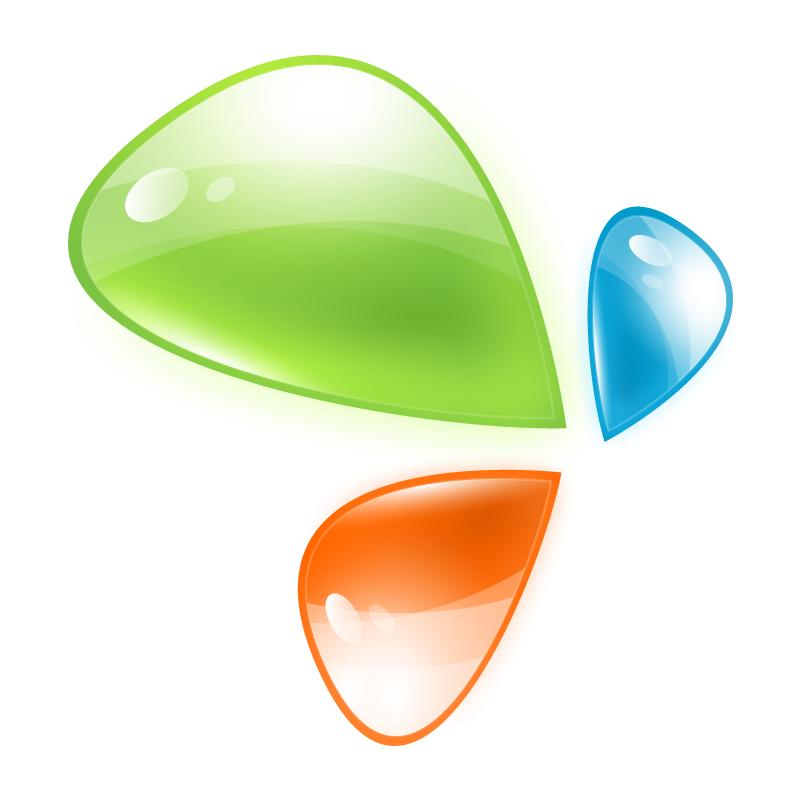 GEPON OLTCLI USER MANUALVersion V1.5Release Date 2018-6-1ContentGEPON OLT	- 1 -CLI USER MANUAL	- 1 -Version V1.5	- 1 -Release Date 2017-6-6	- 1 -1.	Access to OLT	12.	Command Line Interface	32.1	Abstract	32.2	CLI configuration mode	32.3	CLI specialities	32.3.1	Online help	32.3.2	Display specialities	62.3.3	History commands	62.3.4	Error messages	62.3.5	Edit specialities	63.	Port Configuration	83.1	Port configuration	83.1.1	Enter port configure mode	83.1.2	Enable /Disable port	83.1.3	Configure port description	93.1.4	Configure port duplex mode	93.1.5	Configure port speed	103.1.6	Configure port rate limitation	103.1.7	Configure port VLAN mode	103.1.8	Configure hybrid port VLAN	113.1.9	Configure trunk port VLAN	123.1.10	Configure port PVID	123.1.11	Configure access port VLAN	123.1.12	Configure port flow control	133.1.13	Configure port broadcast suppression	133.1.14	Configure port multicast suppression	143.1.15	Configure port unknown unicast suppression	143.1.16	Configure port isolation	153.1.17	Configure port loopback	153.1.18	Configure port loopback detection	163.1.19	Configure port jumboframe	163.1.20	Show port statistics	163.1.21	Clean port statistics	173.1.22	Show interface configurations	173.2	Example	184.	Port Aggregation Configuration	204.1	Introduction	204.2	Port Aggregation Configuration	204.2.1	Create static aggregation group	204.2.2	Configure load balancing policy of aggregation group	204.2.3	Configure member port of aggregation group	215.	VLAN Configuration	225.1	VLAN configuration	225.1.1	Create/Delete VLAN	225.1.2	Configure/delete VLAN description	225.1.3	Configure/delete IP address and mask of VLAN	235.2	Show VLAN information	236.	VLAN Translation/QinQ	256.1	Configure VLAN translation/QinQ	256.2	Example	257.	MAC Address Configuration	277.1	Overview	277.2	Configure MAC address	277.2.1	Configure MAC address table	277.2.2	Configure MAC address aging time	287.2.3	Clean MAC address table	287.2.4	Configure maximum learnt MAC enties of port	287.3	Show MAC address table	297.3.1	Show MAC address table	297.3.2	Show MAC address aging time	298.	Configure Port Mirroring	308.1	Configure mirroring destination port	308.2	Configure mirroring source port	308.3	Delete port mirroring	319.	IGMP Configuration	329.1	IGMP Snooping	329.1.1	Enable/disable IGMP Snooping	329.1.2	Configure multicast data forwarding mode	329.1.3	Configure port multicast VLAN	329.1.4	Configure multicast router port	339.1.5	Configure static multicast	339.1.6	Configure fast leave	339.1.7	Configure multicast group limit	349.1.8	Configure parameters of special query	349.1.9	Configure parameters of general query	359.1.10	Configure source IP of query	359.1.11	Configure multicast member aging time	359.1.12	Show multicast gourp information	369.2	Example	3610.	ACL Configuration	3810.1	Overview	3810.2	ACL confiuration	3810.2.1	IP standard ACL	3810.2.2	IP extended ACL	3910.2.3	ACL based on MAC address	3910.2.4	ACL based on port binding	4010.2.5	ACL based on QoS	4110.2.6	ACL rule apply to port	4110.3	Example	4211.	QoS Configuration	4311.1	Configure queue scheduling mode	4311.2	Configure queue mapping	4312.	STP Configuration	4512.1	STP default settings	4512.2	Cofigure STP	4512.2.1	Enable device’s STP function	4512.2.2	Enable port STP	4612.2.3	Configure spanning tree mode	4612.2.4	Configure bridge priority	4612.2.5	Configure forward delay	4712.2.6	Configure hello time	4712.2.7	Configure max age time	4812.2.8	Configure priority of designated port	4812.2.9	Configure path cost of designated port	4912.2.10	Configure edge port	4912.2.11	Configure point to point mode	5012.3	Show STP information	5013.	OLT Management Configuration	5213.1	Configure outband management	5213.1.1	Enter AUX port configuration mode	5213.1.2	Configure outband management IP address and mask	5213.1.3	Show AUX port information	5213.2	Configure inband management	5313.3	Configure management gateway	5314.	L3 Route Configuration	5514.1	Configuring L3 Interface	5514.2	ARP Proxy	5514.3	Static Route	5614.4	RIP Configuration	5614.4.1	Configuring Basic RIP Parameters	5614.4.2	Configuring RIP Authentication	5814.4.3	Configuring Split Horizon	5914.4.4	Configuring RIP v1/2 Compatible	6014.5	OSPF Configuration	6114.5.1	Configuring Basic OSPF Parameters	6114.5.2	Configuring OSPF Interfaces	6114.5.3	Configuring OSPF Area Parameters	6314.5.4	Configuring OSPF Other Parameters	6514.5.5	Monitoring OSPF	6614.6	Manipulate routing selection updates	6714.6.1	Routing IP List	6714.6.2	Route Redistribution	6914.6.3	Use The Distribution List To Control Routing Selection Updates	7214.6.4	Use Routing Mapping Tables To Control Routing Selection Updates	7714.6.5	Filter Routing Using Prefix Lists	8015.	DHCP Management Configuration	8215.1 Configure DHCP server	8215.2 Configure DHCP relay	8215.3 Configure DHCP Snooping	8416.	PON Management Configuration	8716.1Enable/Disable PON	8716.2PON downstream encryption	8716.3Configure maximum RTT	8816.4	PON ONU laser detect	8816.5	Show PON port statistics	8816.6	Show optical module parameters and alarms	8917.	ONU Management Configuration	9017.1	ONU basic configuration	9017.1.1	Configure ONU authentication mode	9017.1.2	Remove authorized ONU	9017.1.3	Deregister or reset ONU	9117.1.4	Configure ONU authorization MAC list	9117.1.5	Configure ONU authorization LOID list	9117.1.6	Measure ONU distance	9217.1.7	Configure ONU description string	9217.1.8	Configure ONU downstream encryption	9217.1.9	Configure ONU upstream bandwidth	9217.1.10	Configure ONU downstream bandwidth	9317.1.11	Configure ONU MAC limit	9317.1.12	Show ONU status	9417.1.13	Show ONU statistics	9417.2	ONU global configuration	9417.2.1	Show ONU information	9417.2.2	Update ONU image	9517.2.3	Auto upgrade ONU	9517.2.4	Configure ONU management IP	9617.2.5	Configure ONU SNMP	9617.2.6	Confiure ONU multi LLID	9717.2.7	Configure ONU primary PON interface	9717.2.8	Configure ONU FEC function	9717.2.9	Configure optical link protection	9817.2.10	Configure ONU SLA function	9817.2.11	Configure ONU multicast mode	9817.2.12	Configure ONU fast leave function	9917.2.13	Restart ONU	9917.2.14	Configure ONU power saving mode	9917.2.15	Configure ONU sleep duration and wake up duration	10017.2.16	Configure ONU optical link protection mechanism	10017.2.17	Confiure ONU PON power supply control	10117.2.18	Configure ONU MAC aging time	10117.2.19	Configure ONU PON port performance statistics	10217.2.20	Clear/show ONU PON port statistics	10217.3	ONU port configuration	10217.3.1	Show onu port information	10217.3.2	Enable/Disable ONU port	10317.3.3	Configure ONU port autonegotiation	10317.3.4	Configure ONU port re-autonegotiation	10317.3.5	Configure ONU port upstream policy	10417.3.6	Configure ONU port downstream rate limit	10417.3.7	Configure ONU port flow control	10417.3.8	Configure ONU port loopback detection	10517.3.9	Configure ONU loop port auto-shutdown	10517.3.10	Configure ONU port VLAN mode.	10517.3.11	Configure ONU port PVID	10617.3.12	Configure ONU port VLAN translation entries	10617.3.13	Configure ONU port VLAN trunk entries	10617.3.14	Configure ONU port VLAN aggregation entries	10717.3.15	Show ONU port VLAN configurations	10717.3.16	Configure ONU port QoS function	10717.3.17	Configure ONU port multicast VLAN	10817.3.18	Configure ONU port maximum multicast groups	10817.3.19	Configure ONU port multicast VLAN strip	10917.3.20	Configure ONU port statistics	10917.3.21	Clear/Show ONU port statistics	11017.4	ONU remote voice configuration	11017.4.1	Show basic information	11017.4.2	Configure global parameters	11017.4.3	Enable/disable POTS port	11117.4.4	Configure H.248protocol	11117.4.5	Configure POTS UserTID information(H.248)	11217.4.6	ConfigureRTP TID information(H.248)	11217.4.7	Configure SIP protocol	11217.4.8	ConfigureSIPaccountparameters of POTS	11317.4.9	Configure fax mode	11317.4.10	VoIP module operation	11417.4.11	ConfigureSIP digitmap	11417.5	ONU remote alarm information	11417.5.1	Showonu alarm information	11417.5.2	Show onu pon alarm information	11517.5.3	Show onu port alarm information	11617.5.4	Show onupots alarm information	11717.5.5	Showonu E1 alarm information	11717.6	ONU remote private oam configuration	11717.6.1	Show ONU version of software|hardware	11717.6.2	Show ONU light and port status	11817.6.3	Configure MAC address aging time	11817.6.4	Port maxMAC addresses	11817.6.5	Show port MAC address table	11817.6.6	Port isolate enable|disable	11917.6.7	Configure port negotiation mode	11917.6.8	Show the port actually negotiation mode	11917.6.9	Show port statistics	11917.6.10	Configure port storm-control	12017.6.11	WiFi configuration	12017.6.12	SSID basic configuration	12017.6.13	Configure WAN connection	12217.6.14	Configure IGMP enable|disable	12317.6.15	Configure CATV management	12317.6.16	Configure CTC OAM ignore	12317.6.17	Configure reset to default	12317.6.18	Configure clean the MAC table	12417.6.19	Save the ONU configuration	12417.7	Show/Remove onu configuration	12417.8	ONU template management	12517.8.1	Summary of the ONU template	12517.8.2	DBA bandwidth template configuration	12617.8.3	Services(SRV) template configuration	12717.8.4Alarm threshold template configuration	13217.8.4	Auto bind template in PON port	13517.8.5	Show/RemoveONU template configuration	13618.	System Management	13718.1	Configuration file management	13718.1.1	Save configurations	13718.1.2	Erase configurations	13718.1.3	Show startup configurations	13718.1.4	Show running configurations	13718.1.5	Upload/download configuration file	13718.2	Check the system information	13818.2.1	Check system running information	13818.2.2	Check version information	13818.2.3	Check system running time	13818.3	System basic configurations	13918.3.1	Configure system name	13918.3.2	Configure terminal display attribute	13918.3.3	Configure terminal time-out value	13918.4	System basic operations	13918.4.1	Upgrade system	13918.4.2	Network connectivity test	14018.4.3	Reboot system	14018.4.4	Telnet	14018.4.5	Configure RTC system time	14018.4.6	Fan control	14118.5	OAM debug information	14118.5.1	Enable/disable OAM debug information	14118.5.2	Enable/disable CPU debug information	14118.5.3	Enable/disable each function module debug information	14219	User Management	14319.1	User privilege	14319.2	Default user	14319.3	Add user account	14319.4	Show user account list	14319.5	Delete user account	14319.6	Modify password	14420	SNMP Configuration	14520.1	SNMP introduction	14520.2	SNMP version and MIB	14520.3	Configure SNMP	14620.3.1	Configure community	14620.3.2	Configure Trap the target host address	14620.3.3	ConfigureAdministrator ID and contact method	14720.3.4	Configure Ethernet switch location information	14721	Alarm and Event Management	14821.1	Alarm and event introduction	14821.2	Alarm management	14821.2.1	System alarms	14821.2.2	PON alarms	14921.3	Event management	15221.3.1	System events	15221.3.2	PON events	15221.3.3	ONU events	15322	OAM Interactive Information Manangement	15422.1	Configurelog output level of modules	15422.2	Configure log store level of modules	15423	System Log	15623.1	System log introduction	15623.1.1	Log type	15623.1.2	System log level	15623.2	Configure system log	15723.2.1	Show system log	15723.2.2	Clear system log	15723.2.3	Configure system log server	15723.2.4	Configure save level of system log	15723.2.5	Save system log to flash	15823.2.6	Clear system log in flash	15823.2.7	Upload system log	158Access to OLTGEPON OLT including 2/4/8 pon ports, total 3 models. You can access to OLT by CLI via console cable or telnet. This charpter introduces how to access to OLT CLI via console cable.Connect PC to OLT console port by console cable.Run hypeterminal or other simulation tools such as secureCRT and Putty in PC. Set parameters as follows.Baudrate: 115200Data bits: 8Parity: noneStop bits: 1Follow control: none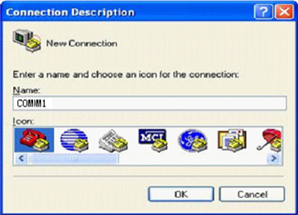 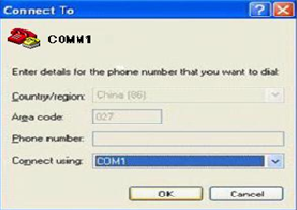 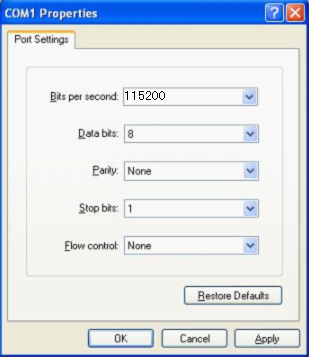 COM port propertiesAfter truned on the power, there is boot information printing. After startup, press enter and input username and password to login.Notice: The default username and password of CLI both are admin. For example,Login: adminPassword: adminepon-olt> enable Password: adminepon-olt#Input commands to configure or check device’s status. Input “?” any time you need help.This document will introduce each command Begin at next charpter.Command Line InterfaceAbstractGEPON OLT provides command line interface for configuration and management.The following is its specialities.Configure from console port.Input “?” any time you need help.Provide network test command, such as ping, for diagnosing connection.Provide FTP service for uploading and downloading files.Provide Doskey analogous function, you can execute a history command.Support ambiguous keywords searching, you just need to input unconflict keywords and press “tab” or “?”.CLI configuration modeGEPON OLT provides three configuration modes.Privileged modeGlobal configuration modeInterface configuration modeThe following table shows specialties, commands to enter and prompts.CLI specialitiesOnline helpGEPON OLT CLI provides the following online help:Completely helpPartly helpYou can get some help information of CLI with the help above.Input “?” to get all commands and illustrations at any configuration mode.epon-olt(config)# access-list      Add an access list entry.banner           Set banner stringclean            Display system information.copy             Copy configurationdebug            System debugging functions.enable           Modify enable password parameters  enable-password  Set your enable password.end              Exit current mode and down to previous modeerase            Erase info from flash.exec             exec system cmdexit             Exit current mode and down to previous modefan              Specify olt fan management.gateway          system manage gateway.help             Description of the interactive help systemhostname         Set system's network nameigmp             Global IP configuration subcommandsinterface        Select an interface to configure.ip               IP informationipmc             Global IP configuration subcommandsisolate          the isolate configuration information.Set switchport characteristics.l3               set ecmp dip regline             Configure a terminal linelist             Print command listlog              Logging controllogin-password   Reset your login password.mac              Configure the MAC address table.mc               pim add ipmc groupmonitor          Configure SPAN monitoring.no               Negate a command or set its default.password         Assign the terminal connection passwordpim              pim add ipmc groupping             ping commandprofile          Select profile to configure.  queue-scheduler  Configure egress queueing policy.quit             Exit current mode and down to previous modereboot           Reboot the switch.save             Display system information.service          Set up miscellaneous serviceset              Specify set command.show             Show running system information.snmp-server      Snmp server configspanning-tree    Config STPD information. storm-control    Specify the storm control.switch           switch to shelltftp             Specify tftp download.time             Specify system time configuration.upgrade          Specify upgrade system.upload           Upload file for software or user config.user             Manage System's users.vlan             Vlan commands.write            Write running configuration to memory, network, or terminalInput “?” behind a command, it will display all key words and illustrations when this site should be a key word.epon-olt(config)# interface aux                 aux interface.gigabitethernet        Gigabitethernet IEEE 802.3.gigabitethernet     GigabitEthernet IEEE 802.3z.tengigabitethernet  Ten GigabitEthernet interface.vlan                Config vlan information.Input “?” behind a command, it will display description of parameters when this site should be a parameter.epon-olt(config)# access-list <0-999>      IP standard access list.<1000-1999>  IP extended access list.<2000-2999>  L2 packet header access list.<3000-3999>  User define field access list.<4000-4999>  Vlan translation access list.<5000-5999>  Port business access list.<6000-6999>  Port quality of service access list.<7000-7999>  Port Ipmc Vlan translation of service access list.Input a character string end with “?”, it will display all key words that Begin at this character string.epon-olt(config)# eenable           Modify enable password parameters  enable-password  Set your enable password.end              End current mode and change to enable mode.erase            Erase info from flash.exit             Exit current mode and down to previous mode Input a command and a character string end with “?”, it will display all key words Begin at this character sring.epon-olt(config)# show verversion  show version command.Input a character string end with “Tab”, it will display completely key words that Begin at this character string when it is unique.Display specialitiesGEPON OLT CLI provides the following display specialities. There is a pause when the information displays a whole screen at a time. Users have two ways to choose.History commandsCLI provides Doskey analogous function. It can save history commands that executed before. Users can use direction key to invoke history command. The device can save at most ten commands.Error messagesEvery command will be executed if it passes syntax check. Otherwise it will come out error message. The following table shows some frequent errors.Edit specialitiesCLI provides basic edit function. Every command supports maxum 256 characters. The following table shows how to edit.Port ConfigurationPort configurationPort configuration mainly includes:enter port configuration modeenable or disable portconfigure port duplex modeconfigure port speedconfigure port VLAN modeconfigure port VLANconfigure port PVIDconfigure port flow controlconfigure port broadcast suppressionconfigure port multicast suppressionconfigure port unknown unicast suppressionconfigure port isolationconfigure port loopbackconfigure port loopback detectionEnter port configure modeBegin at privileged configuration mode, input the following commands to enter port configuration mode.Enable /Disable portYou can use these commands to enable or disable port. The ports are enabled by default. If you want a port not to transfer data, you can shutdown it.Begin at privileged configuration mode, enable or disable ports as the following table shows.Configure port descriptionThis command is used to configure port description. There is no description by default.Begin at privileged configuration mode, configure port description as the following table shows.Configure port duplex modeDuplex includes full duplex and half duplex. When it works at full duplex, port can transmit and receive data at the same time; when it works at half duplex, port can only transmit or receive data at the same time. The duplex is auto by default.Begin at privileged configuration mode, configure port duplex mode as the following table shows.Configure port speedWhen port speed mode is auto, the actual speed of port is determined by the automated negotiation result with opposite port. The speed is auto by default.Begin at privileged configuration mode, configure port speed as the following table shows.Configure port rate limitationBegin at privileged configuration mode, configure port rate limitation as the following table shows.Configure port VLAN modeEach port has three VLAN mode, access, trunk and hybrid. Access mode is usually used for port that connects with PC or other terminals, only one VLAN can be set up. Trunk mode is usually used for port that connects with switch; one or more VLAN can be set up. Hybrid mode can be used for port that connects with PC or switch. Default VLAN mode is hybrid.Begin at privileged configuration mode, configure port VLAN mode as the following table shows.Notice:All VLAN configurations will lose when you change port VLAN mode.Configure hybrid port VLANHybrid port can belong to several VLAN. It can be used to connect with switch or router, and also terminal host.Begin at privileged configuration mode, configure hybrid port VLAN as the following table shows.Notice:You must configure PVID for the port that if it is configured untagged mode. PVID is the same as VLAN ID. Please refer to 3.1.10.Configure trunk port VLANTrunk mode port can belong to several VLAN. It is usually used to connect with switches routers.Begin at privileged configuration mode, configure trunk port VLAN as the following table shows.Notice: If PVID of trunk mode port is the same as VLAN ID, the VLAN will add to the port as untagged mode.Configure port PVIDOnly under hybrid mode and trunk mode can set up PVID.Begin at privileged configuration mode. Configure port PVID as the following table shows.Configure access port VLANOnly one untagged mode VLAN can be set to access port. Port’s PVID is the same as VLAN ID.Begin at privileged configuration mode, configure access port VLAN as the thable shows.Configure port flow controlBegin at privileged configurationmode, configure port flow control as the following table shows.Configure port broadcast suppressionBegin at privileged configuration mode, configure port broadcast suppression as the following table shows.Configure port multicast suppressionBegin at privileged configuration mode, configure port multicast suppression as the following table shows.Configure port unknown unicast suppressionBegin at privileged configuration mode, configure port unknown unicast suppression as the following table shows.Configure port isolationWith this function, customers can add ports to a same isolation group so that these ports can be isolated among L2 and L3 steams. This will improve security of network and provide flexible networking scheme.Begin at privileged configuration mode, configure port isolation as the following table shows.Configure port loopbackBegin at privileged configuration mode, configure port loopback as the following table shows.Notice: When testing port loopback function, please disable port loopback detection. Please refer to 3.1.18.Configure port loopback detectionBegin at privileged configuration mode, configure port loopback detection as the following table shows.Configure port jumboframeBegin at privileged configuration mode, configure jumboframe that the port can pass as the following table shows.Show port statisticsBegin at privileged configuration mode, show port statistics as the following table shows.Clean port statisticsBegin at privileged configuration mode, clean port statistics as the following table shows.Show interface configurationsIn the system, interface gigabitethernet 0/1~0/x stands for uplink port 1~x. Interface epon0/1~0/x stands for EPON port 1~x.For example, display configurations of uplink port 5.epon-olt(config)# show interface gigabitethernet 0/5 Interface gigabitEthernet0/5's information.    GigabitEthernet0/5 current state : Down    Hardware Type is Gigabit Ethernet, Hardware address is 0:0:0:0:0:0    The Maximum Transmit Unit is 1500    Media type is twisted pair, loopback not set    Port hardware type is 1000Base-TX    Link speed type: autonegotiation, Link duplex type: autonegotiation    Current link state: Down    Current autonegotiation mode: enable    Current link speed: 1000Mbps,  Current link mode: half-duplex    Flow Control: disable  MDIX Mode: force    The Maximum Frame Length is 1536    Broadcast storm control: 512 fps    Multicast storm control: disable    Unknow unicast storm control: 512 fps    Ingress line rate control: no limit    Egress line rate control: no limitmac address learn state : enable, no limit    Port priority: 0    PVID: 1    Port combo mode: nullIsolate  member : yes    Port link-type: hybrid    Untagged VLAN ID:     1      Tagged VLAN ID  :   100      Last 300 seconds input:  0 packets    0 bytes    Last 300 seconds output:  0 packets    0 bytesInput(total):  1113473691 packets, 4081075466 bytes           0 broadcasts, 1113473687 multicastsInput(normal):  1113473691 packets, 4081075466 bytes            0 broadcasts, 1113473687 multicasts, 0 pausesInput:  0 input errors, 0 runts, 0 giants,  0 throttles, 4 CRC            0 overruns, 0 aborts, 0 ignored, 0 parity errorsOutput(total): 4371 packets, 351860 bytes           1280 broadcasts, 3091 multicasts, 0 pausesOutput(normal): 4371 packets, 351860 bytes           1280 broadcasts, 3091 multicasts, 0 pausesOutput: 0 output errors,  0 underruns, 0 buffer failures            0 aborts, 0 deferred, 0 collisions, 0 late collisions            0 lost carrier, 0 no carrierExampleConfigure VLAN and broadcast suppresstion of trunk mode port.1. RequirementUplink port 1 of OLT connects to switch, port mode is trunk. It can pass through VLAN 20 and VLAN 100, add VLAN tag 123 to untagged streams. Rate of broadcast streams is 64bps.2. Framework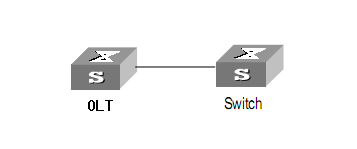 3. Steps(1)Enter interface configuration mode.epon-olt(config)# interface gigabitethernet 0/1epon-olt(config-if-ge0/1) #(2)configure port mode and add VLANepon-olt(config-if-ge0/1) # switchport mode trunk epon-olt(config-if-ge0/1) # switchport trunk vlan 20epon-olt(config-if-ge0/1) # switchport trunk vlan 100PS. The VLAN must be added first. Please refer to 4.1.1.(3)configure port PVIDepon-olt(config-if-ge0/1) # switchport trunk pvid vlan 123(4)configure port broadcast suppressionepon-olt(config-if-ge0/1) # storm-control broadcast bps 64Port Aggregation ConfigurationIntroductionPort aggregation is that several ports constitute an aggregation group so that it can share responsibility for traffic load in each port. When one link is broken down, the traffic will switch to another automatically to ensure traffic is unblocked. It seems that the aggregation group is the same as a port.In an aggregation group, member ports must have the same speed, the same duplex mode and the same basic configurations. Basic configurations contain:(1) STP configurations such as STP status, link properties (e.g. p2p port), priority, cost, message format, loopdetect status, edge port or not.(2) QoS configurations such as rate limiting, priority mark, 802.1p priority, congestion avoidance.(3) VLAN configurations such as VLAN ID, PVID.(4) Port link type such as trunk mode, hybrid mode and access mode.(5) GVRP configurations such as switch status, registration type, timer value.Port Aggregation ConfigurationCreate static aggregation groupAt most 4 groups can be created. You can add 4 member ports altogether in every group and at most 4 ports will come into being aggregation at the same time. Every group is defined as a channel group; the commands are centre on channel group.Configure load balancing policy of aggregation groupConfiguring load balancing policy includes source MAC, destination MAC, both source and destination MAC, source IP, destination IP, both source and destination IP. Default load balancing policy is based on source MAC.Configure member port of aggregation groupVLAN ConfigurationVLAN configurationVLAN configuration mainly contains:Create/delete VLANConfigure/delete VLAN descriptionConfigure/delete IP address and mask of VLANCreate/Delete VLANBegin at privileged configuration mode, create or delete VLAN as the following table shows.Configure/delete VLAN descriptionBegin at privileged configuration mode, configure or delete VLAN description as the following table shows.Configure/delete IP address and mask of VLANBegin at privileged configuration mode, configure or delete IP address and mask of VLAN as the following table shows.Show VLAN informationInput the following commands to Show VLAN information and port members.Example:Show VLAN 100 port membersepon-olt(config)# show in vlan 100Vlan ID        : 100Name           : vlan100Mac address    : 00:90:4c:06:a5:73Tagged Ports   : ge0/4   ge0/5    epon0/1Untagged Ports : ge0/8    VLAN Translation/QinQConfigure VLAN translation/QinQBegin at privileged configuration mode, configure VLAN translation/QinQ as the following table shows.Example(1)VLAN translation functionConfigure GE1 VLAN translation function, CVLAN is 100, priority is 1, and translated VLAN is 200, priority is 2.epon-olt(config)# interface gigabitethernet 0/1epon-olt(config-if)#switchport hybrid vlan 100 taggedepon-olt(config-if)#switchport hybrid vlan 200 taggedepon-olt(config-if)# dot1q-tunnel vlan-mapping 100 1 200 2 one-taggedepon-olt(config)#show vlan vlan-mapping interface gigabitethernet 0/1(2)QinQ functionConfigure GE2 QinQ function, CVLAN is 300, priority is 3, and SVLAN is 400, priority is 4.epon-olt(config)# interface gigabitethernet 0/2epon-olt(config-if)#switchport hybrid vlan 300 taggedepon-olt(config-if)#switchport hybrid vlan 400 taggedepon-olt(config-if)# dot1q-tunnel vlan-mapping 300 3 400 4 db-taggedepon-olt(config)#show vlan vlan-mapping interface gigabitethernet 0/2MAC Address ConfigurationOverviewIn order to forward messages rapidly, a device need to maintain its MAC address table. MAC address table contains MAC addresses that connect with the device, ports, VLAN, type and aging status. Dynamic MAC addresses in the table are learnt by device. The proccess of learning is that: if port A receives a message, device will analyze the source MAC address (SrcMAC), and think of messages whose destination MAC address is SrcMAC can be forwarded to port A. If SrcMAC has been in the table, device will update it; if not, device will add this new address to the table.For the messages whose destination MAC address can be found in MAC address table, they are forwarded by hardware. Otherwise, they flood to all ports. When flooded messages arrive to its destination, the destination device will respond. The device will add new MAC to the table. Then, messages with this destination MAC will be forwarded via the new table. However, when messages still can’t find its destination by flood, device will discard them and tell sender destination is unreachable.Configure MAC addressMAC address management includes:Configure MAC address tableConfigure MAC address aging timeConfigure MAC address tableYou can add static MAC address entries, delete MAC address entries or clean MAC address table.Begin at privileged configuration mode, configure MAC address table as the following table shows.Configure MAC address aging timeThere is aging time in device. If device doesn’t receive any message from other devices in aging time, it will delete the MAC address from MAC table. But for static MAC in the table, aging time is not effective.Begin at privileged configuration mode, configure MAC address aging time as the following table shows.Clean MAC address tableBegin at privileged configuration mode, clean MAC address table as the following table shows.Configure maximum learnt MAC enties of portBegin at privileged configuration mode, configure maximum learnt MAC entries of port as the following table shows.Show MAC address tableShow MAC address tableBegin at privileged configuration mode, show MAC address table as the following table shows.Show MAC address aging timeBegin at privileged configuration mode, show MAC address aging time as the following table shows.Configure Port MirroringPort mirroring is to copy one or more ports’ traffic to specific port. It is usually used for network traffic analysis and diagnosis.The device supports 4 mirroring sessions.Configure mirroring destination portBegin at privileged configuration mode, configure mirroring destination port as the following table shows.Configure mirroring source portMirroring source port is the port we want to monitor. Data that pass through the port will be copied to mirroring destination port.Begin at privileged configuration mode, configure mirroring source port as the following table shows.Delete port mirroringBegin at privileged configuration mode, delete port mirroring as the following table shows.Example:Mirror data from epon 0/1 to uplink port 1.epon-olt(config)# monitor session 1 destination interface gigabitethernet 0/1epon-olt(config)# monitor session 1 source interface epon0/1 bothIGMP ConfigurationIGMP SnoopingEnable/disable IGMP SnoopingIGMP snooping is disabled by default. You should enable by the following command.Begin at privileged configuration mode, enable/disable IGMP snooping as the following table shows.Configure multicast data forwarding modeBegin at privileged configuration mode, configure multicast data forwarding mode as the following table shows.Configure port multicast VLANAfter add VLAN to the port, you should also configure multicast VLAN for multicast service. Begin at privileged configuration mode, configure port multicast VLAN as the following table shows.Configure multicast router portMulticast router port is used to forward IGMP messages. Usually, uplink port is configured as multicast router port.Begin at privileged configuration mode, configure multicast router port as the following table shows.Configure static multicastBegin at privileged configuration mode, configure static multicast as the following table shows.Configure fast leaveBegin at privileged configuration mode, configure fast leave as the following table shows.Configure multicast group limitBegin at privileged configuration mode, configure multicast group limitation as the following table shows.Configure parameters of special queryBegin at privileged configuration mode, configure parameters of specific query as the following table shows.Configure parameters of general queryBegin at privileged configuration mode, configure parameters of general query as the following table shows.Configure source IP of queryBegin at privileged configuration mode, configure source IP of query message as the following table shows.Configure multicast member aging timeIf the port doesn’t receive any report message from member in aging time, device will delete this port from group members.Begin at privileged configuration mode, configure muticast member aging time as the following table shows.Show multicast gourp informationIf there is member join a group, you can usethe following commands to show multicast group information.ExampleThis example introduces how to configure IGMP snooping function, including multicast VLAN, multicast router port and ONU LAN port, etc.RequirementIn order to achieve multicast function, you should enable IGMP Snooping, configure multicast VLAN, multicast router port, and so on. The requirement contains:multicast is VLAN 100.Multicast server connects to uplink port 1.ONU connects to PON 1.Client, such as a PC, connects to ONU LAN 1.FrameworkStepscreate VLANepon-olt(config)# vlan 100      epon-olt(config-vlan-100)# exitconfigure uplink port epon-olt(config)# interface g 0/1epon-olt(config-if-ge0/1)# switchport hybrid vlan 100 tagged epon-olt(config-if-ge0/1)# exitconfigure PON portepon-olt(config)# inter epon 0/1epon-olt(config-pon-0/1)# switchport hybrid vlan 100 tagged epon-olt(config-pon-0/1)# ip igmp snooping user-vlan 100 group-vlan 100 tagged epon-olt(config-pon-0/1)# exitenable IGMP snoopingepon-olt(config)# ip igmp snooping enable configure multicast router portepon-olt(config)# ip igmp snooping mrouter vlan 100 interface g 0/1configure ONU LAN portepon-olt(config)# inter epon 0/1epon-olt(config-pon-0/1)# onu 1 ctc eth 1 vlan mode tag epon-olt(config-pon-0/1)# onu 1 ctc eth 1 vlan pvid 100 pri 0epon-olt(config-pon-0/1)# onu 1 ctc eth 1 mc_vlan add 100 epon-olt(config-pon-0/1)# onu 1 ctc eth 1 mc_tagstrip enable ACL ConfigurationOverviewIn order to filter data packages, network equipments need to setup a series of rules for identifying what need to be filtered. Only matched with the rules the data packages can be filtered. ACL can achieve this function. Matched conditions of ACL rules can be source address, destination address, Ethernet type, VLAN, protocol port, and so on.These ACL rules also can be used in other situations, such as classification of stream in QoS. An ACL rule may contain one or several sub-rules, which have different matched conditions.This device supports the following types of ACL.IP Standard ACL.IP Extended ACL.ACLbased on MAC address ACL based on port binding.ACL based on QoS.Limitation of each ACL rule:ACL confiurationACL configuration mainly includes:IP Standard ACL.IP Extended ACL.ACLbased on MAC address ACL based on port binding.ACL based on QoS.ACL rule apply to port.IP standard ACLBegin at privileged configuration mode, configure IP standard ACL as the following table shows.IP extended ACLBegin at privileged configuration mode, configure IP extended ACL as the following table shows.ACL based on MAC addressBegin at privileged configuration mode, configure ACL based on MAC address as the following table shows.ACL based on port bindingThis type of ACL includes the other types.Begin at privileged configuration mode, configure ACL based on port binding as the following table shows.ACL based on QoSBegin at privileged configuration mode, configure ACL based on QoS as the following table shows.ACL rule apply to portBegin at privileged configuration mode, apply ACL rule to port as the following table shows.Example(1)Deny specific IP address packets passing throughPON1 denies packets which source IP is 192.168.100.10 passing through.epon-olt(config)# access-list 5000epon-olt(config-bsn-acl-5000)# subset port-business deny src-ip 192.168.100.10 255.255.255.255epon-olt(config-bsn-acl-5000)# exitepon-olt(config)# interface epon 0/1epon-olt(config-pon-0/1)# ip access-group 5000 in(2)Permitspecific MAC address packets passing throughPON1 permits IP packets which source MAC is b8:97:5a:72:37:8d passing through.epon-olt(config)#access-list 2000epon-olt(config-eth-acl-2000)# subset ethernet deny  ethernet-type 0800 ffffepon-olt(config-eth-acl-2000)#exitepon-olt(config)# access-list 2001epon-olt(config-eth-acl-2001)# subset ethernet permit source b8:97:5a:72:37:8d ff:ff:ff:ff:ff:ffepon-olt(config-eth-acl-2001) # exitepon-olt(config)# interface epon 0/1epon-olt(config-pon-0/1)# ip access-group 2000 in epon-olt(config-pon-0/1)# ip access-group 2001 in epon-olt(config-pon-0/1)#exitQoS ConfigurationConfigure queue scheduling modeQueue scheduling mode contains strict priority, weighted round robin and hybrid mode. This device supports 8 queues altogether.Begin at privileged configuration mode, configure queue scheduling mode as the following table shows.Configure queue mappingBegin at privileged configuration mode, configure queue mapping as the following table shows.STP ConfigurationSTP default settingsSTP default settings:Cofigure STPSTP configurations mainly contain:Enable device’s STP function.Enable port’s STP function.Configure STP mode.Configure bridge priority of device.Configure forward delay of device.Configure hello time of device.Configure max age of designated device.Configure priority of designated port.Configure path cost of designated port.Enable device’s STP functionBegin at privileged configuration mode, enable device’s STP function as the following table shows.Enable port STPIn order to work flexibly, you can disable some specific ports’ STP function. Begin at privileged configuration mode, enable port’s STP function as the following table shows.Configure spanning tree modeThis device supports STP and RSTP. By default, it runs RSTP. You can choose RTP manually.Begin at privileged configuration mode, configure spanning tree mode as the following table shows.Configure bridge priorityDevice’s bridge priority decides if it will be selected as root of spanning tree. Begin at privileged configuration mode, configure device’s bridge prority as the following table shows.Configure forward delayNetwork will recompute spanning tree when there is link down in network. Construction of spanning tree will be changed too. But the new STP PDU can’t go the rounds of network. In this case, a temporary loop will come out if the new root port and designated port forward data immediately. So, STP adopts state transition mechanism. Before re-forwarding data, root port and designated port will undergo an intermediate state. After forward delay time out in the intermediate state, the new STP PDU have gone the rounds of network, then root port and designated port begin to forward data.Begin at privileged configuration mode, configure device’s forward delay as the following table shows.Forward Delay has something to do with that how big the network is. Generally, the bigger the network, the longer forward delay should be configured. If forward delay is too small, there may be temporary redundant path; while it is too big, network will take more time to resume connectivity. We suggest using default value if you have no idea about this.Configure hello timeNetwork Bridge will send hello message to other surrounding network bridge at regular intervals for verifying link connectivity. A suitable hello time can ensure a device find link failure in time and not occupy more network resource. If hello time is too big, device will be in mistake for link failure when loss packets. Then network device recomputes spanning tree. While if too small, network device sends repeated STP PDU frequently. This will increase device’s load and waste network resource.Begin at privileged configuration mode, configure device’s hello time as the following table shows.Configure max age timeMax age time is maximum life time of configuration message. When message age is biger than maximum age, configuration message will be discarded. Begin at privileged configuration mode, configure maximum age as the following table shows.Configure priority of designated portPort priority decides whether it can be selected as root port or not. On equal conditions, the higher priority port will be selected as root port. Generally, the priority value is smaller, the port has higher priority. If all ports’ priority value are the same, their priority decided by their port index.Begin at privileged configuration mode, configure priority of designated port as the following table shows.Configure path cost of designated portPath Cost is related to the speed of the link connected to the port. On the STP switch,a port can be configured with different path costs.Begin at privileged configuration mode, configure path cost of designated port as the following table shows.Configure edge portThe port which connects with terminal host is EdgePort. In process of spanning tree recomputation, edge port can transfer to forwarding status derectly so that it can reduce transfer time. Because RSTP can’t detect whether the port is edge port or not, if the port doesn’t connect with switch, you’d better configure it as edge port. But when the port connects with a switch, RSTP can detect and configure it as non-edge port. By default, all ports are configured as non-edged port.Begin at privileged configuration mode, configure edge port as the following table shows.Configure point to point modePoint to point mode is usually the link which connects with switches. For the ports connected with the point-to-point link, upon some port role conditions met,they can transit to forwarding state fast through transmitting synchronization packet,thereby reducing the unnecessary forwarding delay. Begin at privileged configuration mode, configure port to connect with point to point link as the following table shows.Show STP informationAfter configuring, use the following commands to show STP information.OLT Management ConfigurationConfigure outband managementPort AUX is outbandmanagement port. So its IP is outband management IP.Enter AUX port configuration modeBegin at privileged configuration mode, enter interface configuration mode as the following table shows.Configure outband management IP address and maskBegin at privileged configuration mode, configure outband management IP address and mask as the following table shows.Show AUX port informationBegin at privileged configuration mode, show AUX port information as the following table shows.Configure inband managementThis device provides inband management which can be managed from uplink port.Begin at privileged configuration mode, configure inband management IP address and mask as the following table shows.Configure management gatewayWhen OLT management IP and management server are not in the same network segment, it needs to configure a gateway.Begin at privileged configuration mode, configure management gateway as the following table shows.L3 Route ConfigurationConfiguring L3 InterfaceBegin at privileged configuration mode, configure L3 interface IP address and mask as the following table shows.ARP ProxySupport the ONUs communication with each other under same PON port.Static RouteStatic route is usually used in a simple network. This device supports maximum 512 static route rules.RIP ConfigurationConfiguring Basic RIP ParametersTo configure RIP, you enable RIP routing for a network and optionally configure other parameters.Beginning in privileged EXEC mode, follow these steps to enable and configure RIP:To turn off the RIP routing process, use the no router rip global configuration command.Configuring RIP AuthenticationRIP version 1 does not support authentication. If you are sending and receiving RIP Version 2 packets, you can enable RIP authentication on an interface. The key chain determines the set of keys that can be used on the interface. If a key chain is not configured, no authentication is performed, not even the default.The OLT supports two modes of authentication on interfaces for which RIP authentication is enabled: plain text and MD5. The default is plain text.Beginning in privileged EXEC mode, follow these steps to configure RIP authentication on an interface:To restore clear text authentication, use the no ip rip authentication mode interface configuration command. To prevent authentication, use the no ip rip authentication key-chain interface configuration command.Configuring Split HorizonRouters connected to broadcast-type IP networks and using distance-vector routing protocols normally use the split-horizon mechanism to reduce the possibility of routing loops. Split horizon blocks information about routes from being advertised by a router on any interface from which that information originated. This feature usually optimizes communication among multiple routers, especially when links are broken.Beginning in privileged EXEC mode, follow these steps to set an interface to configuring split horizon on the interface:To disable split horizon, use the no ip rip split-horizon interface configuration command.Configuring RIP v1/2 CompatibleOSPF ConfigurationConfiguring Basic OSPF ParametersEnabling OSPF requires that you create an OSPF routing process, specify the range of IP addresses to be associated with the routing process, and assign area IDs to be associated with that range.Beginning in privileged EXEC mode, follow these steps to enable OSPF:To terminate an OSPF routing process, use the no router ospf global configuration command.Configuring OSPF InterfacesYou can use the ip ospf interface configuration commands to modify interface-specific OSPF parameters. You are not required to modify any of these parameters, but some interface parameters (hello interval, dead interval, and authentication key) must be consistent across all routers in an attached network. If you modify these parameters, be sure all routers in the network have compatible values.Beginning in privileged EXEC mode, follow these steps to modify OSPF interface parameters:Configuring OSPF Area ParametersYou can optionally configure several OSPF area parameters. These parameters include authentication for password-based protection against unauthorized access to an area, stub areas, and not-so-stubby-areas (NSSAs). Stub areas are areas into which information on external routes is not sent. Instead, the area border router (ABR) generates a default external route into the stub area for destinations outside the autonomous system (AS). An NSSA does not flood all LSAs from the core into the area, but can import AS external routes within the area by redistribution.Route summarization is the consolidation of advertised addresses into a single summary route to be advertised by other areas. If network numbers are contiguous, you can use the area range router configuration command to configure the ABR to advertise a summary route that covers all networks in the range.Beginning in privileged EXEC mode, follow these steps to configure area parameters:Use the no form of these commands to remove the configured parameter value or to return to the default value.Configuring OSPF Other ParametersYou can optionally configure other OSPF parameters in router configuration mode.Virtual links: In OSPF, all areas must be connected to a backbone area. You can establish a virtual link in case of a backbone-continuity break by configuring two Area Border Routers as endpoints of a virtual link. Configuration information includes the identity of the other virtual endpoint (the other ABR) and the nonbackbone link that the two routers have in common (the transit area). Virtual links cannot be configured through a stub area.Default route: When you specifically configure redistribution of routes into an OSPF routing domain, the route automatically becomes an autonomous system boundary router (ASBR). You can force the ASBR to generate a default route into the OSPF routing domain.Administrative distance is a rating of the trustworthiness of a routing information source, an integer between 0 and 255, with a higher value meaning a lower trust rating. An administrative distance of 255 means the routing information source cannot be trusted at all and should be ignored. OSPF uses three different administrative distances: routes within an area (interarea), routes to another area (interarea), and routes from another routing domain learned through redistribution (external). You can change any of the distance values.Beginning in privileged EXEC mode, follow these steps to configure these OSPF parameters:Monitoring OSPFYou can display specific statistics such as the contents of IP routing tables, databases.Manipulate routing selection updatesThis section describes the direct routing redistribution of different routing protocols.Methods of controlling routing information sent between different routing selection protocols include using distribution lists, using routing mapping tables, and modifying administrative distances.Routing IP ListAccess Control List ConfigurationAccess lists are typically used to control user data flows, but access lists do not affect the data flows generated by the current router.At the end is an implicit deny any statement.The access-list List has two standards and extensions:1) value range of standard index: 1-99, 1300-1999, controlling only the source IP;2) value range of extended index: 100-199, 2000-2699, control source IP and destination IP;Prefix List ConfigurationPrefix lists are similar to access lists, and the benefits of prefix lists include improved performance when loading and finding large lists, incremental update support, and greater flexibility.Filtering through the prefix list requires matching the routing prefix to the prefix listed in the prefix list, just as matching the access list.When there is a match, use routing.By default, serial Numbers are generated automatically and incremented by 5.If automatic sequence number generation is disabled, you must specify a sequence number for each entry.You do not need to specify a serial number when deleting a configuration item.The Prefix-List is identified by the Prefix List name, which can contain multiple table items.Each table item, in the form of a network prefix, specifies a matching range independently and is identified by a sequence_num.Sequence_num indicates the order in which matching checks are performed in the Prefix-List.Each table item has a "or" relationship, and during the match, the route checks sequence_num in ascending order for each table item identified by sequence_num.As long as one of the table items satisfies the condition, this means that the Prefix-List filter (which does not enter the match of the next table item) is passed.To remove the prefix list and all its entries, use the no IP prefix-list prefix_list_name command.The keywords ge and le are optional and are used to specify the range of prefix lengths to match, which must satisfy the condition: length < ge-value < le-value <=32.1. IP prefix-list 2 permit 2.2.2.2.0/24 /(match the first 24 bits: 2.2.*, mask must be 24 bits)2. IP prefix-list 2 permit 2.2.2.2.2/24 ge 25 le 30 //(match the first 24 bits :2.2.2.*, mask must be 25-30 bits)3. IP prefix-list 2 permit 2.2.2.2/24 le 32 /(match the first 24 bits :2.2.2.*, mask must be 24-32 bits)4. IP prefix-list 2 permit 2.2.2.2.2/24 ge 26 /(match the first 24 bits :2.2.2.*, mask must be 26-32 bits)5. IP prefix-list 3 permit 0.0.0.0.0.0/0 le 32 /(matches all)Route RedistributionRedistribution refers to the ability of boundary routers connected to different routing selection domains to exchange and notify routing selection information between different routing selection domains (autonomous systems).Redistribution is always outward, and the router performing the redistribution does not modify its routing selection table.Router configuration command:default-metric  is used to specify the seed metric values for all redistribution routes. Specify the seed metric values in a redistribute, for which you can use the option metric or routing mapping table.Manage distance.When using routing redistribution, it may occasionally be necessary to modify the protocol's administrative distance to make it a priority.Seed measurements.When routing redistribution occurs, metrics must be specified for the rerouting route.This measure, called the seed measure or default measure, is defined during the redistribution configuration.After specifying the seed measure for the   redistribute route, the measure will increase normally within the autonomous system.The only exception is the OSPF E2 routing, which keeps the initial value regardless of how far it is propagated within the autonomic system.Default seed measurements.RIP, IGRP, and EIGRP default to treat the seed metric value 0 as infinity.An infinite number of measurements indicate to the router that the reroute is unreachable and therefore should not be notified.Therefore, when rerouting the route to RIP, IGRP, and EIGRP, it is necessary to manually specify its seed measurement value, otherwise the rerouting route will not be notified.In OSPF, the redistributed routing defaults to 2 classes (E2), with a measurement value of 20.Except for the redistributed BGP routing, which defaults to 2 classes and measures 1.Redistribute technology.Bidirectional redistribute: redistribute all routes between two routing selection processes.One-way redistribution: a default route is passed to a routing selection protocol, and only the network that is known through the routing protocol is passed to the other routing selection protocols.Passive interface: on OSPF routers, allocation of passive - interface is used to make a specific interface can't accept that sends hello packets, also cannot form a neighbor relationship, using scene: 1: make a specific router interface does not participate in the process of routing protocol 2: without any neighbor relationship was established through a particular interface at the same time, also can notice of these interfaces are routing.RIP Route Redistribution14.6.2.2 OSPF Route RedistributionFor example：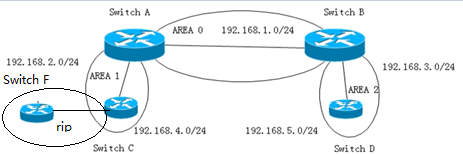 Use The Distribution List To Control Routing Selection UpdatesA distribute-list distribution list is a tool used to control routing updates, filtering only routing information, not LSA.Therefore, it is suitable for distance vector routing protocols, such as RIP and EIGRP.Like the OSPF link state routing protocol, the IN direction (which affects local routing tables but is present IN LSDB), the OUT direction does not work.But local originating routes can be filtered because of reroute routing, not LSA delivery.The distribute-list out command filters routing selection updates from outbound routing updates from the interface or specifies routing selection updates for routing selection protocols;The istribute-list in command filters routing selection updates coming in from the specified interface.Distance Vector Routing Protocol RIPRouting information is passed between routers, and the distribution list has absolute control over routing information.So if it is in the direction, then through the deployment of distribution list, can filter the particular route, the executive distribution lists local routing routing table changes, at the same time, the local router in a routing update message to downstream routers, actually updated content is affected by the distribution list after entry.And in the out direction, there's no problem.RIP's distribution list command：Configuration example 1 (in a single routing protocol environment-RIP)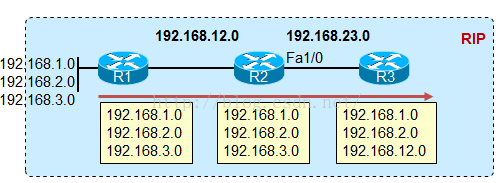 Initially, R3 was able to learn the three loopback routes of R1, as well as the 192.168.12.0/24 routes.Now we don't want R3 to learn 192.168.3.0/24 routing, so we can configure R2 as follows:R2(config)# access-list 1 deny 192.168.3.0R2(config)# access-list 1 permit anyR2 (config) # router ripR2(config-router)# redistribute -list 1 out ethv0.3Of course, in - oriented distribution lists can have the same effect in R3.Configuration example 2 (in a single routing protocol environment-RIP)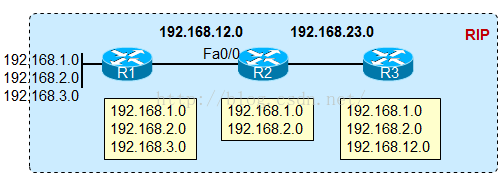 In R2, if the following configuration is made:R2(config)# access-list 1 deny 192.168.3.0R2(config)# access-list 1 permit anyR2 (config) # router ripR2(config-router)# redistribute -list 1 in ethv0.3So, first of all, R2's own routing table will change, and 3.0's routing will be filtered out, and R3, the downstream RIP router, won't learn 3.0.14.6.3.2 Link Status Routing Protocol OSPFIt is important to note that for such link-state routing protocol OSPF, routers communicate news is no longer routing information, but the LSA, and the distribution list cannot be to filter the LSA.Therefore, to deploy the distribution list in the link status protocol, you need to pay attention to:In direction, distribution list only after receiving the LSA, locally generated route routed the moment of filtering, perform distribution list router routing table will be affected by the distribution list (local LSDB still is LSA), and the router will send the LSA LSADB to neighbors, so local routing are filtered, and neighbors.Out direction, the distribution list can only work on the ASBR that performs the routing reissue action, and only works for externally introduced routes.Because when performing redistribute, OSPF actually these exterior routing is introduced in the form of routing in, so the distribution list can work normally in this situation, but if not local originating exterior routing, or internal OSPF routing, out the direction of the distribution list are baffled.For example, redistributing direct links to OSPF on R1 can filter out the external route of 1.1.1.0 with the out distribution list.However, if R1 republishes the incoming route, it cannot block R3 acceptance routing or LSA with an out distribution list on R2, because this is not an external route originating locally.OSPF distribution list command:Configuration example 1 --OSPF out directional distribution list in a single routing protocol environment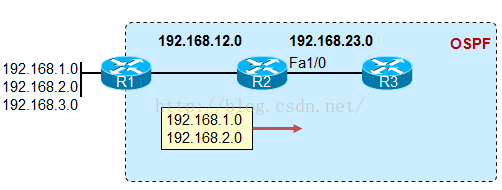 Distribution list, deployed in a link state routing protocol such as OSPF, can only be used if the out direction is used.Pictured above, deployed on R1, R1 use redistribute direct way to introduce these three exterior routing and then out the direction of the distribution list, will be deployed on R1, and have effect on the three routing.R1(config)# access-list 1 deny 192.168.3.0R1(config)# access-list 1 permit anyR1 # router ospf (config)R1 (config - the router) # redistribute connected subnetsR1(config-router)# network 192.168.12.1 255.255.255.0 area 0R1 (config - the router) # distribute - list out 1After the above configuration is implemented, R1 will filter out the 3.0 routing.Configure example 2 -- deploy the distribution list when republished between protocols 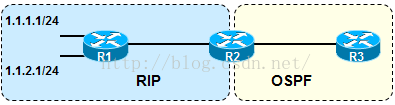 RIP redistributes into OSPFCase 1R2 is configured as follows:Access - the list 1 permit 1.1.1.0The router ospfRedistribute rip metric 10 subnetsDistribute - list 1 out ripWhat this command means here is that only 1.1.1.0 is allowed out of the reroute from the RIP routing protocol (to the OSPF protocol, there is no direction, as long as the interface running the OSPF)In R3, there are only 1.1.1.0 routesCase 2Open loopback interface 2.2.2.2/24 on R2, R2 reissues RIP into OSPF and reissues direct access to OSPFAccess - the list 1 permit 1.1.1.0The router ospfRedistribute connected subnetsRedistribute rip metric 10 subnetsNetwork 192.168.23.0 0.0.255 area 0Distribute - list out 1// there are only 1.1.1.0 routes in R3, that is, the command redistribute -list 1 out here works for all routes injected from outside into the OSPF, and only 1.1.0 routes survive.The source of continuous routing is direct connection routing, or RIP.Case 3Open loopback interface 2.2.2.2/24 on R2, R2 reissues RIP into OSPF and reissues direct access to OSPFAccess - the list 1 permit 1.1.1.0The router ospfRedistribute connected subnetsRedistribute rip metric 10 subnetsDistribute - list 1 out rip// R3 has routing in the routing table: 1.1.1.0, 2.2.0, 192.168.12.0// that is, the routing other than 1.1.1.0 that was re-published from RIP was blocked and the local direct connection port was republishedConfiguration example 3：Use Routing Mapping Tables To Control Routing Selection UpdatesRouting Map ConfigurationRoute Map can be used for rerouting and policy routing of routing, and is often used in BGP.Routing is actually complex static routing strategy, static routing is based on the packet destination address and forwarded to the designated the next-hop route, policy routing can provide various types of filtering and classification. Switch can run multiple routing protocols simultaneously, redistributing information from one routing protocol to another.For example, you can reread igrp-derived routing by using RIP or by re-reading the static path instruction transformation using IGRP.Redistribution of information from one routing protocol to another applies to all supported ip-based routing protocols.By defining routing mappings between two domains, you can conditionally control routing redistribution between routing domains.Match and set the condition part of the Route Map configuration command that defines the roadmap.The Match command specifies that a standard must be matched;The Set command specifies the action to be taken if the routing update satisfies the conditions defined by the matching command.Although redistribution is a protocol independent feature, some matching and setting of the Route Map configuration commands are protocol specific.One or more matching commands and one or more Set commands follow a Route Map command.If there is no matching command, all of them match.If no command is set, nothing is done except for a match.Therefore, you need at least one match or setup command.	Like the access list, there is an implicit deny any statement at the end of the routing mapping table, which results in a result that depends on the purpose of the routing mapping table.    To delete a route-map entry, use the no route-map map_name command.Delete the match entry and use the no match command.Delete a set entry, using the no set command.Link Status Routing Protocol OSPFFor exampleFilter Routing Using Prefix ListsMethods of OSPF filtering LSA: area filter-list prefix; Only those three types of LSA produced from the ABR can be filtered.Filter three types of LSA on ABR.By default, R3 can learn the inter-area routes of 1.1.1.1, 11.11.11.11, 2.2.2.2, and 192.168.12.0.These routes are calculated by R3, which collects and calculates "three LSA classes injected from R2 into area0".So what if we don't want R3 to learn the 11.11.11.11/32 route?ip prefix-list 100 deny 11.11.11.11/32ip prefix-list 100 permit 0.0.0.0/0 le 32!router ospf area 0 filter-list prefix 100 inThe above command means that the prefix list filter is executed when three classes of LSA are injected from other regions into the area0 region.If it's area1 filter-list prefix 100 out, this command means to perform the prefix filter when injecting 3 classes of LSA from area1 into all other areas.Note that when we deploy on ABR filtering scheme of this three kinds of LSA, able to filter only those generated from the three kinds of ABR LSA, above area0 by default in the flood of 1.1.1.1, 11.11.11.11, 2.2.2.2, 192.168.12.0 routing of these three kind of LSA are produced from R2, so can be filtered by prefix list.DHCP Management Configuration15.1 Configure DHCP serverNow,larger and larger number of IP address are needed to allocate .DHP (Dynamic Host configuration Protocol) is created to solve this problem .It concludes DHCP Server and DHCP Client.Requested by client, IP address are allocated by the server.Configure DHCP Server as the following table show: 15.2 Configure DHCP relayBecause the DHCP receiving need to broadcast ,so the server and the client should be in the same network.The DHCP relay can save this issue effective. Configure DHCP relay as the following table show: 1.Single DHCP relay configuration：2.、 Multiple DHCP relay configuration：15.3 Configure DHCP SnoopingTo prevent the DHCP message attacking and protect you network to get a useful IP address.DHCP Snooping is used for do that.Configure DHCP Snooping as the following table show: A.DHCP Snooping enable/disableB.Configure DHCP Snooping option82C.Configure DHCP Snooping binding listD.Configure DHCP Snooping portPON Management Configuration16.1Enable/Disable PONBegin at privileged configuration mode, enable or disable PON port as the following table shows.16.2PON downstream encryptionEPON system transmits data with broadcast mode. So hacker can get other customer’s information easily. In order to improve security, system can encrypt the data by encryption algorithm.  This OLT supports triple churning encryption function for downstream. Every LLID has its own key for triple churning encryption function. Churning needs OLT to request updating key. Then OLT accomplishes triple churning with 3 bytes key which ONU provides. It will churn all the data frames and OAM frames. By default, PON downstream encryption is disabled.Begin at privileged configuration mode, enable PON downstream encryption as the following table shows.16.3Configure maximum RTTThe main purpose of configuring maximum RTT is to make sure ONU which are in different distances with OLT can register successful. Different ONU has different physical distance with OLT. This will make message round-trip time changes in microsecond. In this case, if there is no enough time slot and messages which come from different ONU may arrive at OLT at the same time, confliction will turn up.In order to avoid the confliction, EPON system adopt time label to measure distance, which is based on EPON system time label sync, by calculating difference value between received time label and local clock counter time label. RTT can adjust ONU transmit delay and reduce send window interval so that it can improve upstream channel usage.PON ONU laser detectEnable to detect whether a onu is laser on in a PON port.Show PON port statisticsBegin at privileged configuration mode, show PON port statistics as the following table shows.Show optical module parameters and alarmsOptical module parameters contain transmit optical power, receive optical power, temperature, voltage and bias current. These 5 parameters decide whether the optical module can work normal or not. Any of them is abnormal may cause ONU deregister or lose packets.Begin at privileged configuration mode, show PON port optical module parameters as the following table shows.ONU Management ConfigurationONU basic configurationConfigure ONU authentication modeBy default, it is disabled for ONU MAC checking mechanism. All ONU can register freely.You can use command onu auth-mode mac to enable ONU MAC checking mechanism when MPCP registering. Use command onu auth-mode loid to enable ONU LOID authentication mode. After registered, OLT will request ONU LOID for authentication. Use command onu auth-mode hybrid to enable hybrid authentication mode. In this mode, OLT will authenticate ONU by MAC address firstly, if failed, authenticate ONU by LOID. Use command show onu auth-info to show active ONU information, includes ONU ID, LLID, ONU status, MAC address, OAM status, distance, last register time, last deregister time, deregister reason, online time and so on.Use command show onu auto-find to show inactive ONU information, includes LLID, MAC address, ONU status, last register time, last deregister time, offline time, and so on.Begin at privileged configuration mode, configure ONU authentication mode as the following table shows.Remove authorized ONUBegin at privileged configuration mode, remove authorized ONU as the following table shows.Deregister or reset ONUDeregistering ONU only makes ONU off line, but not delete and unauthorized it.Configure ONU authorization MAC listWhen ONU authorization mode is MAC_auth, you must configure MAC list. Begin at privileged configuration mode, configure MAC list as the following table shows.Configure ONU authorization LOID listWhen ONU authorization mode is LOID_auth, you must configure LOID list. Begin at privileged configuration mode, configure LOID list as the following table shows.Measure ONU distanceUse the following commands to measure authorized ONU distance.Configure ONU description stringBegin at privileged configuration mode, configure ONU description string as the following table shows.Configure ONU downstream encryptionWhen enable ONU downstream encryption, you should also enable PON downstream encryption at the same time. In another word, it’s not effective if only enable ONU downstream encryption. By default, ONU downstream encryption is disabled.Begin at privileged configuration mode, enable ONU downstream encryption as the following table shows.Configure ONU upstream bandwidthYou can configure upstream bandwidth for authorized ONU. Begin at privileged configuration mode, configure ONU upstream bandwidth as the following table shows.Configure ONU downstream bandwidthYou can configure downstream bandwidth for authorized ONU. Begin at privileged configuration mode, configure ONU downstream bandwidth as the following table shows.Configure ONU MAC limitLimite the ONU MAC address Show ONU statusCan show the time of onu register, deregister and runningShow ONU statisticsBegin at privileged configuration mode, show ONU statistics as the following table shows.ONU global configurationShow ONU informationAll ONU information can be showed in PON interface configuration mode. Input this command interface epon slot/port to enter PON interface mode.Update ONU imageOnly authorized ONU can be updated by this way. Begin at privileged configuration mode, configure ONU LOID authentication mode as the following table shows.Notice:1. DO NOT turn power off when updating. After finishing update, OLT will inform ONU if updated successfully and reset ONU with the new firmware.2. After ONU updated and restarted, OLT will send commit command to confirm the new version.3. Please delete the firmware and upgrade settings by command upgrade onu stop.4. Display ONU upgrade progress by command show upgrade onu status.5. Display ONU upgrade settings by command show upgrade onu info.6. Stop upgrading ONU by command upgrade onu stop.Auto upgrade ONUAdd the ONU upgrade list,system will check the match ONU,upgrade the match ONU automatic.Only can create one list in the same time.Notice:1.When the ONU come online, the OLT will upgeade the ONU automatically.2. DO NOT turn power off when updating. After finishing update, OLT will inform ONU if updated successfully and reset ONU with the new firmware.3. Display ONU upgrade progress by command show upgrade onu status.5. Display ONU upgrade settings by command show auto-upgradeinfo.6.Delete the auto upgrade list:no auto-upgrade onu vendor<string>model<string>Configure ONU management IPBegin at privileged configuration mode, configure ONU management IP as the following table shows.Configure ONU SNMPBegin at privileged configuration mode, configure ONU SNMP parameters as the following table shows.Confiure ONU multi LLIDBegin at privileged configuration mode,configure ONU multi LLID as the following table shows.Configure ONU primary PON interfaceBegin at privileged configuration mode, configure ONU primary PON interface as the following table shows.Configure ONU FEC functionBegin at privileged configuration mode,configure ONU FEC function as the following table shows.Configure optical link protectionIn optical link protection system, ONU should hold register status in holdover time. Begin at privileged configuration mode,configure optical link protection as the following table shows.Configure ONU SLA function	Begin at privileged configuration mode,configure ONU SLA function as the following table shows.Configure ONU multicast modeBegin at privileged configuration mode, configure ONU multicast mode as the following table shows.Configure ONU fast leave functionBegin at privileged configuration mode,configure ONU fast leave function as the following table shows.Restart ONUBegin at privileged configuration mode, restart ONU as the following table shows.Configure ONU power saving modeBegin at privileged configuration mode, configure ONU power saving mode as the following table shows.Configure ONU sleep duration and wake up durationBegin at privileged configuration mode, configure ONU sleep duration and wake up duration as the following table shows.Configure ONU optical link protection mechanismBegin at privileged configuration mode,configure ONU optical link protection mechanism as the following table shows.Confiure ONU PON power supply controlBegin at privileged configuration mode,configure ONU PON power supply control as the following table shows.Configure ONU MAC aging timeBegin at privileged configuration mode,configure ONU MAC aging time as the following table shows.Configure ONU PON port performance statisticsConfigure ONU PON port performance statistics and period. Begin at privileged configuration mode,configure ONU PON port performance statistics as the following table shows.Clear/show ONU PON port statisticsBegin at privileged configuration mode, clear or show ONU PON port performance statistics as the following table shows.ONU port configurationShow onu port informationAll ONU port information can be showed in PON interface configuration mode. Input this command interface epon slot/port to enter PON interface mode.The information contains port type, link status, port administration status, flow control, speed, duplex and storm control. There may be some differences between different ONU.Enable/Disable ONU portBegin at privileged configuration mode, enable or disable ONU port as the following table shows.Configure ONU port autonegotiationBegin at privileged configuration mode, configure ONU port autonegotiation as the following table shows.Configure ONU port re-autonegotiationBegin at privileged configuration mode, configure ONU port re-autonegotiation as the following table shows.Configure ONU port upstream policyBegin at privileged configuration mode, configure ONU port upstream policy as the following table shows.Configure ONU port downstream rate limitBegin at privileged configuration mode, configure ONU port downstream rate limit as the following table shows.Configure ONU port flow controlBegin at privileged configuration mode, configure ONU port flow control as the following table shows.Configure ONU port loopback detectionBegin at privileged configuration mode, configure ONU port loopback detection as the following table shows.Configure ONU loop port auto-shutdownWhen enabled this function, the port will shutdown if there is a loopback.Begin at privileged configuration mode, configure ONU loop port auto-shutdown as the following table shows.Configure ONU port VLAN mode.There are five VLAN modes, transparent, tag, translation, trunk and aggregation.Begin at privileged configuration mode, configure ONU port VLAN mode as the following table shows.Configure ONU port PVIDOnly tag mode, translation mode, trunk mode and aggregation mode need to configure PVID.Begin at privileged configuration mode, configure ONU port PVID as the following table shows.Configure ONU port VLAN translation entriesBegin at privileged configuration mode, configure ONU port VLAN translation entries as the following table shows.Configure ONU port VLAN trunk entriesBegin at privileged configuration mode, configure ONU port VLAN trunk entries as the following table shows.Configure ONU port VLAN aggregation entriesBegin at privileged configuration mode, configure ONU port VLAN aggregation entries as the following table shows.Show ONU port VLAN configurationsBegin at privileged configuration mode, show ONU port VLAN configurations as the following table shows.Configure ONU port QoS functionQoS function includes data stream classification and mark. Customers can mark different streams by priority according to different rules. This OLT supports these matchable conditions: VLAN ID, Ethernet type, priority, IP type,ToS, IP Precedence, layer 4 port, IP address, MAC address, and so on.Begin at privileged configuration mode, configure ONU port QoS function as the following table shows.Configure ONU port multicast VLANBegin at privileged configuration mode, configure ONU port multicast VLAN as the following table shows.Configure ONU port maximum multicast groupsBegin at privileged configuration mode, configure ONU port maximum multicast groups as the following table shows.Configure ONU port multicast VLAN stripBegin at privileged configuration mode, configure ONU port multicast VLAN strip as the following table shows.Configure ONU port statisticsBegin at privileged configuration mode, configure ONU port data packets performance statistics as the following table shows.Clear/Show ONU port statisticsBegin at privileged configuration mode, clear or show ONU port statistics as the following table shows.ONU remote voice configurationShow basic informationAll the onu voice information query are in this node: interface epon slot/portShow the current voice module support voice protocol and number of the POTS, etc.Configure global parametersThesecommands are used to configure network of VoIP voice. This is must configure parameters.Enable/disable POTS portThesecommands are used toenable or disable POTS port.Configure H.248protocolThese commands are used to configure parameters of H.248 protocol.This is must configure parametersConfigure POTS UserTID information(H.248)ConfigureRTP TID information(H.248)Configure SIP protocolConfigureSIPaccountparameters of POTSConfigure fax modeVoIP module operationConfigureSIP digitmapONU remote alarm informationAll onu alarm used this template configuration,Showonu alarm informationShow onu pon alarm informationShow onu port alarm informationShow onupots alarm informationShowonu E1 alarm informationONU remote private oam configurationShow ONU version of software|hardwareShow ONU light and port statusConfigure MAC address aging timePort maxMAC addressesShow port MAC address tablePort isolate enable|disableConfigure port negotiation modeShow the port actually negotiation modeShow port statisticsConfigure port storm-controlWiFi configurationSSID basic configurationConfigure WAN connectionConfigure IGMP enable|disableConfigure CATV managementConfigure CTC OAM ignoreConfigure reset to defaultConfigure clean the MAC tableSave the ONU configurationShow/Remove onu configurationUse the “no”command to remove the corresponding configuration. But it will take effect next time the ONU registered. When ONU has bound a template and the settings you will remove exist in it, the template will take effect.Begin at privileged configuration mode, remove ONU configurations as the following table shows.ONU template managementSummary of the ONU templateTemplate under “config” node, the operation steps are as follows:1.Create a templateprofile [dba|srv|voip|alarm] add {<1-32767>}*12.Through profile_id into the corresponding template nodeprofile [dba|srv|voip|alarm] id <1-32767>3.Modify the template parametersmodify…4.Exit template nodeexit5.Binding template to an onu equipmentInterface epon slot/portonu <1-65535> profile [dba|srv|voip|alarm] id <0-32767>6.Query onu equipment binding templateInterface epon slot/portShow onu <1-65535> profile_id7. query template configuration informationshow profile [dba|srv|voip|alarm]id <1-32767>query template binding the onushow profile [dba|srv|voip|alarm]id <1-32767> bindDBA bandwidth template configurationThe default system will have an id 0 dba template, this template parameters cannot be modified, all onu when create the default binding in the template.Each ONU must bind a dba template.Services(SRV) template configurationThe SRV template has the following configuration:1.Lan port number(s)modify [lan_count] <0-255>2.Multicastfast leavemodifyctc fast_leave [enable|disable]3.FECmodifyctc fec_mode [enable|disable]4.Multicast modemodifyctc [mc_switch] [snooping|control]5.Onu llid number(s)modifyctc [multi_llid] <0-8>6.Pon number(s)modifyctc [active_pon] <0-8>7.Optical link protectiomodifyctc [holdover] <0-65535>8.Onu management IP addressmodifyctc [mgmt] ip <A.B.C.D> mask <A.B.C.D> {[gw] <A.B.C.D>}*1 {[cvlan] <1-4095>}*1 {[svlan] <1-4095>}*1 {[pri] <0-7>}*19. Onu SNMP parametersmodifyctc [mdu_snmp] v2 host <A.B.C.D> trap-port <1-65535> snmp-port <1-65535> name <string> {[com_rd] <string>}*1 {[com_wr] <string>}*110.Onu SLA managementmodifyctc [sla] [disable]modifyctc [sla] [enable] [sp_basic]modify ctc [sla] [enable] [wrr|sp_wrr] {queue <1-8> fix_packet_size <0-1900> fix_bandwith <0-1024> guaranteed-bandwidth <1-1024> best_effort_bandwith <1-1024> weight <0-100>}*811. Onuport flow controlmodifyctc eth <1-255> [pause] [enable|disable]12.Onu port loop detectionmodifyctc eth <1-255> [loopdetect] [enable|disable]13. Onu port multicast vlan stripmodifyctc eth <1-255> [mc_tagstrip] [enable|disable]modify ctc eth <1-255> [mc_tagstrip] [iptv] set {<1-4095> to <1-4095>}*414.Onu port phymodifyctc eth <1-255> [phy_ctrl] [enable|disable]15.Onu port adaptivemodifyctc eth <1-255> [autoneg] [enable|disable]16.Onu port maximum number of multicast groupsmodifyctc eth <1-255> [mc_maxgrp] <0-4096>17.Onu port ingress ratelimitmodifyctc eth <1-255> [policy] cir <1-1048576> [cbs] <1-10240>[ebs] <1-10240>modifyctc eth <1-255> [policy] default18. Onu port egress ratelimitmodifyctc eth <1-255> [rate_limit] cir <1-1048576> [pir] <1-1048576>modifyctc eth <1-255> [rate_limit] default19.Onu port vlan modemodifyctc eth <1-255> [vlan] [mode] [transparent|tag|translation|aggregation|trunk]modifyctc eth <1-255> [vlan] [default] <1-4095> {tpid <xxxx>}*1modifyctc eth <1-255> [vlan] [translation] [set|add|del] {<1-4095> to <1-4095>}*8modifyctc eth <1-255> [vlan] [trunk] [set|add|del] {<1-4095>}*8modifyctc eth <1-255> [vlan] [aggregation] dst_vlan <1-4095> agg_vlan {<1-4095>}*820.Onu port multicast vlanmodify ctc eth <1-255> [mc_vlan] [add|del] {<1-4095>}*8modify ctc eth <1-255> [mc_vlan] [clean]21.Onu port classification&markingmodify ctc eth <1-255> [class] [add] precedence <1-8> priority <0-7> {[dst-mac] [equal|unequal] <xx:xx:xx:xx:xx:xx>}*1 {[src-mac] [equal|unequal] <xx:xx:xx:xx:xx:xx>}*1  {[vlan] [equal|unequal] <1-4094>}*1 {[cos] [equal|unequal] <0-7>}*1 {[ether-type] [equal|unequal] <XXXX>}*1 {[src-ip] [equal|unequal] <A.B.C.D>}*1 {[dest-ip] [equal|unequal] <A.B.C.D>}*1 {[protocol] [equal|unequal] <0-255>}*1 {[tos-dscp] [equal|unequal] <0-255>}*1 {[src-port] [equal|unequal] <0-65535>}*1 {[dest-port] [equal|unequal] <0-65535>}*1modify ctc eth <1-255> [class] [clean]modify ctc eth <1-255> [class] [del] precedence <1-8>22.Onu wan connection(for HGU private)modify pri [wan_conn] [add] [bridge] [internet|other]modify pri [wan_conn] [add] [route][internet|multicast|tr069|tr069_internet|tr069_voip|voip_internet|tr069_voip_internet|other] {nat [enable|disable]}*1modify pri [wan_conn] [commit]modify pri [wan_conn] [index] <1-8> [bridge] [internet|other]modify pri [wan_conn] [index] <1-8> [delete]modify pri [wan_conn] [index] <1-8> [dhcp]modifypri [wan_conn] [index] <1-8> [pppoe] proxy [enable|disable] user <name>              pwd <password> server <name> mode [auto|payload]modify pri [wan_conn] [index] <1-8> [qinq] [tpid] <1-65534> vlan <1-4085> {[cos] <0-7>}*1modify pri [wan_conn] [index] <1-8> [route]  [internet|multicast|tr069|tr069_internet|tr069_voip|voip_internet|tr069_voip_internet|other]{nat [enable|disable]}*1modify pri [wan_conn] [index] <1-8> [static] ip <A.B.C.D> mask <A.B.C.D> gw <A.B.C.D>dns master <A.B.C.D> slave <A.B.C.D>modify pri [wan_conn] [index] <1-8> [tranlation] [vlan] <1-4085> {<0-7>}*1modify pri [wan_conn] [index] <1-8> [vlan] [tag|transparent] <1-4085> {<0-7>}*1modify pri [wan_conn] [index] <1-8> [vlan|tranlation|qinq] [disable]23.Onu WiFi service(for HGU private)modify pri [wifi_ssid0|wifi_ssid1|wifi_ssid2|wifi_ssid3] [name] <string> hide [enable|disable] auth_mode [open|shared|wepauto|wpapsk|wpa|wpa2psk|wpa2|wpa/wpa2|wpapsk/wpa2psk|waipsk|wai]          encrypt_type [none|wep|tkip|aes|tkipaes|wpi]modify pri [wifi_ssid0|wifi_ssid1|wifi_ssid2|wifi_ssid3] [radius] serverip type [ipv4|ipv6|ipv4z|ipv6z|dns] len [1-255] ip <string>prefixlen <0-255> port <0-65535> key <string>modify pri [wifi_ssid0|wifi_ssid1|wifi_ssid2|wifi_ssid3] [wapi] type [ipv4|ipv6] serverip <ipstring> port [1-65535]modify pri [wifi_ssid0|wifi_ssid1|wifi_ssid2|wifi_ssid3] [wep] encryptionlevel [40|104] keyindex <1-4> key1 <string>key2 <string> key3 <string> key4 <string>modify pri [wifi_ssid0|wifi_ssid1|wifi_ssid2|wifi_ssid3] [wpa] shared_key <string> rekey_interval <0-4194303>modify pri [wifi_ssid0|wifi_ssid1|wifi_ssid2|wifi_ssid3] [commit|enable|disable]modify pri [wifi_switch] [disable]modify pri [wifi_switch] [enable] [FCC|ETSI] <0-1> [80211b|80211g|80211bg|80211n|80211bgn] <0-20>24.Onumac address aging time(private)modify pri [age_time] <0-630>25.Onu portmax mac addresses (private)modify pri eth <1-255> [mac_limit] <0-65535>26.Onu port storm-control(private)modify pri eth <1-255> [pkg_suppress] broddcast <0-1024000> multicast <0-1024000> unknown <0-1024000>27. Onu mac address aging time	modify ctc [agetime] <0-65535>28. Onu optical link protection mechanism	modify ctc [pon_protect] los_optical <0-65535> los_mpcp <0-65535>29. Onu energy saving modemodify ctc [power_saving_cfg] early_wakeup [enable|disable] sleep_duration_max <0-65535>modify ctc [sleep_ctrl] sleep_duration <0-65535> wake_duration <0-65535> sleep_flag [off|on|change] sleep_mode [none|tx_sleep_only|tx_and_rx_sleep]30. Onu port loop	modify ctc eth <1-255>disableloop[enable|disable]31. Onu port statisticsmodify ctc eth [<1-255>] [monitor_status] [enable|disable] <0-65535>32 Onu port statistics clear	modify ctc eth [<1-255>] [monitor_current]33. Remove configurationno ctc[lan_count|fast_leave|fec_mode|sla|holdover|mgmt|mdu_snmp|active_pon|mc_switch|power_saving_cfg|pon_protect|agetime|multi_llid|sleep_ctrl]noctc eth<1-255>[pause|loopdetect|disableloop|monitor_status|monitor_current|mc_tagstrip|phy_ctrl|autoneg|policy|rate_limit|vlan|class|mc_vlan|mc_maxgrp]no pri [age_time|wifi_switch|wifi_ssid0|wifi_ssid1|wifi_ssid2|wifi_ssid3|wan_conn]no pri eth <1-255> [pkg_suppress|mac_limit]VoIP template configurationBy default, there is an empty template, ID is 0, which you can’t modify anything. When ONU is bound this empty template, all the parameters should be configured by specific command.When ONU is configured by template and independent command at the same time, the independent command configured settings are effective.VOIP template has the following configuration:1.Onu pots port number(s)modify [pots_count] <0-255>2.Onu voice global parametersmodify ctc [voip_global_param] [ip_mode] [static] ipaddr <A.B.C.D> netmask <A.B.C.D> gateway <A.B.C.D>modify ctc [voip_global_param] [ip_mode] [dhcp]modify ctc [voip_global_param] [ip_mode] [pppoe] mode [auto|chap|pap] username <string> password <string>modify ctc [voip_global_param] [vlan_mode] [transparent|tag|vlan_stacking] cvlan <0-4095> svlan <0-4095> priority <0-7>3.Onu H. 248 protocol parametersmodify ctc [h248_param_config] [mg_port] <1-65535> mgc_ip <A.B.C.D> mgc_port <1-65535> {bak_mgc_ip <A.B.C.D> bak_mgc_port <1-65535>}*1modify ctc [h248_param_config] [heartbeat] mode [disable|h248] cycle <1-65535> count <1-65535>modify ctc [h248_param_config] [reg_mode] [ip_addr]modify ctc [h248_param_config] [reg_mode] [realm_name|device_name] mid <string>4.Onu H. 248 RTP TID parametersmodify ctc [h248_rtp_tid] number <0-255> prefix <string>digit_begin <0-4294967295><0-4294967295> mode [align|unalign] digit_length <0-255>5.Onu SIP parametersmodify ctc [sip_param_config] [mg_port] <1-65535> out_bound_serv ip <A.B.C.D> port <1-65535>modify ctc [sip_param_config] [proxy_serv] ip <A.B.C.D> port <1-65535>{bak_ip <A.B.C.D> bak_port <1-65535>}*1modify ctc [sip_param_config] [reg_serv] ip <A.B.C.D> port <1-65535>{bak_ip <A.B.C.D> bak_port <1-65535>}*1modify ctc [sip_param_config] [heartbeat] switch [enable|disable] cycle <1-65535> count <1-65535> {reg_interval <0-65535>}*16.OnuFAX parametersmodify ctc [fax_modem_config] voice_t38 [enable|disable] control [negotiation|auto_vbd]7.OnuSIP digitmapmodify ctc [sip_digit_map] num <0-255><0-255><mapstr>8.OnuPOTS port userTID informationmodify ctc pots <1-255> [h248_user_tid] <name>9.OnuPOTS port user account informationmodify ctc pots <1-255> [sip_user_config] account <account> name <name> pwd <password>10.Remove configuration instructionsno ctc [voip_global_param|h248_param_config|h248_rtp_tid|sip_param_config|fax_modem_config|sip_digit_map]no ctc pots <1-255> [h248_user_tid|sip_user_config]17.8.4Alarm threshold template configurationAlarm thresholdonly can be configured by template. Begin at privileged configuration mode, configure alarm threshold template as the following table shows.Alarm template has the following configuration:1.Disable onu alarm modifyctc [onu] [equipment_alarm|power_alarm|battery_missing|battery_failure|battery_volt_low|physical_intrusion|onu_self_test_failure|onu_temp_high_alarm|onu_temp_low_alarm|iad_connection_failure|pon_if_switch| sleep_status_update] [disable]2.Enabld onu alarm modify ctc [onu] [equipment_alarm|power_alarm|battery_missing|battery_failure|physical_intrusion|onu_self_test_failure|iad_connection_failure|pon_if_switch] [enable]3.Enable& Clear onu temperature alarm modify ctc [onu] [onu_temp_high_alarm|onu_temp_low_alarm] [enable] <alarm><clear>4.Enable onu voltage alarmmodify ctc [onu] [battery_volt_low] [enable] <0-65535><0-65535>5.Disable pon alarmmodify ctc [pon][rx_power_high_alarm|rx_power_low_alarm|tx_power_high_alarm|tx_power_low_alarm|tx_bias_high_alarm|tx_bias_low_alarm|vcc_high_alarm|vcc_low_alarm|temp_high_alarm|temp_low_alarm|rx_power_high_warning|rx_power_low_warning|tx_power_high_warning|tx_power_low_warning|tx_bias_high_warning|tx_bias_low_warning|vcc_high_warning|vcc_low_warning|temp_high_warning|temp_low_warning] [disable]6.Enabld pon voltage alarmmodify ctc [pon] [vcc_high_alarm|vcc_low_alarm|vcc_high_warning|vcc_low_warning] [enable] <0-65535><0-65535>7.Enable pon current alarm modify ctc [pon][tx_bias_high_alarm|tx_bias_low_alarm|tx_bias_high_warning|tx_bias_low_warning] [enable] <0-65535><0-65535>8.Enable pon tx &rx power alarmmodify ctc [pon][rx_power_high_alarm|rx_power_low_alarm|tx_power_high_alarm|tx_power_low_alarm|rx_power_high_warning|rx_power_low_warning|tx_power_high_warning|tx_power_low_warning] [enable] <0-65535><0-65535>9.Enablepon temperature alarmmodify ctc [pon] [temp_high_alarm|temp_low_alarm|temp_high_warning|temp_low_warning] [enable] <alarm><clear>10.Enable/Disable pon statistics alarmmodify ctc [pon] [downstream_drop_events_alarm|upstream_drop_events_alarm|        downstream_crcerror_frames_alarm|downstream_undersize_frames_alarm|upstream_undersize_frames_alarm|  downstream_oversize_frames_alarm|upstream_oversize_frames_alarm|downstream_fragments_alarm|         downstream_jabbers_alarm|downstream_collisions_alarm|           downstream_discard_frames_alarm|upstream_discard_frames_alarm|      downstream_error_frames_alarm|          downstream_drop_events_warning|upstream_drop_events_warning|      downstream_crcerror_frames_warning|downstream_undersize_frames_warning|upstream_undersize_frames_warning|      downstream_oversize_frames_warning|upstream_oversize_frames_warning|downstream_fragments_warning|           downstream_jabbers_warning|downstream_collisions_warning|           downstream_discard_frames_warning|upstream_discard_frames_warning|      downstream_error_frames_warning] {[disable]| [enable] <0-65535>}12.Enable/Disable onu port alarmmodify ctc [eth] <1-255> [eth_port_auto_neg_failure|eth_port_los|eth_port_failure|eth_port_loopback|eth_port_congestion] [enable|disable]13.Enable/Disable onu port statistics alarmmodify ctc [eth] <1-255> [downstream_drop_events_alarm|upstream_drop_events_alarm|        downstream_crcerror_frames_alarm|downstream_undersize_frames_alarm|upstream_undersize_frames_alarm| downstream_oversize_frames_alarm|upstream_oversize_frames_alarm|downstream_fragments_alarm| downstream_jabbers_alarm|downstream_collisions_alarm|           downstream_discard_frames_alarm|upstream_discard_frames_alarm|      downstream_error_frames_alarm|status_change_times_alarm         downstream_drop_events_warning|upstream_drop_events_warning|        downstream_crcerror_frames_warning|downstream_undersize_frames_warning|upstream_undersize_frames_warning|downstream_oversize_frames_warning|upstream_oversize_frames_warning|downstream_fragments_warning|downstream_jabbers_warning|downstream_collisions_warning|downstream_discard_frames_warning|upstream_discard_frames_warning| downstream_error_frames_warning|status_change_times_warning] { [disable] |[enable] <0-65535>}14.Enable/Disablepots alarmmodifyctc [pots] <1-64> [pots_port_failure] [enable|disable]15.Enable/Disable el alarmmodify ctc [e1] <1-16> [e1_port_failure|e1_timing_unlock|e1_los] [enable|disable]16.Remove configuration instructions(1)Remove onu alarm configurationno ctc [onu] [equipment_alarm|power_alarm|battery_missing|battery_failure|battery_volt_low|physical_intrusion|onu_self_test_failure|onu_temp_high_alarm|onu_temp_low_alarm|iad_connection_failure|pon_if_switch| sleep_status_update](2)Removal pon alarm configurationno ctc [pon] [rx_power_high_alarm|rx_power_low_alarm|tx_power_high_alarm|tx_power_low_alarm|tx_bias_high_alarm|tx_bias_low_alarm|vcc_high_alarm|vcc_low_alarm|temp_high_alarm|temp_low_alarm|rx_power_high_warning|rx_power_low_warning|tx_power_high_warning|tx_power_low_warning|tx_bias_high_warning|tx_bias_low_warning|vcc_high_warning|vcc_low_warning|temp_high_warning|temp_low_warning]no ctc [pon] [downstream_drop_events_alarm|upstream_drop_events_alarm|            downstream_crcerror_frames_alarm|downstream_undersize_frames_alarm|upstream_undersize_frames_alarm|downstream_oversize_frames_alarm|upstream_oversize_frames_alarm|downstream_fragments_alarm|         downstream_jabbers_alarm|downstream_collisions_alarm|           downstream_discard_frames_alarm|upstream_discard_frames_alarm|      downstream_error_frames_alarm|downstream_drop_events_warning|upstream_drop_events_warning|downstream_crcerror_frames_warning|downstream_undersize_frames_warning|upstream_undersize_frames_warning|       downstream_oversize_frames_warning|upstream_oversize_frames_warning|downstream_fragments_warning|downstream_jabbers_warning|downstream_collisions_warning|           downstream_discard_frames_warning|upstream_discard_frames_warning|      downstream_error_frames_warning](3)Remove port alarm configurationno ctc [eth] <1-255> [eth_port_auto_neg_failure|eth_port_los|eth_port_failure|eth_port_loopback|eth_port_congestion]no ctc [eth] <1-255> [downstream_drop_events_alarm|upstream_drop_events_alarm|            downstream_crcerror_frames_alarm|downstream_undersize_frames_alarm|upstream_undersize_frames_alarm|downstream_oversize_frames_alarm|upstream_oversize_frames_alarm|downstream_fragments_alarm|         downstream_jabbers_alarm|downstream_collisions_alarm|           downstream_discard_frames_alarm|upstream_discard_frames_alarm|      downstream_error_frames_alarm|status_change_times_alarm|        downstream_drop_events_warning|upstream_drop_events_warning|        downstream_crcerror_frames_warning|downstream_undersize_frames_warning|upstream_undersize_frames_warning|downstream_oversize_frames_warning|upstream_oversize_frames_warning|downstream_fragments_warning|       downstream_jabbers_warning|downstream_collisions_warning|           downstream_discard_frames_warning|upstream_discard_frames_warning|      downstream_error_frames_warning|status_change_times_warning](4)Remove pots port alarm configurationno ctc [pots] <1-64> [pots_port_failure](5)Remove E1 port the alarm configurationno ctc [e1] <1-16> [e1_port_failure|e1_timing_unlock|e1_los]Auto bind template in PON portONU register to OLT, user can set the template auto bind in the PON port.Show/RemoveONU template configurationSystem ManagementConfiguration file managementSave configurationsAfter modified the configurations, you should same them so that these configurations can take effect next time it restarts. Use the following commands to save configurations.Erase configurationsIf you need to reset to factory default, you can use the following commands to erase all configurations. After erased, the device will reboot automatically.Show startup configurationsUse the following command to display the configurations you have saved.Show running configurationsUse the following commands to display running configurations. These running configurations may not be saved in flash.Upload/download configuration fileUse the following commands to upload configuration file to PC and download configuration file to device.Check the system informationCheck system running informationUse the following commands to view system information.Check version informationUse the following commands to check version information which includes hardware version, software version, software created time and so on.Check system running timeUse the following command to show system running time after turned power on.System basic configurationsConfigure system nameUse the following command to modify system name. This modification will take effect immediately. You will see it in command prompt prefix. Begin at privileged configuration mode,configure system name as the following table shows.Configure terminal display attributeThis command is used to configure display line number when access by console port or telnet.Begin at privileged configuration mode, configure terminal display attribure as the followingtable shows.Configure terminal time-out valueUse the following commands to configure terminal time-out value. Default value is 10 minutes.System basic operationsUpgrade systemUse the following command to upgrade the equipment.Network connectivity testUse ping command to check network connectivity.Reboot systemUse the following command to reboot system.TelnetYou can telent to system via outband or inband management IP. The default outband management IP is 192.168.8.100.Configure RTC system timeUse the following command to configure RTC system time.Fan controlUse the following command to control fan running attribute.OAM debug informationEnable/disable OAM debug informationUse the following commands to enable or disable OAM debug information.Enable/disable CPU debug informationUse the following commands to enable or disable CPU debug information.Enable/disable each function module debug informationUse the following commands to enable or disable function module debug information.User ManagementUser privilegeThere are two privileges for user, administrator user and normal user.Normal user is a read-only user, only can view system information but not user information, configurations. Administrator user can view all information and configure all parameters.Default userBy default, there is a administrator user admin, and password is admin too. Default user can’t be deleted, modified, but you can modify its password.Add user accountShow user account listDelete user accountModify passwordEvery user can modify its own password while administrator user can modify other users’ password. Modify password as the following table shows.SNMP ConfigurationSNMP introductionSNMP (Simple NetworkManagement Protocol) is an extensive network management protocol at the moment. It is an industrial standard which is adopted and come into use for transmitting management information between two devices. Network administrator can search information, modify information, troubleshoot, diagnose fault, plan capacity and generate resports. SNMP adopts polling mechanism and provides basic functions, especially fits small, fast and low cost conditions. It is based on transport layer protocol UDP.There are two parts of SNMP, NMS (Network Management Station) and agent. NMS is a station that runs client program, and agent is a server program that runs in device. NMS can send GetRequest, GetNextRequest and SetRequest messages to agent. Then agent will execute read or write command and respond to NMS. Agent also sends trap messages to NMS when device is abnormal.SNMP version and MIBIn order to mark device’s management variable uniquely, SNMP identifies management object by hierarchical structure name scheme. The set of objects is like a tree, which the node stands for management object, shown as the following picture.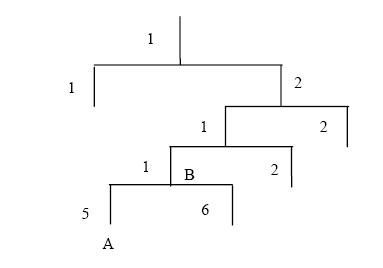 MIB(Management Information Base), a set of device’s variable definition, is used to describe the tree’s hierarchical structure. For the management object B in above picture, we can use a string of numbers {1.2.1.1} to describe it uniquely. This string of numbers is Object Identifier.GEPON OLT series OLT support SNMP V1, V2C and V3. Common MIB shows in the following table.Configure SNMPConfigure communityBegin at privileged configuration mode,configure community as the following table shows.Configure Trap the target host addressUse the following command to configure or remove the Trap messages of the target host IP address. Begin at privileged configuration mode, Configure Trap the target host addressas the following table shows.ConfigureAdministrator ID and contact methodBegin at privileged configuration mode, Configure administrator ID and contact mwthodas the following table shows.Configure Ethernet switch location informationBegin at privileged configuration mode, Configure Ethernet switch location information as the following table shows.Alarm and Event ManagementAlarm and event introductionIf you enable alarm report, it will trigger alarm events when system occured error or did some important operations. The alarm information will be save in a buffer, you can execute some commands such as show syslog to display. All the alarms can be sent to specific servier.Alarms include fault alarm and recovery alarm. Fault alarm will not disappear until the fault is repaired and the alarm is cleared. Events include running envents and secury events, are notifications which generate and inform administrators under a normal condition. The difference between event and alarm is that event generates under a normal condition while alarm generates under an abnormal condition.Command “show alarm-event information” is used to show description, level, type and class of all alarms and events.Alarm managementAlarm severity level includes critical, major, minor and warning. Corresponding level in system log are alerts, critical, major and warnings. Alarm type includes device alarm, communication alarm and disposing alarm.Device alarm contains low temperature, high temperature, CPU usage, memory usage, fan, PON, optical power and so on.Communication alarm contains port up/down, loopback, PON deregister, PON register failed, PON los, ONU deregister, illegal ONU register, ONU authorized failed, ONU MAC conflication, ONU LOID conflication, ONU link los, ONU dying gasp, ONU link fault, ONU link events, ONU extended OAM notification and so on.Dispoing alarm contains upgrade failed, upload configuration file failed, download configuration file failed and so on.System alarmsSystem alarms show the performance and security of system. The following table shows the system alarm list.PON alarmsGet rid of the issue caused by PON port or fiber by monitoring PON alarms, ensure PON works well. The following table shows PON alarm list.Configure global PON alarm as the following table shows.Configure PON port alarm as the following table shows. Before this, you must enable global PON alarm. By default, global PON alarm is enabled, the alarms will be record in system log.ONU alarmsONU alarms also can help administrator to get rid of some ONU fault. The following table shows ONU alarm list.Event managementEvent severity level includes critical, major, minor and warning. Corresponding level in system log are alerts, critical, major, warnings. Event type includes device event, communication event and diposing event.Device event contains device reboot, PON event and so on.Communication event contains PON register, PON los recovery, ONU register, ONU find, ONU authorized successful, ONU deregister successful and so on.Disposing event contains save configuration event, erase configuration event, download configuration file successful, upload configuration file successful, ungrade successful and so on.System eventsSystem events are mainly used to monitor performation and security of system, ensure system works well.PON eventsGet rid of the issue caused by PON port or fiber by monitoring PON events, ensure PON works well. The following table shows PON event list.ONU eventsONU events also can help administrator to get rid of some ONU fault. The following table shows ONU event list.OAM Interactive Information ManangementOAM interactive information records whole process of ONU register, OAM discovery and CTC management. Complete log information can help administrator to know ONU register status and find out abnormal information. The log information come from all running module of EPON system.Log of main functions are: monitoring equipment running status, tracking some applications provide abundant and valuable information.Can help us to fault location, troubleshooting and network security management.Configurelog output level of modulesConfigure log store level of modulesSystem LogSystem log introductionSystem log is mainly used to record running condition and user operant behavior of the whole system. It is helpful for administrator to know and monitor system working condition, record abnormal information. System log comes from all the running module of system. Log system gather, manage, save and display the information. It can be shown in the deivce when you need to debug or check system status, and also can be sent to a server for long-term running status and operation tracking.Log typeSystem log has five types:Abnormal information logAbnormal information log mainly records the abnormal phenomenon of each module, such as abnormal response, inside state machine error, key process execute error and so on.Alarm logAlarm log mainly records the information from alarm module. Critical alarm, major alarm, minor alarm and warning are corresponding with alerts, critical, major, warnings log level respectively. Event logEvent log mainly records the information from event module. Critical event, major event, minor event and warning are corresponding with alerts, critical, major, warnings log level respectively.Operation logOperation log mainly records the informations from CLI and SNMP.Debug logDebug log mainly records the information from networking debugging, such as received IGMP messages, RSTP BPDU messages, state machine skip and so on.System log levelSyslog information level reference:Configure system logShow system logClear system logConfigure system log serverConfigure save level of system logSave system log to flashClear system log in flashUpload system logCLI modeSpecialtyPromptCommand to enterCommand to exitPrivileged modeShow configurations and execute system commandsepon-olt#exitGlobal configuration modeConfigure system parametersepon-olt(config)#configure terminalexitInterface configuration modeConfigure interface parametersepon-olt(config-if)#interface {interface_type slot/port}exitOperationfunctionInput <Ctrl+C>Stop displaying and executing.Input any keyContinue displaying next screenOperationactionresultDisplay history commandshistoryDisplay all history commands.Visit previous commandUp direction key “↑” or <Ctrl+P>Display previous command if there is early history command.Visit next commandDown direction key “↓” or <Ctrl+N>Display next command if there is later history command.Error messagesReasonsUnknown commandNo this commandUnknown commandNo this key wordUnknown commandParameter type errorUnknown commandParameter out of rangeCommand incompleteCommand is not completeToo many parametersToo many parametersAmbiguous commandCommand is ambiguousoperationfunctionGenerally inputInsert character at cursor position and move cursor to right if edit buffer has enough space.Backspace keyDelete the character in front of cursor.Left direction key ← or <Ctrl+B>Cursor moves one character position towards the left.Right direction key → or <Ctrl+F>Cursor moves one character position towards the right.Up direction key↑or <Ctrl+P>Down direction key↓or <Ctrl+N>Display history command.Tab keyInput incomplete key words end with Tab key, CLI will provide partly help.If it is unique, the key word which matches what you input will be used and display in another row. If it should be parameter, or the key word is mismatched or matched but not unique, CLI will use what you input and display in another row.CommandFunctionStep 1configure terminalEnter global configuration mode.Step 2interface{interface_type slot/port}Enter interface configuration mode.CommandFunctionStep 1configure terminalEnter global configuration mode.Step 2interface{interface_type slot/port}Enter interface configuration mode.Step 3ano shutdownEnable portStep 3bshutdownDisable port.Step 4exitExit to gloable configuration mode.Step 5show interface{interface_type slot/port}Show interface configurations.Step 6writeSave configurations.CommandFunctionStep 1configure terminalEnter global configuration mode.Step 2interface{interface_type slot/port}Enter interface configuration mode.Step 3adescription<string>Configure port description.Step 3bno descriptionDelete description.Step 4exitExit to global configuration mode.Step 5show interface{interface_type slot/port}Show interface configurations.Step 6writeSave configurations.CommandFunctionStep 1configure terminalEnter global configuration mode.Step 2interface{interface_type slot/port}Enter interface configuration mode.Step 3aduplex { auto | full | half }Configure port duplex mode.Step 3bno duplexReset duplex mode to default.Step 4exitExit to global configuration mode.Step 5show interface{interface_type slot/port}Show interface configurations.Step6writeSave configurations.CommandFunctionStep 1configure terminalEnter global configuration mode.Step 2interface{interface_type slot/port}Enter interface configuration mode.Step 3aspeed { 10 | 100 | 1000 | auto }Configure port speed.Step 3bno speedReset port speed to default.Step 4exitExit to global configuration mode.Step 5show interface{interface_type slot/port}Show interface configurations.Step 6writeSave configurations.CommandFunctionStep 1configure terminalEnter global configuration mode.Step 2interface{interface_type slot/port}Enter interface configuration mode.Step 3aline-rate {ingress | egress} bps valueConfigure port rate limitation. Value range: 64-1000000, it should be integral multiple of 64kbps.Step 3bno line-rate {ingress | egress}Delete port rate limitation configurations.Step 4exitExit to global configuration mode.Step 5show interface{interface_type slot/port}Show interface configurations.Step6writeSave configurations.CommandFunctionStep 1configure terminalEnter global configuration mode.Step 2interface {interface_type slot/port}Enter interface configuration mode.Step 3aswitchport mode { access | trunk | hybrid}Configure port VLAN mode.Step 3bno switchport modeReset VLAN mode to default.Step 4exitExit to global configuration mode.Step 5show interface {interface_type slot/port}Show interface configurations.Step 6writeSave configurations.CommandFunctionStep 1configure terminalEnter global configuration mode.Step 2interface {interface_type slot/port}Enter interface configuration mode.Step 3aswitchporthybridvlan vlan_id {tagged | untagged}Add specific VLAN to hybrid port.Step 3bswitchport hybrid transparentSet port VLAN mode as transparent. OLT will add 1~4094 VLAN to the port.This operation will take about 3 minutes.Step 3cno switchport hybrid vlan vlan_idRemove VLAN from port.Step 4exitExit to global configuration mode.Step 5show interface {interface_type slot/port}Show interface configurations.Step 6writeSave configurations.CommandFunctionStep 1configure terminalEnter global configurationStep 2interface {interface_type slot/port}Enter interface configurationStep 3aswitchporttrunkvlan vlan_idAdd specific VLAN to trunk port. VLAN mode is tagged.Step 3bno switchport trunk vlan vlan_idRemove VLAN from port.Step 5exitExit to global configuration mode.Step 6show interface {interface_type slot/port}Show interface configurations.Step 7writeSave configurations.CommandFunctionStep 1configure terminalEnter global configuration.Step 2interface{interface_type slot/port}Enter interface configuration mode.Step 3aswitchport{hybrid|trunk}pvid vlanvlan_idConfigure hybrid mode or trunk mode port PVID.Step 3bno switchport{hybrid|trunk}pvidReset hybrid or trunk port PVID to default.Step 4exitExit to global configuration mode.Step 5show interface{interface_type slot/port}Show interface configurations.Step 6writeSave configurations.CommandFunctionStep 1configure terminalEnter global configuration mode.Step 2interface{interface_type slot/port}Enter interface configuration mode.Step 3aswitchportaccess vlanvlan_idConfigure access port VLAN.Step 3bno switchportaccess vlanReset access port VLAN to default.Step 4exitExit to global configuration mode.Step 5show interface{interface_type slot/port}Show interface configurations.Step 6writeSave configurations.CommandFunctionStep 1configure terminalEnter global configuration mode.Step 2interface{interface_type slot/port}Enter interface configuration mode.Step 3aflowcontrol onEnable flow control function.Step 3bno flowcontrolDisable flow control function.Step 4exitExit to global configuration mode.Step 5show interface{interface_type slot/port}Show interface configurations.Step 6writeSave configurations.CommandFunctionStep 1configure terminalEnter global configuration mode.Step 2interface{interface_type slot/port}Enter interface configuration mode.Step 3astorm-control broadcast ppsvalueConfigure broadcast suppression. Value range: 64-1000000, it should be integral multiple of 64kbps.Step 3bno storm-control broadcastRemove broadcast suppression.Step 4exitExit global configuration mode.Step 5show interface{interface_type slot/port}Show interface configurations.Step 6writeSave configurations.CommandFunctionStep 1configure terminalEnter global configuration mode.Step 2interface {interface_type slot/port}Enter interface configuration mode.Step 3astorm-control multicast ppsvalueConfigure multicast suppression. Value range: 64-1000000, it should be integral multiple of 64kbps.Step 3bno storm-control multicastRemove multicast suppression.Step 4exitExit global configuration mode.Step 5show interface {interface_type slot/port}Show interface configurations.Step 6writeSave configurations.CommandFunctionStep 1configure terminalEnter global configuration mode.Step 2interface {interface_type slot/port}Enter interface configuration mode.Step 3astorm-control unicast ppsvalueConfigure unknown unicast suppression. Value range: 64-1000000, it should be integral multiple of 64kbps.Step 3bno storm-control unicastRemove unknown unicast suppression.Step 4exitExit global configuration mode.Step 5show interface {interface_type slot/port}Show interface configurations.Step 6writeSave configurations.CommandFunctionStep 1configure terminalEnter global configuration mode.Step 2interface {interface_type slot/port}Enter interface configuration mode.Step 3aswitchport isolateAdd port to isolation group.Step 3bno switchportisolateRemove port from isolation group.Step 4exitExit to global configuration mode.Step 5ashow interface {interface_type slot/port}Show interface configurations.Step 5bshow isolate portShow isolation group.Step 6writeSave configurations.CommandFunctionStep 1configure terminalEnter global configuration mode.Step 2interface {interface_type slot/port}Enter interface configuration mode.Step 3loopback [internal | external | outside]Internal means cpu inner loopback.External means cpu outer loopback.Outside means external data loopback.Step 4exitExit to global configuration mode.CommandFunctionStep 1configure terminalEnter global configuration mode.Step 2aloopback detect enableEnable port loopback detection.Step 2bno loopback detect Disable port loopback detection.Step 3show loopback detectShow port loopback detection status.Step 4exitExit to global configuration mode.CommandFunctionStep 1configure terminalEnter global configuration mode.Step 2interface {interface_type slot/port}Enter interface configuration mode.Step 3ajumboframe enableEnable jumboframe transmission.By default, switch chipset supports transmitting maximum 1536 bytes frame; PON chipset supports transmitting maximum 2047 bytes frame.Step 3bno jumboframeDisable jumboframe transmission.Step 4exitExit to global configuration mode.CommandFunctionStep 1configure terminalEnter global configuration mode.Step 2interface {interface_type slot/port}Enter interface configuration mode.Step 3show statisticsShow port statistics.Step 4exitExit to global configuration mode.CommandFunctionStep 1configure terminalEnter global configuration mode.Step 2show interface{interface_type slot/port}Show port statistics.Show port statistics.Step 3clean statisticsClean port statistics.OperationCommandShow interface configurations.Show interface {interface_type slot/port}CommandFunctionStep 1configure terminalEnter global configuration mode.Step 2achannel-group <1-4>mode staticCreate static aggregation group.Step 2bno channel-group <1-4>Delete static aggregation group.Step 3show channel-group summaryShow static aggregation group configuration.CommandFunctionStep 1configure terminalEnter global configuration mode.Step 2channel-group <1-4>load-balance {smac|dmac|sdmac|sip|dip|sdip}Specify which link is used to transmit traffic in aggregation group.Step 3show channel-group summaryShow aggregation configurations.CommandFunctionStep 1configure terminalEnter global configuration mode.Step 2interface{interface_type slot/port}Enter interface configuration mode.Step 3achannel-group <1-4>Add current port to specific channel group.Step 3bno channel-group <1-4>Delete current port from specific channel group.Step 4exitExit global configuration mode.Step 5show channel-group summaryShow aggregation gourp configurations.CommandFunctionStep 1configure terminalEnter global configuration mode.Step 2avlanvlan_idCreate VLAN or enter VLAN interface configuration mode.VLAN ID range is from 1 to 4094.Step 2bno vlanvlan_idDelete specific VLAN.Step 3exitExit to global configuration mode.Step 4ashow vlan[vlan_id/all]Show VLAN configurations.Choosing all means display all existed VLAN. And choosing vlan_id means display information of specific VLAN.Step 4bshow vlanShow information of all existed VLAN.Step 5writeSave configurations.CommandFunctionStep 1configure terminalEnter global configuration mode.Step 2interface vlan vlan_idCreate VLAN or enter VLAN infterface configuration mode.VLAN ID range is from 1 to 4094.Step 3adescription stringConfigure VLAN description.Step 3bno descriptionDelete VLAN description.Step 4exitExit to bloble configuration mode.Step 5show interface vlan vlan_idShow VLAN interface information.Step 6writeSave configurations.Notice:By default, VLAN description is VLAN ID, such as “ vlan 1”.Notice:By default, VLAN description is VLAN ID, such as “ vlan 1”.Notice:By default, VLAN description is VLAN ID, such as “ vlan 1”.CommandFunctionStep 1config terminalEnter global configuration mode.Step 2interface vlan vlan_idEnter VLAN interface configuration mode.VLAN ID range is from 1 to 4094.Step 3aipaddress<A.B.C.D> net-maskConfigure IP address and mask of VLAN.Step 3bno ipaddress<A.B.C.D>Delete IP address and mask of VLAN.Step 4exitExit to global configuration mode.Step 5show interface vlan vlan_idShow VLAN information.Step 6writeSave configurations.OperationCommandShow VLAN informationshow interface vlanShow VLAN port membersshow interface vlanvlan-idCommandFunctionStep 1configure terminalEnter global configuration mode.Step 2interface{interface_type slot/port}Enter interface configuration mode.Step 3adot1q-tunnelvlan-mapingori_vlan {any| ori_vlan_pri} tra_vlani {any|tra_vlan_pri} {db-tag|one-tag}Configure VLAN translation/QinQ.db-tag means QinQ.one-tag means translation.Step 3bno dot1q-tunnelvlan-mapingori_vlantra_vlanidDelete VLAN translation/QinQ.Step 4exitExit to global configuration mode.Step 5show vlanvlan-maping interface {interface_type slot/port}Show VLAN translation/QinQ configurations.Step 6writeSave configurations.CommandFunctionStep 1configure terminalEnter global configuration mode.Step 2amac address-table static vlan vlan_idxxxx:xxxx:xxxx interface interface_type slot/portAdd static MAC address entry.Step 2bno mac address-table vlanvlan_id xxxx:xxxx:xxxxDelete MAC address entry.Step 2cmac address-table cleanClean MAC address table.Step 3show mac address-tableShow MAC address table.Step 4writeSave configurations.CommandFunctionStep 1configure terminalEnter global configuration mode.Step 2mac address-table agingtime valueConfigure MAC address aging time, range is 10-1000000s.0s means don’t aging.Default is 300s.Step 3show mac address-table agingtimeShow aging time.Step 4writeSave configurations.CommandFunctionStep 1configure terminalEnter global configuration mode.Step 2mac address-table cleanClean MAC address table.CommandFunctionStep 1configure terminalEnter global configuration mode.Step 2interface {interface_type slot/port}Enter interface configuration mode.Step 3mac-address mac-limit<0-16384>0 means no limitation.Step 4exitExit to global configuration mode.CommandFunctionStep 1configure terminalEnter global configuration mode.Step 2ashow mac address-table interface{interface_type slot/port}Show MAC address table basedon Ethernet port.Step 2bshow mac address-table vlan vlan_idShow MAC address table based on VLAN ID.Step 2cshow mac address-table Show whole MAC address table.Step 2dinterface{interface_type slot/port}Enter the PON portStep 3show pon mac-address-tableShow pon port MAC address tableCommandFunctionStep 1configure terminalEnter global configuration mode.Step 2show mac address-table agingtimeShow MAC address aging time.CommandFunctionStep 1configure terminalEnter global configuration mode.Step 2monitorsessionsession_numberdestinationinterfaceinterface_typeinterface_numConfire mirroring destination port.Session number is 1~4.Step 3show monitor session allShow mirroring configurations.Step 4writeSave configurations.CommandFunctionStep 1configure terminalEnter global configuration mode.Step 2monitor sessionsession_numbersourceinterfaceinterface_typestart_interface_num [ - end_interface_num] {both|rx|tx}Configure mirroring source port.session_number is 1-4.Both means received data and transmitted data.rxmeans received data.tx means transmitted data.Step 3show monitor session allShow mirroring configurations.Step 4writeSave configurations.CommandFunctionStep 1configure terminalEnter global configuration mode.Step 2no monitor session session_number{[destination | source] interfaceinterface_typeslot/port}Delete port mirroring. session_number is 1-4Step 3show monitor session allShowmirroring configurations.CommandFunctionStep 1configure terminalEnter global configuration mode.Step 2aip igmpsnooping enableEnable IGMP Snooping.Step 2bno ip igmp snoopingDisable IGMP snooping.Step 3show ip igmpsnooping configurationShow IGMP snooping configurations.Step 4writeSave configurations.CommandFunctionStep 1configure terminalEnter global configuration mode.Step 2ip igmp snooping forward vlan vlan-id mode { flood｜forward｜strict-forward}Configure multicast data forwarding mode.Step 3writeSave configurations.CommandFunctionStep 1configure terminalEnter global configuration mode.Step 2interface{interface_type slot/port}Enter interface configuration mode.Enter interface configuration mode.Step 3aip igmp snooping user-vlan vlan_id group-vlan vlan_id { tagged | untagged }Configure port multicast VLAN.VLAN range is 1-4094.Step 3bno ip igmp snooping group-vlanvlan_idDelete port multicast VLAN.Step 4exitExit to global configuration mode.Step 5show ip igmpsnooping user-vlanShow multicast VLAN.Step 6writeSave configurations.CommandFunctionStep 1configure terminalEnter global configuration mode.Step 2aip igmpsnooping mrouter vlan vlan-id interface{interface_type slot/port}Configure multicast router port.Step 2bno ip igmpsnooping mrouter vlan vlan-idinterface{interface_type slot/port}Delete multicast router port.Step 3show ip igmp-snooping mrouter vlan allShow multicast router mode configuration.Step 4writeSave configurations.CommandFunctionStep 1configure terminalEnter global configuration mode.Step 2aip igmpsnooping static vlan vlan-id<A.B.C.D>interfaceinterface-idConfigure static multicast.Step 2bno ip igmpsnooping static vlanvlan-id<A.B.C.D>interface{interface_type slot/port}Delete static multicast.Step 3show ip igmp-snooping configurationShow IGMP configurations.Step 4writeSave configurations.CommandFunctionStep 1configure terminalEnter global configuration mode.Step 2interface{interface_type slot/port}Enter interface configuration mode.Step 3aip igmpsnooping immediate-leaveEnable fast leave.Step 3bno ip igmpsnooping immediate-leaveDisable fast leave.Step 4exitExit to global configuration mode.Step 5showip igmp snooping port informationShow port IGMP information.Step 6writeSave configurations.CommandFunctionStep 1configure terminalEnter global configuration mode.Step 2interface{interface_type slot/port}Enter interface configuration mode.Step 3aip igmpsnooping limit<0-1024>Configure port multicast group limitation.Step 3bno ip igmpsnooping limitReset multicast group limitation to default.Step 4exitExit to global configuration mode.Step 5showip igmp snooping port informationShow port multicast information.Step 6writeSave configurations.CommandFunctionStep 1configure terminalEnter global configuration mode.Step 2aip igmp snoopinglastmember-querycount<1-255>Configure specific query count. Default is 2.Step 2bip igmp snoopinglastmember-queryinterval<1-255>Configure specific query interval. Default is 1s.Step 2cip igmp snoopinglastmember-queryresponse<1-255>Configure specific query response time. Default is 1s.Step 3show ip igmpsnooping configurationShow IGMP configurations.Step 4writeSave configurations.CommandFunctionStep 1configure terminalEnter global configuration mode.Step 2aip igmp snooping general-query-packet<enable|disable>Enable or disable general query function. Default is disable.Step 2bip igmp snooping general-query-time<10-255>Configure general query interval. Default is 126s.Step 3show ip igmpsnooping configurationShow IGMP configurations.Step 4writeSave configurations.CommandFunctionStep 1configure terminalEnter global configuration mode.Step 2ip igmp snooping member-query source-ip<A.B.C.D>Configure source IP of query message. Default is 1.1.1.1.Step 3show ip igmpsnooping configurationShow IGMP configurations.Step 4writeSave configurations.CommandFunctionStep 1configure terminalEnter global configuration mode.Step 2ip igmpsnooping host-aging-timevalueConfigure multicast port member aging time.Value range is 10-3600s, defaultis260s.Step 3show ip igmpsnooping configurationShow IGMP configurations.Step 4writeSave configurations.CommandFunctionStep 1configure terminalEnter global configuration mode.Step 2ashow ip igmpsnooping vlan [vlan-id | all]Show multicast group information.Step 2bshow ip igmp snooping statisticShow multicast statistic.ACL typeACL indexMaxium rulesIP Standard ACL0-9991000IP Extended ACL1000-19991000ACLbased on MAC address2000-29991000ACL based on port binding5000-59991000ACL based on QoS6000-69991000CommandFunctionStep 1configure terminalEnter global configuration mode.Step 2access-list access-list-numberEnter ACL configuration mode.access-list-number is ACL index.range:0-999.Step 3subset ip (permit|deny)<A.B.C.D>[net-mask]subset ip (permit|deny) host <A.B.C.D>subset ip [permit|deny] anyConfigure ACL rule.<A.B.C.D>: define based on source IP address and mask ACL rule.Host: define based on single IP address ACL rule.Any: define based on any source IP address ACL rule.Step 4exitExit to global configuration mode.Step 5show access-list[access-list-number | all]Show ACL configurations.Step 6writeSave configurations.CommandFunctionStep 1configure terminalEnter global configration mode.Step 2access-list access-list-numberEnter ACL configuration mode.access-list-number is ACL index. range:1000-1999.Step 3subset protocol {deny| permit} protocol{ <A.B.C.D> net-mask {<A.B.C.D> net-mask|host <A.B.C.D>| any}[match {dscp priority|precedencepriority | tos priority}][set {dscppriority| precedence priority | tospriority}]Configure IP extended ACL rule.Parameter protocol should be icmp, igmp, igrp, ip, ospf, pim, tcp, or udp, etc. it also can be replaced by protocol code 0~255.Step 4exitExit global configuration mode.Step 5show access-list[access-list-number | all ]Show ACL configurations.Step 6writeSave configurations.CommandFunctionStep 1configure terminalEnter global configuration mode.Step 2access-list access-list-numberEnter ACL configuration mode.access-list-number is ACL index. range:2000-2999.Step 3subset ethernet [permit|deny] [source] <xx:xx:xx:xx:xx:xx><xx:xx:xx:xx:xx:xx> {[dest] <xx:xx:xx:xx:xx:xx><xx:xx:xx:xx:xx:xx>}*1 {[vlan] <1-4094>}*1 {[cos] <0-7>}*1 {[ethernet-type] <XXXX><XXXX>Configure IP extended ACL rule.Step 4exitExit to global configuration mode.Step 5show access-list[access-list-number | all]Show ACL configurations.Step 6writeSave configurations.CommandFunctionStep 1configure terminalEnter global configuration mode.Step 2access-list access-list-numberEnter ACL configuration mode.access-list-number is ACL index. range:5000-5999;Step 3subset port-business [permit|deny]  {src-ip|dest-ip | protocol | tos-dscp | src-mac | dest-mac | vlan | cos | ethernet-type | src-port | dest-port}Permit:Permit data stream which match the rule passing through.Deny:Do not permit data stream which match the rule passing through.src-ip: source IP addressdest-ip:destination IP addressprotocol:IP protocol typetos-dscp:IP prioritysrc-mac:source MAC addressdest-mac:destination MAC addressvlan:VLAN IADcos:802.1p priorityethernet-type:ethernet typesrc-port:Layer 4 source portdest-port:Layer 4 destination portStep 4exitExit to global configuration mode.Step 5show access-listaccess-list-numberShow ACL configurations.Step 6writeSave configurations.CommandFunctionStep 1configure terminalEnter global configuration mode.Step 2access-list access-list-numberEnter ACL configuration mode.access-list-number is ACL index. range:6000-6999.Step 3asubset qos <0-8><0-7><1-12><0-8>: output priority<0-7>: output queue<1-12>: rule priorityStep 3bsubset qos {src-ip|dest-ip | protocol | tos-dscp | src-mac | dest-mac | vlan | cos | ethernet-type | src-port | dest-port}src-ip: source IP addressdest-ip: destination IP addressprotocol: IP protocol typetos-dscp: IP prioritysrc-mac: source MAC addressdest-mac: destination MAC addressvlan: VLAN IDcos:802.1p priorityethernet-type: Ethernet typesrc-port:Layer 4 source portdest-port:Layer 4 destination portStep 3cno access-list access-list-numberDeleting ACL rule. Only the ACL that have not been applied can be deleted.Step 4exitExit to global configuration mode.Step 5show access-listaccess-list-numberShow ACL configurations.Step 6writeSave configurations.CommandFunctionStep 1configure terminalEnter globle configuration mode.Step 2interface {interface_type slot/port}Enter interface configuration mode.Step 3aip access-groupaccess-list-number inApply ACL rule to port.Step 3bno ip access-groupaccess-list-number inDelete ACL rule from port.Step 4exitExit to glogbal configuration mode.Step 5show access-listaccess-list-numberShow ACL configurations.Step 6writeSave configurations.CommandFunctionStep 1configure terminalEnter global configuration mode.Step 2aqueue-scheduler strict-priorityConfigure strict priority scheduling mode.Step 2bqueue-scheduler wrr[queue0 queue1 queue2 queue3 queue4 queue5 queue6 queue7]Configure weighted round robin scheduling mode.Queuex is weight of queue x, range is 1-127.By default, weights of queue 0~7 are 1, 1, 2, 2, 4, 4, 8, 8.Step 2cqueue-scheduler sp-wrr [queue0 queue1 queue2 queue3 queue4 queue5 queue6 queue7]Configure hybrid scheduling mode.Queuex is weight of queue x, range is 0-127. If it is set to be 0, the queue is strict priority queue.By default, weights of queue 0~7 are 1, 1, 2, 2, 4, 4, 8, 8.Step 3show queue-schedulerShow queue scheduling configurations.Step 4writeSave configurations.CommandFunctionStep 1configure terminalEnter global configuration mode.Step 2queue-scheduler tc priority queue queueConfigure mapping relation between queues and priority.By default, priority 0~7 maps to queue 0~7 respectively.Step 3show queue-scheduler priority mappingShow queue mapping.Step 4writeSave configurations.SpecialityDefault valueEnable statusSTP disabledBridge priority32768STP port priority128STP port cost10-Gigabit Ethernet :2Gigabit Ethernet :4Fast Ethernet :19Ethernet :100Hello time2sForward delay time15sMaxmum aging time20sModeRSTPCommandFunctionStep 1configure terminalEnter global configuration mode.Step 2aspanning-tree onEnable device’s STP function.By default, STP function is disabled.Step 2bno spanning-treeDisable device’s STP function.Step 3show spanning-treeShow STP configurations.Step 4writeSave configurations.CommandFunctionStep 1configure terminalEnter global configuration mode.Step 2interface{interface_type slot/port}Enter interface configuration mode.Step 3aspanning-tree onEnable port’s STP function.Step 3bno spanning-tree onDisable port’s STP function.Step 4exitExit to global configuration mode.Step 5show spanning-tree interface{interface_type slot/port}Show port’s STP configurations.Step 6writeSave configurations.CommandFunctionStep 1configure terminalEnter global configuration mode.Step 2spanning-tree mode [rstp | stp]Configure spanning tree mode.It runs RSTP by default.Step 3show spanning-treeShow STP configurations.Step 4writeSave configurations.CommandFunctionStep 1configure terminalEnter global configuration mode.Step 2spanning-tree priority bridge-priorityConfigure device’s bridge priority.Priority range is 0~65535, default is 32768.Step 3show spanning-treeShow STP configurations.Step 4writeSave configurations.CommandFunctionStep 1configure terminalEnter global configuration mode.Step 2spanning-tree forward-time secondsConfigure device’s forward delay.bridge-priority range is 4~30, default is 15.Step 3show spanning-treeShow STP configurations.Step 4writeSave configurations.Notice:Hello time, forward delay and maximum age are time parameters of root device. These three parameters should meet the following formula, otherwise, the network will not stable.2 ×(forward-delay －1) >= maximum-agemaximum-age >= 2 ×(hello + 1)The unit of “1” in formula is second.CommandFunctionStep 1configure terminalEnter globalconfiguration mode.Step 2spanning-tree hellotimesecondsConfigure device’s hello time.Hello time range is 1~10, default is 2.Step 3show spanning-treeShow STP configurations.Step 4writeSave configurations.CommandFunctionStep 1configure terminalEnter global configuration mode.Step 2spanning-tree max-agesecondsConfigure maximum age of device.max age range is 6-40, default is 20.Step 3show spanning-treeShow STP configurations.Step 4writeSave configurations.CommandFunctionStep 1configure terminalEnter global configuration mode.Step 2interface{interface_type slot/port}Enter interface configuration mode.Step 3spanning-tree port-prioritypriorityConfigure priority of designated port.priority range is  1-255, default is 128.Step 4exitExit to global configuration mode.Step 5show spanning-tree interface{interface_type slot/port}Show port STP configurations.Step 6writeSave configurations.CommandFunctionStep 1configure terminalEnter global configuration mode.Step 2interface{interface_type slot/port}Enter interface configuration mode.Step 3spanning-tree costvalueConfigure path cost of designated port.Path cost range is 1-65535, default is auto.Step 4exitExit to global configuration mode.Step 5show spanning-tree interface{interface_type slot/port}Show port STP configurations.Step 6writeSave configurations.CommandFunctionStep 1configure terminalEnter global configuration mode.Step 2interface{interface_type slot/port}Enter interface configuration mode.Step 3aspanning-tree operedgeConfigure port as an edge port.Step 3bno spanning-tree operedgeReset spanning tree port to default.Step 4exitExit to global configuration mode.Step 5show spanning-tree interface{interface_type slot/port}Show port STP configurations.Step 6writeSave configurations.CommandFunctionStep 1configure terminalEnter global configuration mode.Step 2interface{interface_type slot/port}Enter interface configuration mode.Step 3aspanning-tree point-to-pointConfigure a port as point to point port.By default, all ports are configured as point to point ports.Step 3bno spanning-tree point-to-pointNot to configure a port as point to point port.Step 4exitExit to global configuration mode.Step 5show spanning-tree interface{interface_type slot/port}Show port STP configurations.Step 6writeSave configurations.CommandFunctionshow spanning-treeShow STP configurations and running status.show spanning-tree interface{interface_type slot/port}Show STP configurations and running status of a port.CommandFunctionStep 1configure terminalEnter globalconfiguration mode.Step 2interface auxEnter AUX interface.CommandFunctionStep 1config terminalEnter global configuration mode.Step 2interface auxEnter AUX interface.Step 3aipaddress<A.B.C.D> net-maskConfigure IP address and mask of AUX port.Step 3bno aux ip addressReset outband management IP to default.Step 4exitExit to global configuration mode.Step 5show aux ip addressShow outband management IP.Step 6writeSave configurations.CommandFunctionStep 1configure terminalEnter global configuration mode.Step 2show interface auxShow AUX port information.CommandFunctionStep 1config terminalEnter global configuration mode.Step 2vlan vlan_idCreate VLAN.Step 3exitExit to global configuration mode.Step 4interface vlan vlan_idEnter VLAN interface configuration mode.vlan_id range is 1－4094.Step 5aipaddress<A.B.C.D> net-maskConfigure IP address and mask.Step 5bno ipaddress<A.B.C.D>Delete IP address and mask.Step 6exitExit to global configuration mode.Step 7show interface vlan vlan_idShow VLAN information.Step 8writeSave configurations.CommandFunctionStep 1config terminalEnter global configuration mode.Step 2gateway <A.B.C.D>Configure management gateway. The gateway must be the same network segment with outband or inband management IP.Step 3no gatewayDelete management gateway.Step 4show gatewayShow management gateway configuration.Step 5writeSave configurations.CommandFunctionStep 1config terminalEnter global configuration mode.Step 2vlan vlan_idCreate VLAN.Step 3exitExit to global configuration mode.Step 4interface vlan vlan_idEnter VLAN interface configuration mode.vlan_id range is 1－4094.Step 5aipaddress<A.B.C.D> net-maskConfigure IP address and mask.Step 5bno ipaddress<A.B.C.D>Delete IP address and mask.Step 6exitExit to global configuration mode.Step 7show interface vlan vlan_idShow VLAN information.Step 8writeSave configurations.CommandFunctionFunctionStep 1Step 1configure terminalEnter global configuration mode.Enter global configuration mode.Step 2interface vlan vlan_idinterface vlan vlan_idEnter VLAN interface configuration mode.vlan_id range is 1－4094.Step 3aStep 3aip proxy-arpEnable arp proxy.Enable arp proxy.Step 3bStep 3bno ip proxy-arpDisable arp proxy.Disable arp proxy.Setp 4Setp 4exit Exit to global configuration mode.Exit to global configuration mode.Step 5Step 5writeSave configurations.Save configurations.CommandFunctionFunctionStep 1Step 1configure terminalEnter global configuration mode.Enter global configuration mode.Step 2aip route A.B.C.D  A.B.C.D  A.B.C.Dip route A.B.C.D  A.B.C.D  A.B.C.DAdd static route rule.Step 2bStep 2bip routeA.B.C.D/M  A.B.C.DAdd static route rule.Add static route rule.Step 3aStep 3ano ip routeA.B.C.D  A.B.C.D  A.B.C.DDelete static route rule.Delete static route rule.Setp 3bSetp 3bno ip routeA.B.C.D/M  A.B.C.DDelete static route rule.Delete static route rule.Step 4Step 4show ip routeShow route rules.Show route rules.CommandFunctionStep 1configure terminalEnter global configuration mode.Step 2router ripEnable a RIP routing process, and enter router configuration mode.Step 3networkip-address/masklenAssociate a network with a RIP routing process. You can specify multiple network commands. RIP routing updates are sent and received through interfaces only on these networks.Step 4neighborip-address(Optional) Define a neighboring router with which to exchange routing information. This step allows routing updates from RIP (normally a broadcast protocol) to reach nonbroadcast networks.Step 5offset-list(access-list number| name) (in|out) metric<0-16>vlan<1-4094>(Optional) Apply an offset list to routing metrics to increase incoming and outgoing metrics to routes learned through RIP. You can limit the offset list with an access list or an interface.Step 6timers basicupdate timeout garbage(Optional) Adjust routing protocol timers. Valid ranges for all timers are 0 to 4294967295 seconds.•update—Time between sending routing updates. The default is 30 seconds.•invalid—Time after which a route is declared invalid. The default is 180 seconds.•holddown—Time before a route is removed from the routing table. The default is 180 seconds.•flush—Amount of time for which routing updates are postponed. The default is 240 seconds.Step 7version(1|2)(Optional) Configure the switch to receive and send only RIP Version 1 or RIP version 2 packets. By default, the switch receives Version 1 and 2 but sends only Version 1.You can also use the interface commands ip rip {send | receive} version 1 | 2 | 1 2} to control what versions are used for sending and receiving on interfaces.Step 8redistribute(kernel|connected|ospf|static) {metric <0-16>}(Optional) redistribute routes from kernel、connect、ospf and static. Step 9distance<1-255>	(Optional) Configure RIP protocol distance. Default 120.Step 10exit	Return to privileged EXEC mode.Step 11show ip rip status	Showing RIP current status. About the RIP timer, filter list,version,interface information.Step 12show ip rip	Showing RIP route information.Step 13writeSave configurations.CommandFunctionStep 1configure terminalEnter global configuration mode.Step 2interfacevlanvlan_idEnter interface configuration mode, and specify the interface to configure.Step 3ip rip authentication mode (md5| text )Configure the interface to use plain text authentication (the default) or MD5 digest authentication.Step 4aip rip authentication key-chain< line>Enable RIP authentication for MD5.Step 4bip rip authentication string< line>Enable RIP authentication for plain text.Step 5exit	Return to privileged EXEC mode.Step 6show ip rip status	Showing RIP current status. About the RIP timer, filter list,version,interface information.Step 7show ip rip	Showing RIP route information.Step 8writeSave configurations.CommandFunctionStep 1configure terminalEnter global configuration mode.Step 2interfacevlanvlan_idEnter interface configuration mode, and specify the interface to configure.Step 3ip rip split-horizonEnable split horizon. Default enable.Step 5exit	Return to privileged EXEC mode.Step 6show ip rip status	Showing RIP current status. About the RIP timer, filter list,version,interface information.Step 7show ip rip	Showing RIP route information.Step 8writeSave configurations.CommandFunctionStep 1configure terminalEnter global configuration mode.Step 2interfacevlanvlan_idEnter interface configuration mode, and specify the interface to configure.Step 3ip rip receive version（1|2）（1|2）Configure receive v1 or v2 or v1 and v2.Step 4ip rip send version（1|2）（1|2）Configure send v1 or v2 or v1 and v2.Step 5exit	Return to privileged EXEC mode.Step 6show ip rip status	Showing RIP current status. About the RIP timer, filter list,version,interface information.Step 7show ip rip	Showing RIP route information.Step 8writeSave configurations.CommandFunctionStep 1configure terminalEnter global configuration mode.Step 2router ospfEnable OSPF routing, and enter router configuration mode.Step 3router-id A.B.C.D(Optional)Configure router id.Step 4networkA.B.C.D/Marea(A.B.C.D|<0-4294967295>)Define an interface on which OSPF runs and the area ID for that interface. The area ID can be a decimal value or an IP address.Step 5exit	Return to privileged EXEC mode.Step 6writeSave configurations.CommandFunctionStep 1configure terminalEnter global configuration mode.Step 2interface vlanvlan_idEnter interface configuration mode, and specify the Layer 3 interface to configure.Step 3ip ospf cost <1-65535>(Optional) Explicitly specify the cost of sending a packet on the interface.Step 4ip ospf retransmit-interval seconds(Optional) Specify the number of seconds between link state advertisement transmissions. The range is 1 to 65535 seconds. The default is 5 seconds.Step 5ip ospf transmit-delayseconds(Optional) Set the estimated number of seconds to wait before sending a link state update packet. The range is 1 to 65535 seconds. The default is 1 second.Step 6ip ospf prioritynumber(Optional) Set priority to help determine the OSPF designated router for a network. The range is from 0 to 255. The default is 1.Step 7ip ospf hello-intervalseconds(Optional) Set the number of seconds between hello packets sent on an OSPF interface. The value must be the same for all nodes on a network. The range is 1 to 65535 seconds. The default is 10 seconds.Step 8ip ospf dead-intervalseconds(Optional) Set the number of seconds after the last device hello packet was seen before its neighbors declare the OSPF router to be down. The value must be the same for all nodes on a network. The range is 1 to 65535 seconds. The default is 4 times the hello interval.Step 9ip ospf authentication-keyauth_key(Optional) Assign a password to be used by neighboring OSPF routers. The password can be any string of keyboard-entered characters up to 8 bytes in length. All neighboring routers on the same network must have the same password to exchange OSPF information.Step 10ip ospf message-digest-keykeyid md5key(Optional) Enable MDS authentication.•keyid—An identifier from 1 to 255.•key—An alphanumeric password of up to 16 bytes.Step 11ip ospf authenticationEnable ospf authentication.Step 12ip ospf authentication message-digestEnable ospf MD5 authentication.Step 13exitReturn to privileged EXEC mode.Step 14show ip ospf interface[interface-name]Display OSPF-related interface information.Step 15writeSave configurations.CommandFunctionStep 1configure terminalEnter global configuration mode.Step 2router ospfEnable OSPF routing, and enter router configuration mode.Step 3areaarea-idauthentication(Optional) Allow password-based protection against unauthorized access to the identified area. The identifier can be either a decimal value or an IP address.Step 4areaarea-idauthenticationmessage-digest(Optional) Enable MD5 authentication on the area.Step 5areaarea-idstub[no-summary](Optional) Define an area as a stub area. The no-summary keyword prevents an ABR from sending summary link advertisements into the stub area.Step 6areaarea-idnssa[no-summary](Optional) Defines an area as a not-so-stubby-area. Every router within the same area must agree that the area is NSSA. Select one of these keywords:•no-summary—Select to not send summary LSAs into the NSSA.Step 7areaarea-idrangeaddress/masklen(Optional) Specify an address range for which a single route is advertised. Use this command only with area border routers.Step 8exitReturn to privileged EXEC mode.Step 9show running ip ospfDisplay OSPF running-config information.Step 10show ip ospf databaseDisplay lists of information related to the OSPF database for a specific router.Step 11writeSave configurations.CommandFunctionStep 1configure terminalEnter global configuration mode.Step 2router ospfEnable OSPF routing, and enter router configuration mode.Step 3areaarea-idvirtual-linkA.B.C.D(Optional) Establish a virtual link and set its parameters.Step 4default-information originate {[always]}*1 {[metric] <0-16777214>}*1 {[metric-type] (1|2)}*1 {[route-map] <WORD>}*1(Optional) Force the ASBR to generate a default route into the OSPF routing domain. Parameters are all optional.Step 5distance ospf {[inter-area dist1] [inter-area dist2] [external dist3]}(Optional) Change the OSPF distance values. The default distance for each type of route is 110. The range is 1 to 255.Step 8exitReturn to privileged EXEC mode.Step 9show running ip ospfDisplay OSPF running-config information.Step 10show ip ospf databaseDisplay lists of information related to the OSPF database for a specific router.Step 11writeSave configurations.CommandFunctionStep 1configure terminalEnter global configuration mode.Step 2show ip ospf database [router] [self-originate]show ip ospf database[router] [adv-router [ip-address]]show ip ospf database [network] [self-originate]show ip ospf database[network] [adv-router [ip-address]]show ip ospf database[summary] [self-originate]show ip ospf database[summary] [adv-router [ip-address]]show ip ospf database[asbr-summary] [self-originate]show ip ospf database[asbr-summary] [adv-router [ip-address]]show ip ospf database[external] [self-originate]show ip ospf database[external] [adv-router [ip-address]]Display lists of information related to the OSPF database.Step 3show ip ospf routeDisplay lists of information related to the OSPF route.Step 4show ip ospf interface[interface-name]Display OSPF-related interface information.Step 5show ip ospf neighborDisplay OSPF interface neighbor information.CommandFunctionStep 1configure terminalEnter global configuration mode.Step 2aip access-list access_list_index {permit|deny} <A.B.C.D> <wildcard_mask>ip access-list access_list_index {permit|deny} host <A.B.C.D>ip access-list access_list_index {permit|deny} anyDefine a standard access-list, access_list_index ranges from 1-99 to 1300-1999,< A.B.C.D. > < wildcard_mask > defines standard IP access based on the source IP address or mask;Host defines standard IP access based on a single source IP address;Any standard IP access based on any source IP address;Step 2bip access-list access_list_index {permit|deny} <A.B.C.D> <wildcard_mask> {<A.B.C.D> < wildcard_mask> | host <A.B.C.D> | any}ip access-list access_list_index {permit|deny} host <A.B.C.D> {<A.B.C.D> <wildcard_mask> | host <A.B.C.D> | any}ip access-list access_list_index {permit|deny} any {<A.B.C.D> <wildcard_mask> | host <A.B.C.D> | any}Define an extended access-list, access_list_index ranges from 100-199 to 2000-2699,< A.B.C.D. > < wildcard_mask > defines extended IP access based on the source IP address or mask;Host defines extended IP access based on a single source IP address;Any extended IP access based on any source IP address;no ip access-list access_list_indexDelete access-listStep 3exitReturn to privileged EXEC mode.Step 4show ip access-listShow access-list informationStep 5writeSave configurations.CommandFunctionStep 1configure terminalEnter global configuration mode.Step 2aip prefix-list prefix_list_name [seq sequence_num]  {permit|deny} <A.B.C.D/M> [ge ge_value] [le le_value]ip prefix-list prefix_list_name [seq sequence_num]  {permit|deny} anyCreate a list of prefixes with optional serial Numbers to deny or allow access to matching conditions.The sequence_num range is 1-4294967295;The ge_value range is 0-32;The range of le_value is 0-32;Ge and le values specify the range of prefix lengths to match, and the specified ge values and values must satisfy:Prefix_len < ge_value < le_value < 32.Step 2bno ip prefix-list prefix_list_nameDelete prefix-listStep 3exitReturn to privileged EXEC mode.Step 4show ip prefix-list [detail | summary]Show ip prefix-list information.Step 5writeSave configurations.CommandFunctionStep 1configure terminalEnter global configuration mode.Step 2router ripStart RIP and enter RIP configuration modeStep 3distance <1-255>Set the administrative distance, default is 120.Step 4default-metric <1-16>Default measurementStep 5redistribute (kernel|connected|static|ospf) {metric <0-16>}*1 {route-map <map-tag>}*1Inter-protocol routing redistribution, including direct connection, kernel, ospf protocol, static routing information to rip protocol.Let rip be published.Step 6passive-interface <IFNAME> {A.B.C.D}*1Configure the passive interfaceStep 7offset-list (<access-list>) (in|out) <0-16> {vlan <1-4094>}*1Used to adjust measurementsStep 8         show running-configShow running-config informationCommandFunctionStep 1configure terminalEnter global configuration mode.Step 2router ospfStart ospf and enter ospf configuration modeStep 3distance <1-255>Set the administrative distance, default is 110.Step 4default-metric <0-16777214>Used to specify the seed metric values for all redistribution routesStep 5redistribute (kernel|connected|ospf|static) {metric <0-16>} {route-map <map-tag>}*1Inter-protocol routing redistribution, including redistribution of direct connection, kernel, ospf protocol, static routing information to rip protocol.Get the ospf protocol out there.Step 6passive-interface <IFNAME> {A.B.C.D}*1Configure the passive interfaceStep 7          show running-configShow running-config informationConfigurationResultswitch c:router ospf   router-id 3.3.3.3 network 192.168.2.3/24 area 1 redistribute connected metric 30(10) redistribute rip metric 30(10)When configured with metric of 30 on switch c，On switch a：O E2 192.168.4.0/24 [110/30] via 192.168.2.3, 01:01:27,Vlan2 When configured with metric of 10 on switch c，On switch a：O E2 192.168.4.0/24 [110/10] via 192.168.2.3, 01:01:27, Vlan2CommandFunctionStep 1configure terminalEnter global configuration mode..Step 2router ripStart RIP and enter RIP configuration modeStep 3distribute-list <access-list> (in|out) {<ifname>}*1Filter routing using the access control listStep 4distribute-list prefix <prefix-list> (in|out) {<WORD>}*1Filter routing using prefix listsStep 5          show running-configShow running-config informationCommandFunctionStep 1configure terminalEnter global configuration mode..Step 2router ospfStart ospf and enter ospf configuration modeStep 3distribute-list <access-list> out (kernel|connected|static|rip)Use the access control list for redistributionStep 5          show running-configShow running-config informationConfigurationResultConfigure switch c:ip access-list 1 deny 192.168.6.0 0.0.0.255ip access-list 1 permit anyrouter ospf ospf router-id 3.3.3.3 redistribute connected metric 30 redistribute rip metric 30 network 192.168.2.3/24 area 0.0.0.1 distribute-list 1 out ripResult:Switch b:Unable to learn 192.168.6.0 segment of switch f;Learned 192.168.7.0 segment of switch f;CommandFunctionStep 1configure terminalEnter global configuration mode.Step 2route-map map_name [permit|deny] sequence_numberConfigure a route-map and enter the route-map configuration mode.Step 3match ip address access_list_numberMatching the specified access-list, the range of access_list_number is 1-2699, where 1-99 and 1300-1999 are standard access-list, and 100-199 and 2000-2699 are extended access-list.Step 4match ip address prefix-list prefix_list_nameMatch the specified prefix-list.Step 5          match ip next-hop access_list_numberMatching the next hop routing address through the specified access-list, the access_list_number range is 1-2699, where 1-99 and 1300-1999 are standard access-list, 100-199 and 2000-2699 are extended access-list.Step 6match ip next-hop prefix-list prefix_list_nameMatch the next hop routing address through the specified prefix-list.Step 7match interface interface_nameMatches the routing of the next outgoing interface that is one of the specified interfacesStep 8match metric metric_valueMatching the specified routing metrics, metric_value ranges from 0-4294967295.Step 9match tag tag_valueMatches the specified routing tag, and the tag_value range is 1-4294967295.Step 10set metric metric_valueSet the metrics for the reroute routing, and metric_value ranges from 0-4294967295.Step 11set metric-type metric_typeSets the measurement value type for the redistributed routing.Step 12set tag tag_valueSets the tag for the redistributed routing.Step 13set ip next-hop metric_valueSpecifies the measure of the next hop of forwarding.Step 14          exitReturn to privileged EXEC mode.Step 15show route-mapShow route-map informationStep 16writeSave configurations.CommandFunctionStep 1configure terminalEnter global configuration mode.Step 2router ospfStart ospf and enter ospf configuration modeStep 3redistribute (kernel|connected|ospf|static) {metric <0-16777214>} {metric-type (1|2)} {route-map <WORD>}Redistribute direct connection, kernel, ospf protocol, static routing information to rip protocol.Get the ospf protocol out there.Step 5          show running-configShow running-config informationConfigurationResultswitch c:ip access-list 1 permit 192.168.6.0 0.0.0.255ip access-list 2 permit 192.168.7.0 0.0.0.255ip prefix-list 1 seq 5 permit 192.168.6.0/24ip prefix-list 2 seq 5 permit 192.168.7.0/24route-map test1 permit 10 match ip address 1 set metric 300 set metric-type type-1!route-map test1 permit 30 match ip address 2 set metric 500!route-map test2 permit 20 match ip address 2 set metric 500!route-map test3 permit 40 match ip address prefix-list 1 set metric 400!route-map test3 permit 50 match ip address prefix-list 2 set metric 600!1）switch c execute：redistribute rip route-map test1switch b result============ OSPF external routing table ===========N E1 192.168.6.0/24        [302] tag: 0                           via 192.168.1.1, ethv0.1N E2 192.168.7.0/24        [2/500] tag: 0                           via 192.168.1.1, ethv0.12）switch c execute：redistribute rip route-map test2switch b resultN E2 192.168.7.0/24        [2/500] tag: 0                           via 192.168.1.1, ethv0.13）switch c execute：redistribute rip route-map test3switch b resultN E2 192.168.6.0/24        [2/400] tag: 0                           via 192.168.1.1, ethv0.1N E2 192.168.7.0/24        [2/600] tag: 0                           via 192.168.1.1, ethv0.1CommandFunctionStep 1configure terminalEnter global configuration mode.Step 2router ospfEnter the OSPF configuration mode.Step 3area area-id filter-list prefix <prefix> (in|out)Configure the list of prefixes within the region.Step 4exitReturn to privileged EXEC mode.CommandFunctionStep 1config terminalEnter global configuration mode.Step 2adhcp-server [enable | disable] Disable the DHCP server functionStep 2bdhcp-server | dns1 | dns2 | dns3 | wins]  <A.B.C.D>Configure DHCP's DNS and WINS ServerStep 2cdhcp-server startip A.B.C.D endip A.B.C.DConfigure DHCP IP address poolStep 2ddhcp-server subnet A.B.C.DConfigure DHCP maskStep 2edhcp-server gateway A.B.C.DConfigure DHCP gatewayStep 2fdhcp-server interface vlan <1-4095>Add the VLAN to the DHCP Server（If want DHCP server successful，need to configure the vlan interface IP address）Step 2gdhcp-server leasetime leasetimeConfigure IP address leasetimeStep 3ashow dhcp-serverShow DHCP server configurationStep 3dshow dhcp-server leaseShow DHCP Server allocate IP addressStep 4copy running-config startup-configSave the configurationCommandFunctionStep 1config terminalEnter global configuration mode.Step 2interface vlan vlan_idAdd VLAN and enter VLAN interface configuration vlan_id(1－4094)；Step 3dhcp relay A.B.C.DConfigure the DHP relay server IP address ,and enable the DHCP relayStep 3bno dhcp relay A.B.C.DDelete DHCP relayStep 4exitExit to global configuration mode Step 5show dhcp-relay configureShow the DHCP relay configuration。Step 6copy running-config startup-configSave the configurationCommandFunctionStep 1config terminalEnter global configuration mode.Step 2dhcp-server group<groupname>Add a DHCP server group，and enter group configuration mode.Step 3adhcp-server A.B.C.DAdd the DHCP server to the group.Step 3bno dhcp-server A.B.C.DDelete DHCP server Step 4exitExit to the global configuration mode Step 5interface vlan vlan_idAdd a VLAN and enter to VLAN interface configuration vlan_id(1－4094)；Step 6adhcp relay server-select<groupname>Select DHCP server group 。Step 6bno dhcp relay server-select<groupname>Delete the DHCP server group。Step 7exitExit to global configuration modeStep 8show dhcp-relay configureSow DHCP relay configuration.Step 9copy running-config startup-configSave the configuration.CommandFunctionStep 1config terminalEnter global configuration mode.Step 2dhcp-snooping （enable|disable）Enable/disable DHCP Snoopin.（DHCP Snooping enable，can not open dhcp server and dhcp relay）Step 3adhcp-snooping vlan <1-4095>…Configure DHCP Snooping vlan listStep3bnodhcp-snooping vlan <1-4095>…Delete DHCP Snooping vlan listStep 4exitExit to global configuration mode.Step 5show dhcp-snooping configurationShow DHCP Snooping configuration。Step 6copy running-config startup-configSave configuration.CommandFunctionStep 1config terminalEnter global configuration mode.Step 2dhcp-snooping information option (enable|disable)Enable/disable DHCP Snooping option82.Step 3dhcp-snooping information strategy（drop|keep|replease）Deil with the message with option82，drop、keep and replace.Step 4exitExit to global configuration mode.Step 5show dhcp-snooping configurationShow DHCP Snooping configuration.Step 6copy running-config startup-configSave configuration.CommandFunctionStep 1config terminalEnter global configuration mode.Step 2dhcp-snooping binding HHHH:HHHH:HHHH vlan <1-4095> A.B.C.D interface {interface_type slot/port} lease <60-1000000>Add the static DHCP binding list.no dhcp-snooping binding HHHH:HHHH:HHHHDelete MAC binding list.no dhcp-snooping binding (all|static|dynamic)Delete DHCP binding list.can delete all、static、dynamic .Step 3dhcp-snooping binding delete-time<1-3600>Configure the biding list aging time and delete time.Step 4exitExit to global configuration modeStep 5show dhcp-snooping configurationShow DHCP Snooping configuration.Step 6copy running-config startup-configSave configuration.CommandFunctionStep 1config terminalEnter global configuration mode.Step 2interface {interface_type slot/port}Enter the interface configurationStep 3adhcp-snooping (trust|untrust)Configure the trust/untrust port. All the port are untrust in default.Step 3bdhcp-snooping information circuit-id string <string>Configure the option82的circuit-id value.Step 3cno dhcp-snooping information circuit-id string <string>Delete the option82 circuit-id value ，and load default.Step 3ddhcp-snooping information remote-id string <string>Configure option82remote-id value.Step 3eno dhcp-snooping information remote-idstring <string>Delete option82 remote-id value，load default value.Step 3fdhcp-snooping limit rate<0-4096>Configure the port max speed  of receiving the DHCP packet. It doesn't limit by default.Step 3eno dhcp-snooping limit rateNo limit speed.Step 4exitExit to the global configuration modeStep 5adhcp-snooping errdisable recovery（enable|disable）Configure whether the port get down when the DHCP packetreceiving speed larger then the limit speed .The default is disable.Step 5bdhcp-snooping errdisable recoveryinterval<3-3600>Configure the time when the port recovery after getting downStep 6show dhcp-snooping configurationShow DHCP Snooping configuration.Step 7copy running-config startup-configSave configuration.CommandFunctionFunctionStep 1Step 1configure terminalEnter global configuration mode.Enter global configuration mode.Step 2interface epon slot/portinterface epon slot/portEnter PON interface configuration mode.Step 3Step 3pon {enable|disable}Enable or disable PON optical transceiver.Enable or disable PON optical transceiver.Step 4Step 4show pon infoShow PON information.Show PON information.CommandFunctionFunctionStep 1Step 1configure terminalEnter global configuration mode.Enter global configuration mode.Step 2interface epon slot/portinterface epon slot/portEnter PON interface configuration mode.Step 3aStep 3apon encryption triple-churningkey_timer <774-786426>Enable PON downstream encryption.Enable PON downstream encryption.Step 3bStep 3bno pon encryptionDisable PON downstream encryption.Disable PON downstream encryption.Step 4Step 4show pon encryptionShow pon encryption configuration.Show pon encryption configuration.CommandFunctionFunctionStep 1Step 1configure terminalEnter global configuration mode.Enter global configuration mode.Step 2interface epon slot/portinterface epon slot/portEnter PON interface configuration mode.Step 3aStep 3apon max-rtt <2000-32000>Configure maximum RTTConfigure maximum RTTStep 3bStep 3bpon max-rtt defaultReset RTT to default. Default value is 14500.Reset RTT to default. Default value is 14500.Step 4Step 4Show pon infoShow current RTT configuration.Show current RTT configuration.CommandFunctionFunctionStep 1Step 1configure terminalEnter global configuration mode.Enter global configuration mode.Step 2interface epon slot/portinterface epon slot/portEnter PON interface configuration mode.Step 3aStep 3apon laser-always-on detectEnable PON port laser detectionEnable PON port laser detectionCommandFunctionFunctionStep 1Step 1configure terminalEnter global configuration mode.Enter global configuration mode.Step 2interface epon slot/portinterface epon slot/portEnter PON interface configuration mode.Step 3Step 3show pon statisticsShow PON port statistics.Show PON port statistics.CommandFunctionFunctionStep 1Step 1configure terminalEnter global configuration mode.Enter global configuration mode.Step 2interface epon slot/portinterface epon slot/portEnter PON interface configuration mode.Step 3Step 3show pon optical transceiverShow pon optical parameters.Show pon optical parameters.CommandFunctionFunctionStep 1Step 1configure terminalEnter global configuration mode.Enter global configuration mode.Step 2interface epon slot/portinterface epon slot/portEnter PON interface configuration mode.Step 3Step 3onu auth-mode {disable|mac|loid|hybrid}Configure ONU authentication mode.Configure ONU authentication mode.Step 4Step 4show onu auth-modeShow ONU authentication mode.Show ONU authentication mode.Step 5Step 5show onu auth-infoShow authenticated ONU.Show authenticated ONU.Step 6Step 6show onu auto-findShow registered but not authenticated ONU.Show registered but not authenticated ONU.CommandFunctionFunctionStep 1Step 1configure terminalEnter global configuration mode.Enter global configuration mode.Step 2interface epon slot/portinterface epon slot/portEnter PON interface configuration mode.Step 3Step 3no onuauth onuid<onuid>Remove authorized ONU.Remove authorized ONU.CommandFunctionFunctionStep 1Step 1configure terminalEnter global configuration mode.Enter global configuration mode.Step 2interface epon slot/portinterface epon slot/portEnter PON interface configuration mode.Step 3aStep 3a{deregister|reset} onu auth onuid <onuid>Deregister or reset specific ONU.Deregister or reset specific ONU.Step 3bStep 3b{deregister|reset} onu auth allDeregister or reset all ONUs.Deregister or reset all ONUs.CommandFunctionFunctionStep 1Step 1configure terminalEnter global configuration mode.Enter global configuration mode.Step 2interface epon slot/portinterface epon slot/portEnter PON interface configuration mode.Step 3aStep 3aonu  mac-auth {add|del}<xx:xx:xx:xx:xx:xx>Add or delete MAC white list.Add or delete MAC white list.Step 3bStep 3bonu black-mac-auth {add|del}<xx:xx:xx:xx:xx:xx>Add or delete MAC black list.Add or delete MAC black list.Step 3cStep 3conu {mac-auth| black-mac-auth} cleanClean MAC white list or black list.Clean MAC white list or black list.Step 4Step 4show onu mac-authShow ONU MAC white list.Show ONU MAC white list.Step 5Step 5show onu black-mac-authShow ONU MAC black list.Show ONU MAC black list.CommandFunctionFunctionStep 1Step 1configure terminalEnter global configuration mode.Enter global configuration mode.Step 2interface epon slot/portinterface epon slot/portEnter PON interface configuration mode.Step 3Step 3onu loid-auth {add|del}<loid>[<password>]*1Add or delete LOID list.Add or delete LOID list.Step 4Step 4onu loid-auth cleanClean LOID list.Clean LOID list.Step 5Step 5show onu loid-authShow onu LOID list.Show onu LOID list.CommandFunctionFunctionStep 1Step 1configure terminalEnter global configuration mode.Enter global configuration mode.Step 2interface epon slot/portinterface epon slot/portEnter PON interface configuration mode.Step 3Step 3show onu<onuid>rttMeasure ONU distance.Measure ONU distance.CommandFunctionFunctionStep 1Step 1configure terminalEnter global configuration mode.Enter global configuration mode.Step 2interface epon slot/portinterface epon slot/portEnter PON interfaceconfiguration mode.Step 3Step 3onu<onuid>description<string>Add description string to ONU.Add description string to ONU.Step 4Step 4show onu<onuid>descriptionShow ONU description.Show ONU description.CommandFunctionFunctionStep 1Step 1configure terminalEnter global configuration mode.Enter global configuration mode.Step 2interface epon slot/portinterface epon slot/portEnter PON interface configuration mode.Step 3Step 3onu<onuid>encryption{enable|disable}Enable/Disable ONU downstream encryption.Enable/Disable ONU downstream encryption.Step 4Step 4show onu<onuid>encryptionShow onu downstream encryption.Show onu downstream encryption.CommandFunctionFunctionStep 1Step 1configure terminalEnter global configuration mode.Enter global configuration mode.Step 2interface epon slot/portinterface epon slot/portEnter PON interface configuration mode.Step 3aStep 3aonu <onuid> upstream fir <0-950000> cir <1-950000> pir <512-1000000> weight <1-20>Configure ONU upstream bandwidth.When fir is 0, it means no fixed bandwidth. Fir, cir and pir should satisfy this condition: FIR<=CIR<=PIR.Configure ONU upstream bandwidth.When fir is 0, it means no fixed bandwidth. Fir, cir and pir should satisfy this condition: FIR<=CIR<=PIR.Step 3bStep 3bno onu <onuid> upstreamDelete ONU upstream bandwidth configuration.Delete ONU upstream bandwidth configuration.Step 4Step 4show onu <onuid> upstreamShow onu upstream bandwidth.Show onu upstream bandwidth.CommandFunctionFunctionStep 1Step 1configure terminalEnter global configuration mode.Enter global configuration mode.Step 2interface epon slot/portinterface epon slot/portEnter PON interface configuration mode.Step 3aStep 3aonu <onuid> downstream pir <0-1000000> weight <1-16>Configure ONU downstream bandwidth.Configure ONU downstream bandwidth.Step 3bStep 3bno onu <onuid> downstreamDelete ONU downstream bandwidth configuration.Delete ONU downstream bandwidth configuration.Step 4Step 4show onu <onuid> downstreamShow onu downstream bandwidth.Show onu downstream bandwidth.CommandFunctionFunctionStep 1Step 1configure terminalEnter globalconfiguration mode.Enter globalconfiguration mode.Step 2interface epon slot/portinterface epon slot/portEnter PON interface configuration mode.Step 3Step 3onu<1-65535>[mac-limit] <0-16383>Set the onu mac limitSet the onu mac limitStep 4Step 4Show onu <1-65535>[mac-limit]Show the MAC limit count Show the MAC limit count CommandFunctionFunctionStep 1Step 1configure terminalEnter globalconfiguration mode.Enter globalconfiguration mode.Step 2interface epon slot/portinterface epon slot/portEnter PON interface configuration mode.Step 3Step 3show onustatus <all>Show ONU statusShow ONU statusCommandFunctionFunctionStep 1Step 1configure terminalEnter globalconfiguration mode.Enter globalconfiguration mode.Step 2interface epon slot/portinterface epon slot/portEnter PON interface configuration mode.Step 3Step 3show onu< 1-65535>statisticsShow ONU statistics.Show ONU statistics.CommandFunctionshow onu< onuid>ctc onu_infoDisplay ONU basic information.show onu< onuid>ctc ctc_infoDisplay CTC OAM version which ONU supports.show onu<onuid>ctconu_snDisplay ONU vendor ID, version and PON MAC.show onu<onuid>ctcfw_verDisplay PON firmware version.show onu<onuid> ctc chip_idDisplay PON chipset model.show onu<onuid>ctc cap_1Display ONU main specifications; include port number, port type, upstream queue number, maximum upstream port queue number, downstream queue number, maximum downstream port queue number and backup battery.show onu<onuid>ctc opm_diagDisplay ONU optical transceiver main parameters and diagnosis.showonu<onuid>ctc cap_2Display ONU main specifications; include multi LLID, protection type, slot number, port type and number, backup battery.showonu<onuid>ctc cap_3Display ONU IPv6 capability and transceiver power force shutdown.show onu <onuid>ctc fast_leave_abilityDisplay ONU multicast fast leave capability.show onu <onuid> ctc fec_abilityDisplay ONU FEC capability.show onu <onuid>ctc power_saving_capDisplay ONU enegy-saving capability and wake up mechanism.CommandFunctionStep 1configure terminalEnter global configuration mode.Step 2upgrade onu image <filename><A.B.C.D>Configure ONU firmware name and TFTP server.Step 3upgrade onu select pon <pon_num> {<onuid_list>}*8Select ONU. ONU ID format is 1-2.Step 4upgrade onu startDownload ONU firmware and save in memory, and then update ONU.CommandFunctionStep 1configure terminalEnter global configuration mode.Step 2auto-upgrade<force><onu>vendor <string>model<string>swversion<string>image<filename><A.B.C.D>Configure ONU firmware verdor id ,model id, swversion,file name and TFTP server.CommandFunctionFunctionStep 1Step 1configure terminalEnter global configuration mode.Enter global configuration mode.Step 2interface epon slot/portinterface epon slot/portEnter PON interface configuration mode.Step 3Step 3onu <onuid> ctc mgmt ip <A.B.C.D> mask<A.B.C.D>[gw<A.B.C.D>]*1[cvlan<1-4095>]*1[svlan<1-4095>]*1  [pri<0-7>]*1Configure ONU management IP.Configure ONU management IP.Step 4Step 4show onu<onuid>ctc mgmtShow ONU management IP.Show ONU management IP.CommandFunctionFunctionStep 1Step 1configure terminalEnter global configuration mode.Enter global configuration mode.Step 2interface epon slot/portinterface epon slot/portEnter PON interface configuration mode.Step 3Step 3onu <onuid> ctcmdu_snmp v2 host <A.B.C.D> trap-port <1-65535>           snmp-port <1-65535> name <string>[com_rd <string>]*1 [com_wr <string>]*1Configure MDU SNMP parameters.Configure MDU SNMP parameters.Step 4Step 4show onu<onuid>ctc mdu_snmpShow MDU SNMP configurations.Show MDU SNMP configurations.CommandFunctionFunctionStep 1Step 1configure terminalEnter global configuration mode.Enter global configuration mode.Step 2interface epon slot/portinterface epon slot/portEnter PON interface configuration mode.Step 3Step 3onu<onuid> ctc multi_llid<0-8>Configure number of ONU LLID.0: return to S-LLID mode.1～8: number of LLID.Configure number of ONU LLID.0: return to S-LLID mode.1～8: number of LLID.CommandFunctionFunctionStep 1Step 1configure terminalEnter globalconfiguration mode.Enter globalconfiguration mode.Step 2interface epon slot/portinterface epon slot/portEnter PON interface configuration mode.Step 3Step 3onu<onuid> ctc active_pon<0-8>Configure ONU primary PON interface.Configure ONU primary PON interface.Step 4Step 4show onu<onuid> ctc active_ponShow ONU primary PON interface.Show ONU primary PON interface.CommandFunctionFunctionStep 1Step 1configure terminalEnter global configuration mode.Enter global configuration mode.Step 2interface epon slot/portinterface epon slot/portEnter PON interface configuration mode.Step 3Step 3onu <onuid>ctc fec_mode {enable|disable}Enable/Disable ONU FEC function.Enable/Disable ONU FEC function.Enable/Disable ONU FEC function.Step 4Step 4show onu<onuid>ctc fec_modeShow ONU FEC function configuration.Show ONU FEC function configuration.Show ONU FEC function configuration.CommandFunctionFunctionStep 1Step 1configure terminalEnter global configurationmode.Enter global configurationmode.Step 2interface epon slot/portinterface epon slot/portEnter PON interface configuration mode.Step 3Step 3onu<onuid> ctc holdover<0-65535>Configure optical link protection. value 0 means protection is disabled.Configure optical link protection. value 0 means protection is disabled.Step 4Step 4show onu<onuid>ctc holdoverShow onu optical link protection configuration.Show onu optical link protection configuration.CommandFunctionFunctionStep 1Step 1configure terminalEnter global configuration mode.Enter global configuration mode.Step 2interface epon slot/portinterface epon slot/portEnter PON interface configuration mode.Step 3Step 3onu <onuid> ctc sladisableDisable ONU SLA function.Disable ONU SLA function.Step 4aStep 4aonu <onuid> ctcslaenablesp_basicEnable ONU SLA function.Enable ONU SLA function.Step 4bStep 4bonu  <onuid> ctc sla enable {wrr|sp_wrr} {queue <1-8> fix_packet_size <0-1900>fix_bandwith<0-1024> guaranteed-bandwidth<1-1024> best_effort_bandwith<1-1024> weight <0-100>}*8Enable SLA function and configure weight of each queue.Enable SLA function and configure weight of each queue.Step 5Step 5show onu <onuid>ctcslaShow ONU SLA configurations.Show ONU SLA configurations.CommandFunctionFunctionStep 1Step 1configure terminalEnter global configuration mode.Enter global configuration mode.Step 2interface epon slot/portinterface epon slot/portEnter PON interface configuration mode.Step 3Step 3onu <onuid> ctcmc_switch {snooping|control}Snooping: enable IGMP/MLD Snooping protocol for multicast member management.Control: enable CTC controllable multicast protocol for member management.Snooping: enable IGMP/MLD Snooping protocol for multicast member management.Control: enable CTC controllable multicast protocol for member management.Step 4Step 4show onu<onuid>ctc mc_switchShow ONU multicast mode configuration.Show ONU multicast mode configuration.CommandFunctionFunctionStep 1Step 1configure terminalEnter global configuration mode.Enter global configuration mode.Step 2interface epon slot/portinterface epon slot/portEnter PON interface configuration mode.Step 3Step 3onu<onuid>ctc fast_leave {enable|disable}Enable or disable ONU fast leave function.Enable or disable ONU fast leave function.Enable or disable ONU fast leave function.Step 4Step 4show onu<onuid>ctc fast_leaveShow onu fast leave configuration.Show onu fast leave configuration.Show onu fast leave configuration.CommandFunctionFunctionStep 1Step 1configure terminalEnter global configuration mode.Enter global configuration mode.Step 2interface epon slot/portinterface epon slot/portEnter PON interface configuration mode.Step 3Step 3onu<onuid>ctc resetRestart ONU.Restart ONU.CommandFunctionFunctionStep 1Step 1configure terminalEnter gloable configuration mode.Enter gloable configuration mode.Step 2interface epon slot/portinterface epon slot/portEnter PON interface configuration mode.Step 3Step 3onu<1-65535>ctc power_saving_cfgearly_wakeup[enable|disable]sleep_duration_max<0-65535>Enable: enable early wake up mechanism.Disable: disable early wake up mechanism.<0-65535>: maximum refresh time of power saving mechanism, unit is TQ.Enable: enable early wake up mechanism.Disable: disable early wake up mechanism.<0-65535>: maximum refresh time of power saving mechanism, unit is TQ.Step 4 Step 4 show onu<onuid>ctc power_saving_cfgShow ONU power saving configurations.Show ONU power saving configurations.CommandFunctionFunctionStep 1Step 1configure terminalEnter global configuration mode.Enter global configuration mode.Step 2interface epon slot/portinterface epon slot/portEnter PON interface configuration mode.Step 3Step 3onu<onuid>ctc sleep_ctrlsleep_duration<0-65535>wake_duration<0-65535>sleep_flag[off|on|change]sleep_mode[none|tx_sleep_only|tx_and_rx_sleep]sleep_flag:Offmeans ONU out of power saving status. On means ONU is in power saving status. Change means change ONU power saving mode, sleep duration and wake up duration.sleep_mode:tx_sleep_only means transmitter’s sleep mode. tx_and_rx_sleep means transmitter and receiver’s sleep mode.sleep_flag:Offmeans ONU out of power saving status. On means ONU is in power saving status. Change means change ONU power saving mode, sleep duration and wake up duration.sleep_mode:tx_sleep_only means transmitter’s sleep mode. tx_and_rx_sleep means transmitter and receiver’s sleep mode.Step 4 Step 4 show onu<onuid>ctc sleep_ctrlShow ONU power saving mode, sleep duration and wake up duration.Show ONU power saving mode, sleep duration and wake up duration.CommandFunctionFunctionStep 1Step 1configure terminalEnter globalconfiguration mode.Enter globalconfiguration mode.Step 2interface epon slot/portinterface epon slot/portEnter PON interface configuration mode.Step 3Step 3onu<onuid>ctc pon_protect los_optical<0-65535>los_mpcp<0-65535>los_optical:Confirmation time of invalid optical link by checking optical signal. Defualt value is 2 ms.los_mpcp:Confirmation time of invalid optical link by checking MPCP messages. Default value is 55 ms.los_optical:Confirmation time of invalid optical link by checking optical signal. Defualt value is 2 ms.los_mpcp:Confirmation time of invalid optical link by checking MPCP messages. Default value is 55 ms.los_optical:Confirmation time of invalid optical link by checking optical signal. Defualt value is 2 ms.los_mpcp:Confirmation time of invalid optical link by checking MPCP messages. Default value is 55 ms.Step 4 Step 4 show onu<onuid>ctcpon_protectShow optical link protection mechanism configurations.Show optical link protection mechanism configurations.Show optical link protection mechanism configurations.CommandFunctionFunctionStep 1configure terminalEnter global configuration mode.Enter global configuration mode.Step 2interface epon slot/portEnter PON interface configuration mode.Step 3onu<onuid>ctc laser action <0-65535>pon_mac<xx:xx:xx:xx:xx:xx>transmitter[major|standby|both]Action: value 0 means turn on transmitter power again.Value 1-65534 means power supply turn-off time. Value 65535 means turn off power supply forever.Major:operation to current major optical module. Standby:operation to current standby optical module. Both:operation to major and standby optical module.Action: value 0 means turn on transmitter power again.Value 1-65534 means power supply turn-off time. Value 65535 means turn off power supply forever.Major:operation to current major optical module. Standby:operation to current standby optical module. Both:operation to major and standby optical module.Action: value 0 means turn on transmitter power again.Value 1-65534 means power supply turn-off time. Value 65535 means turn off power supply forever.Major:operation to current major optical module. Standby:operation to current standby optical module. Both:operation to major and standby optical module.CommandFunctionFunctionStep 1configure terminalEnter global configuration mode.Enter global configuration mode.Step 2interface epon slot/portEnter PON interface configuration mode.Step 3onu<onuid>ctc agetime<0-65535>Configure ONU MAC aging time. Value 0 means disable MAC aging. Value <1-65535> means MAC aging time.  Unit: second.Configure ONU MAC aging time. Value 0 means disable MAC aging. Value <1-65535> means MAC aging time.  Unit: second.Configure ONU MAC aging time. Value 0 means disable MAC aging. Value <1-65535> means MAC aging time.  Unit: second.CommandFunctionFunctionStep 1configure terminalEnter global configuration mode.Enter global configuration mode.Step 2interface epon slot/portEnter PON interface configuration mode.Step 3onu <onuid> ctc pon monitor_status {enable|disable}<0-65535>Configure ONU PON port performance statistics and period. Period unit is second.Configure ONU PON port performance statistics and period. Period unit is second.Step 4show onu <onuid> ctc pon monitor_statusShow ONU PON port performance statistics configurations.Show ONU PON port performance statistics configurations.CommandFunctionFunctionStep 1configure terminalEnter global configuration mode.Enter global configuration mode.Step 2interface epon slot/portEnter PON interface configuration mode.Step 3onu <onuid> ctc pon monitor_currentClear ONU PON port statistic.0Clear ONU PON port statistic.0Step 4ashow onu <onuid> ctc pon monitor_currentShow ONU PON port current statistics.Show ONU PON port current statistics.Step 4bshow onu <onuid> ctc pon monitor_histor0yShow ONU PON port previous period statistics.Show ONU PON port previous period statistics.show onu<onuid>ctceth<port-num>port_infoShow ONU port information.showonu<onuid> ctc eth <port-num>linkstateShow ONU port link status.showonu<onuid>ctc eth<port-num>phy_infoShow ONU port administration information.showonu<onuid>ctceth<port-num>autoneg_local_capShow ONU port AutoNeg Advertised Technology Ability.show onu <onuid>ctc eth <port-num>autoneg_adv_capShow ONU port AutoNeg Local Technology Ability.CommandFunctionFunctionStep 1configure terminalEnter global configuration mode.Enter global configuration mode.Step 2interface epon slot/portEnter PON interface configuration mode.Step 3onu<onuid>ctc eth<port-num>phy_ctrl[enable|disable]Enable or disable ONU port.Enable or disable ONU port.Step 4show onu <onuid>ctc eth<port-num>phy_stateShow ONU port administration state.Show ONU port administration state.CommandFunctionFunctionStep 1configure terminalEnter global configuration mode.Enter global configuration mode.Step 2interface epon slot/portEnter PON interface configuration mode.Step 3onu<onuid>ctc eth<port-num>autoneg[enable|disable]Enable or disable ONU port autonegotiation.Enable or disable ONU port autonegotiation.Step 4show onu<onuid>ctc eth<port-num>autonegShow ONU port autonegotiation state.Show ONU port autonegotiation state.CommandFunctionFunctionStep 1configure terminalEnter global configuration mode.Enter global configuration mode.Step 2interface epon slot/portEnter PON interface configuration mode.Step 3onu<onuid>ctc eth<port-num>autonegrestartForce ONU port restart negotiation.Force ONU port restart negotiation.CommandFunctionFunctionStep 1configure terminalEnter global configuration mode.Enter global configuration mode.Step 2interface epon slot/portEnter PON interface configuration mode.Step 3onu<onuid>ctc eth<port-num>policy cir<1-1048576> [cbs] <1-10240> [ebs] <1-10240>Configure ONU port upstream policy.Configure ONU port upstream policy.Step 4onu<onuid>ctc eth<port-num>policy defaultDelete ONU port upstream policy.Delete ONU port upstream policy.Step 5show onu<onuid>ctc eth<port-num>policyShow ONU port upstream policy configuration.Show ONU port upstream policy configuration.commandFunctionFunctionStep 1configure terminalEnter global configuration mode.Enter global configuration mode.Step 2interface epon slot/portEnter PON interface configuration mode.Step 3onu<onuid>ctc eth<port-num>rate_limit cir<1-1048576> [pir] <1-1048576>Configure ONU port downstream rate limit.Configure ONU port downstream rate limit.Step 4onu<onuid>ctc eth<port-num>rate_limit defaultDelete ONU port downstream rate limit.Delete ONU port downstream rate limit.Step 5show onu<onuid>ctc eth<port-num>rate_limitShow ONU port downstream policy configuration.Show ONU port downstream policy configuration.CommandFunctionFunctionStep 1configure terminalEnter global configuration mode.Enter global configuration mode.Step 2interface epon slot/portEnter PON interface configuration mode.Step 3onu<onuid>ctc eth<port-num> flow_control[enable|disable]Enable or disable ONU port flow control.Enable or disable ONU port flow control.Step 4show onu<onuid>ctc eth<port-num>flow_controlShow ONU port flow control configuration.Show ONU port flow control configuration.CommandFunctionFunctionStep 1configure terminalEnter global configuration mode.Enter global configuration mode.Step 2interface epon slot/portEnter PON interface configuration mode.Step 3onu <onuid>ctc eth<port-num>loopdetect[enable|disable]Enable or disable ONU port loopback detection.Enable or disable ONU port loopback detection.Step 4showonu<onuid> ctc eth<port-num>loopdetectShow ONU port loopback detection configuration.Show ONU port loopback detection configuration.CommandFunctionFunctionStep 1configure terminalEnter global configuration mode.Enter global configuration mode.Step 2interface epon slot/portEnter PON interface configuration mode.Step 3onu<onuid>ctc eth<port-num>loop[enable|disable]Enable: when it detects a loopback, the port will shutdown.Disable: when it detects a loopback, the port will not shutdown.Enable: when it detects a loopback, the port will shutdown.Disable: when it detects a loopback, the port will not shutdown.CommandfunctionfunctionStep 1configure terminalEnter global configuration mode.Enter global configuration mode.Step 2interface epon slot/portEnter PON interface configuration mode.Step 3onu<onuid>ctc eth<port-num>vlan mode [transparent|tag|translation|aggregation|trunk]Configure port VLAN mode.Configure port VLAN mode.CommandFunctionFunctionStep 1configure terminalEnter global configuration mode.Enter global configuration mode.Step 2interface epon slot/portEnter PON interface configuration mode.Step 3onu<onuid>ctc eth<port-num>vlan pvid<pvid>pri<pri>Pvid range: 1-4095Pri range: 0-7.Pvid range: 1-4095Pri range: 0-7.CommandFunctionFunctionStep 1configure terminalEnter global configuration mode.Enter global configuration mode.Step 2interface epon slot/portEnter PON interface configuration mode.Step 3onu<onuid>ctc eth<port-num>vlan translation[set|add|del] {<old-vid> to <new-vid>}*8Configure VLAN translation entries.old-vid: also called CVLAN. new-vid: also called SVLAN.Configure VLAN translation entries.old-vid: also called CVLAN. new-vid: also called SVLAN.CommandFunctionFunctionStep 1configure terminalEnter global configuration mode.Enter global configuration mode.Step 2interface epon slot/portEnter PON interface configuration mode.Step 3onu<onuid>ctc eth<port-num>vlantrunk[set|add|del] {<vid>}*8Configure VLAN trunk entries.Configure VLAN trunk entries.CommandFunctionFunctionStep 1configure terminalEnter global configuration mode.Enter global configuration mode.Step 2interface epon slot/portEnter PON interface configuration mode.Step 3onu<onuid>ctc eth <port-num>vlan aggregationdst_vlan<new-vid>agg_vlan{<old-vid>}*8Configure VLAN aggregation entries.old-vid: also called CVLAN. new-vid: also called SVLAN.Configure VLAN aggregation entries.old-vid: also called CVLAN. new-vid: also called SVLAN.CommandFunctionFunctionStep 1configure terminalEnter global configuration mode.Enter global configuration mode.Step 2interface epon slot/portEnter PON interface configuration mode.Step 3show onu<onuid>ctc eth<port-num>vlanShow ONU port VLAN configurations.Show ONU port VLAN configurations.CommandFunctionFunctionStep 1configure terminalEnter global configuration mode.Enter global configuration mode.Step 2interface epon slot/portEnter PON interface configuration mode.Step 3 aonu<onuid>ctc eth<port-num>class addprecedence<1-8>priority<0-7>[dst-mac{equal|unequal}<xx:xx:xx:xx:xx:xx>]*1[src-mac {equal|unequal} <xx:xx:xx:xx:xx:xx>]*1    [vlan{equal|unequal}<1-4094>]*1[cos{equal|unequal}<0-7>]*1 [ether-type {equal|unequal}<XXXX>]*1[src-ip {equal|unequal}<A.B.C.D>]*1 [dest-ip {equal|unequal}<A.B.C.D>]*1[protocol {equal|unequal}<0-255>]*1[tos-dscp {equal|unequal}<0-255>]*1[src-port {equal|unequal}<0-65535>]*1[dest-port {equal|unequal}<0-65535>]*1Configure port classification and mark rule.Configure port classification and mark rule.Step 3 bonu<onuid>ctc eth<port-num>classdel precedence<1-8>Delete port classification and mark configurations.Delete port classification and mark configurations.Step 3 conu<onuid>ctc eth<port-num>class cleanClear all port classification and mark configurations.Clear all port classification and mark configurations.Step 4show onu<onuid> ctc eth<port-num>classShow port classification and mark configurations.Show port classification and mark configurations.CommandFunctionFunctionStep 1configure terminalEnter global configuration mode.Enter global configuration mode.Step 2interface epon slot/portEnter PON interface configuration mode.Step 3aonu <onuid> ctc eth <port-num>mc_vlan {add|del} {<1-4095>}*8Add or delete port multicast VLAN.Add or delete port multicast VLAN.Step 3bonu <onuid> ctc eth <port-num>mc_vlan cleanClear port multicast VLAN.Clear port multicast VLAN.Step 4show onu <onuid> ctc eth <port-num> mc_vlanShow port multicast VLAN configurations.Show port multicast VLAN configurations.CommandFunctionFunctionStep 1configure terminalEnter global configuration mode.Enter global configuration mode.Step 2interface epon slot/portEnter PON interface configuration mode.Step 3onu<onuid>ctc eth <port-num>mc_maxgrp<0-4096>Configure ONU maximum multicast gourps.Configure ONU maximum multicast gourps.Step 4showonu<onuid>ctc eth <port-num>mc_maxgrpShow ONU maximum multicast gourps.Show ONU maximum multicast gourps.CommandFunctionFunctionStep 1configure terminalEnter global configuration mode.Enter global configuration mode.Step 2interface epon slot/portEnter PON interface configuration mode.Step 3aonu <onuid> ctc eth <port-num>mc_tagstrip {enable|disable}Enable: strip VLAN tag of multicast streams and query message.Disable: don’t strip VLAN tag of multicast streams and query message.Enable: strip VLAN tag of multicast streams and query message.Disable: don’t strip VLAN tag of multicast streams and query message.Step 3bonu <onuid> ctc eth <port-num> mc_tagstrip iptv set {<1-4095> to <1-4095>}*8Modify multicast customer VLAN and query message VLAN to IPTV VLAN.Modify multicast customer VLAN and query message VLAN to IPTV VLAN.Step 4show onu <onuid> ctc eth <port-num> mc_tagstripShow ONU port multicast VLAN stripconfigurations.Show ONU port multicast VLAN stripconfigurations.CommandFunctionFunctionStep 1configure terminalEnter global configuration mode.Enter global configuration mode.Step 2interface epon slot/portEnter PON interface configuration mode.Step 3onu<1-65535>ctc eth<port-num>monitor_status [enable|disable] <0-65535>Configure performance statistics. Value <0-65535> is statistics period. Unit is second.Configure performance statistics. Value <0-65535> is statistics period. Unit is second.Step 4show onu<onuid>ctc eth<port-num>monitor_statusShow ONU port performance statistics state and period.Show ONU port performance statistics state and period. CommandFunctionFunctionStep 1configure terminalEnter global configuration mode.Enter global configuration mode.Step 2interface epon slot/portEnter PON interface configuration mode.Step 3onu<1-65535> ctc eth<port-num>monitor_currentClear ONU port statistics.Clear ONU port statistics.Step 4show onu<onuid>ctc eth<port-num>monitor_currentShow ONU port current period statistics.Show ONU port current period statistics.Step 5show onu<onuid>ctc eth<port-num>monitor_historyShow ONU port previous period statistics.Show ONU port previous period statistics.show onu<onuid>ctc iad_infoShow the current voice module support voice protocol and ,number of the POTSshow onu <onuid>ctciad_statusShow running state of IAD in H. 248 protocolshow onu<onuid>ctcpots<1-255>pots_statusShow the state of POTS CommandFunctionFunctionStep 1configure terminalEnter global configuration mode.Enter global configuration mode.Step 2interface epon slot/portEnter the pon interface configuration mode.Step 3aonu <onuid> ctc  voip_global_paramip_mode static ipaddr <A.B.C.D> netmask <A.B.C.D> gateway <A.B.C.D>Configure voice IP addressmodeis static Configure voice IP addressmodeis static Configure voice IP addressmodeis static Step 3bonu <onuid> ctc  voip_global_paramip_mode dhcpConfigure voice IP address modeis DHPCConfigure voice IP address modeis DHPCConfigure voice IP address modeis DHPCStep 3conu <onuid> ctc  voip_global_paramip_modepppoe mode {auto|chap|pap} username <string> password <string>Configure voice IP address modeis PPPOEConfigure voice IP address modeis PPPOEConfigure voice IP address modeis PPPOEStep 4onu <onuid> ctc  voip_global_param vlan_mode {transparent|tag|vlan_stacking} cvlan <0-4095> svlan <0-4095> priority <0-7>Configure voice VLAN mode, if only cvlan ,set the svlan is 0Configure voice VLAN mode, if only cvlan ,set the svlan is 0Configure voice VLAN mode, if only cvlan ,set the svlan is 0Step 5show onu <onuid> ctc  voip_global_paramShow onu VoIP global parametersShow onu VoIP global parametersShow onu VoIP global parametersCommandFunctionFunctionStep 1configure terminalEnter global configuration mode.Enter global configuration mode.Step 2interface epon slot/portEnter PON interface configuration mode.Step 3onu <onuid> ctc pots <1-255>port_manage {enable|disable}Enable or disable POTS port.Enable or disable POTS port.Step 4show onu <onuid> ctc  pots <1-255>port_manageShow POTS port administion status.Show POTS port administion status.CommandFunctionFunctionStep 1configure terminalEnter global configuration mode.Enter global configuration mode.Step 2interface epon slot/portEnter the pon interface configuration mode.Step 3aonu <onuid> ctc  h248_param_configreg_mode ip_addrConfigure H. 248 registration mode is IP.Configure H. 248 registration mode is IP.Step 3bonu <onuid> ctc  h248_param_configreg_mode {realm_name|device_name} mid <string>Configure H. 248 registration mode is realm.Configure H. 248 registration mode is realm.Step 4onu <onuid> ctc  h248_param_configheartbeat mode {disable|h248}                cycle <1-65535> count <1-65535>Configure onu heartbeat parameters.Configure onu heartbeat parameters.Step 5onu <onuid> ctc  h248_param_config mg_port <1-65535> mgc_ip <A.B.C.D> mgc_port <1-65535>[bak_mgc_ip <A.B.C.D> bak_mgc_port <1-65535>]*1Configure MGC and back up MGC informations.Configure MGC and back up MGC informations.Step 6show onu <onuid> ctc  h248_param_configShow onu VoIP parameters of H.248Show onu VoIP parameters of H.248CommandFunctionFunctionStep 1configure terminalEnter global configuration mode.Enter global configuration mode.Step 2interface epon slot/portEnter the pon interface configuration mode.Step 3onu<onuid>ctcpots <1-255>h248_user_tid<name>Configure POTS UserTID informationConfigure POTS UserTID informationStep 4show onu <onuid>ctc pots<1-255>h248_user_tidShow POTS UserTID informationShow POTS UserTID informationCommandFunctionFunctionStep 1configure terminalEnter global configuration mode.Enter global configuration mode.Step 2interface epon slot/portEnter the pon interface configuration mode.Step 3onu <onuid> ctc h248_rtp_tid number <0-255> prefix <string>              digit_begin <0-4294967295><0-4294967295> mode {align|unalign} digit_length <0-255>Configure RTP TID parametersConfigure RTP TID parametersStep 4show onu <onuid>ctc h248_rtp_tidRTP TID parametersRTP TID parametersCommandFunctionFunctionStep 1configure terminalEnter global configuration mode.Enter global configuration mode.Step 2interface epon slot/portEnter the pon interface configuration mode.Step 3onu <onuid> ctcsip_param_configheartbeat switch {enable|disable}             cycle <1-65535> count <1-65535> {reg_interval <0-65535>}*1Configure onu heartbeat  parametersConfigure onu heartbeat  parametersStep 4onu <onuid> ctcsip_param_config mg_port<1-65535>             out_bound_serv ip <A.B.C.D> port <1-65535>Configure MG port and outbound server IP address and portConfigure MG port and outbound server IP address and portStep 5onu <onuid> ctcsip_param_configproxy_serv ip <A.B.C.D> port <1-65535>[bak_ip <A.B.C.D> bak_port <1-65535>]*1Configure proxy server or back up porxy server IP address and port,Configure proxy server or back up porxy server IP address and port,Step 6onu <onuid> ctcsip_param_configreg_serv ip <A.B.C.D> port <1-65535>[bak_ip <A.B.C.D> bak_port <1-65535>]*1Configure MG port and outbound server IP address and portConfigure MG port and outbound server IP address and portStep 7show onu<onuid>ctcsip_param_configShow ONU sip parametersShow ONU sip parametersCommandFunctionFunctionStep 1configure terminalEnter global configuration mode.Enter global configuration mode.Step 2interface epon slot/portEnter the pon interface configuration mode.Step 3onu<onuid>ctcpots<1-255>sip_user_config account <account>name<name>pwd<password>Configure SIP user information of POTS portConfigure SIP user information of POTS portStep 4show onu<onuid>ctc pots<1-255>sip_user_configShow SIP user informationShow SIP user informationCommandFunctionFunctionStep 1configure terminalEnter global configuration mode.Enter global configuration mode.Step 2interface epon slot/portEnter the pon interface configuration mode.Step 3onu <onuid> ctcfax_modem_configvoice_t38 {enable|disable} control {negotiation|auto_vbd}Configure fax mode and the way of negotiationConfigure fax mode and the way of negotiationStep 4show onu <onuid> ctc fax_modem_configShow faxservice parameter informationShow faxservice parameter informationCommandFunctionFunctionStep 1configure terminalEnter global configuration mode.Enter global configuration mode.Step 2interface epon slot/portEnter the pon interface configuration mode.Step 3onu <onuid> ctciad_oper {reregister|deregister|reset}Reregister: onu re-registrationDeregister: onu logoutReset: reset VoIP module Reregister: onu re-registrationDeregister: onu logoutReset: reset VoIP module CommandFunctionFunctionStep 1configure terminalEnter global configuration mode.Enter global configuration mode.Step 2interface epon slot/portEnter the pon interface configuration mode.Step 3onu <onuid> ctc sip_digit_map  num <0-255><0-255><mapstr>Configure SIP digitmapConfigure SIP digitmapConfigure SIP digitmapCommandFunctionFunctionStep 1configure terminalEnter global configuration mode.Enter global configuration mode.Step 2interface epon slot/portEnter the pon interface configuration mode.Step 3show onu <onuid> ctc alarm_cfg onu {equipment_alarm|power_alarm| battery_missing|battery_failure|battery_volt_low|physical_intrusion|onu_self_test_failure|onu_temp_high_alarm|onu_temp_low_alarm|iad_connection_failure|pon_if_switch|sleep_status_update}Show ONU alarm status.Show ONU alarm status.Show ONU alarm status.Step 4show onu <onuid> ctc alarm_thr onu {battery_volt_low|onu_temp_high_alarm|onu_temp_low_alarm}Show ONU alarm threshold.Show ONU alarm threshold.Show ONU alarm threshold.CommandFunctionFunctionStep 1configure terminalEnter global configuration mode.Enter global configuration mode.Step 2interface epon slot/portEnter the pon interface configuration mode.Step 3showonu<onuid>ctc {alarm_cfg|alarm_thr} pon {rx_power_high_alarm|rx_power_low_alarm|tx_power_high_alarm|tx_power_low_alarm|tx_bias_high_alarm|tx_bias_low_alarm|vcc_high_alarm|vcc_low_alarm|temp_high_alarm|temp_low_alarm|rx_power_high_warning|rx_power_low_warning|tx_power_high_warning|tx_power_low_warning|tx_bias_high_warning|tx_bias_low_warning|vcc_high_warning|vcc_low_warning|temp_high_warning|temp_low_warning}Show pon optical power, temperature, voltage, current alarm status and thresholdalarm_cfg:onu alarm statusalarm_thr:onu alarm thresholdShow pon optical power, temperature, voltage, current alarm status and thresholdalarm_cfg:onu alarm statusalarm_thr:onu alarm thresholdShow pon optical power, temperature, voltage, current alarm status and thresholdalarm_cfg:onu alarm statusalarm_thr:onu alarm thresholdStep 4show onu <onuid> ctc {alarm_cfg|alarm_thr} pon {downstream_drop_events_alarm|upstream_drop_events_alarm|downstream_crcerror_frames_alarm|upstream_crcerror_frames_alarm|downstream_undersize_frames_alarm|upstream_undersize_frames_alarm|downstream_oversize_frames_alarm|upstream_oversize_frames_alarm|downstream_fragments_alarm|upstream_fragments_alarm|downstream_jabbers_alarm|upstream_jabbers_alarm|downstream_discards_alarm|upstream_discards_alarm|downstream_errors_alarm|upstream_errors_alarm|downstream_drop_events_warning|upstream_drop_events_warning|downstream_crcerror_frames_warning|upstream_crcerror_frames_warning|downstream_undersize_frames_warning|upstream_undersize_frames_warning|downstream_oversize_frames_warning|upstream_oversize_frames_warning|downstream_fragments_warning|upstream_fragments_warning|        downstream_jabbers_warning|upstream_jabbers_warning|downstream_discards_warning|upstream_discards_warning|downstream_errors_warning|upstream_errors_warning}Show the pon port statistical alarm status and thresholdalarm_cfg:onu alarm statusalarm_thr:onu alarm thresholdShow the pon port statistical alarm status and thresholdalarm_cfg:onu alarm statusalarm_thr:onu alarm thresholdShow the pon port statistical alarm status and thresholdalarm_cfg:onu alarm statusalarm_thr:onu alarm thresholdCommandFunctionFunctionStep 1configure terminalEnter global configuration mode.Enter global configuration mode.Step 2interface epon slot/portEnter the pon interface configuration mode.Step 3show onu <onuid>ctc alarm_cfg eth<1-255>{eth_port_auto_neg_failure|     eth_port_los|eth_port_failure|eth_port_loopback|eth_port_congestion}Query port alarm statusalarm_cfg:onu alarm statusQuery port alarm statusalarm_cfg:onu alarm statusQuery port alarm statusalarm_cfg:onu alarm statusStep 4 show onu<onuid>ctc{alarm_cfg|alarm_thr}eth<1-255>{downstream_drop_events_alarm|upstream_drop_events_alarm|          downstream_crcerror_frames_alarm|upstream_crcerror_frames_alarm|        downstream_undersize_frames_alarm|upstream_undersize_frames_alarm|        downstream_oversize_frames_alarm|upstream_oversize_frames_alarm|        downstream_fragments_alarm|upstream_fragments_alarm|        downstream_jabbers_alarm|upstream_jabbers_alarm|        downstream_discards_alarm|upstream_discards_alarm|        downstream_errors_alarm|upstream_errors_alarm|        status_change_times_alarm|        downstream_drop_events_warning|upstream_drop_events_warning|        downstream_crcerror_frames_warning|upstream_crcerror_frames_warning|        downstream_undersize_frames_warning|upstream_undersize_frames_warning|        downstream_oversize_frames_warning|upstream_oversize_frames_warning|        downstream_fragments_warning|upstream_fragments_warning|        downstream_jabbers_warning|upstream_jabbers_warning|        downstream_discards_warning|upstream_discards_warning|        downstream_errors_warning|upstream_errors_warning|        status_change_times_warning}Show the LAN port statistical alarm status and thresholdalarm_cfg:onu alarm statusalarm_thr:onu alarm thresholdShow the LAN port statistical alarm status and thresholdalarm_cfg:onu alarm statusalarm_thr:onu alarm thresholdShow the LAN port statistical alarm status and thresholdalarm_cfg:onu alarm statusalarm_thr:onu alarm thresholdCommandFunctionFunctionStep 1configure terminalEnter global configuration mode.Enter global configuration mode.Step 2interface epon slot/portEnter the pon interface configuration mode.Step 3show onu <1-65535> ctc alarm_cfg pots <1-64> pots_port_failureShow pots alarm statusShow pots alarm statusShow pots alarm statusCommandFunctionFunctionStep 1configure terminalEnter global configuration mode.Enter global configuration mode.Step 2interface epon slot/portEnter the pon interface configuration mode.Step 3show onu <onuid>ctc alarm_cfg e1 <1-16>[e1_port_failure|e1_timing_unlock|e1_los]Show E1 alarm statusShow E1 alarm statusShow E1 alarm statusCommandFunctionFunctionStep 1Step 1configure terminalEnter global configurationmode.Enter global configurationmode.Step 2interface epon slot/portinterface epon slot/portEnter the pon interface configuration mode.Step 3Step 3show onu <onuid>pri onu_verShow ONUversion of software|hardware Show ONUversion of software|hardware CommandFunctionFunctionStep 1Step 1configure terminalEnter global configurationmode.Enter global configurationmode.Step 2interface epon slot/portinterface epon slot/portEnter the pon interface configuration mode.Step 3Step 3show onu <onuid>pri onu_statusShow onu light and port statusShow onu light and port statusCommandFunctionFunctionStep 1configure terminalEnter global configuration mode.Enter global configuration mode.Step 2interface epon slot/portEnter the pon interface configuration mode.Step 3onu<onuid>pri age_time <0-630>Configure the MAC address aging timeConfigure the MAC address aging timeStep 4show onu<onuid>ctc pri age_timeShow the MAC address aging timeShow the MAC address aging timeCommandFunctionFunctionStep 1configure terminalEnter global configuration mode.Enter global configuration mode.Step 2interface epon slot/portEnter the pon interface configuration mode.Step 3onu <onuid>pri eth <1-255> mac_limit <0-65535>Limit the port number of MAC addresses learningLimit the port number of MAC addresses learningStep 4show onu <onuid>pri eth <1-255>mac_limitShow the port number of MAC addresses learningShow the port number of MAC addresses learningCommandFunctionFunctionStep 1configure terminalEnter global configuration mode.Enter global configuration mode.Step 2interface epon slot/portEnter the pon interface configuration mode.Step 3show onu<onuid>pri eth<1-255>port_macShow port MAC address tableShow port MAC address tableShow port MAC address tableCommandFunctionFunctionStep 1Step 1configure terminalEnter global configuration mode.Enter global configuration mode.Step 2interface epon slot/portinterface epon slot/portEnter the pon interface configuration mode.Step 3Step 3onu<onuid>pri port_isolate [enable|disable]Configure the port isolate enable|disableConfigure the port isolate enable|disableStep 4Step 4show onu <onuid>pri port_isolateShow the status of pore isolate Show the status of pore isolate CommandFunctionFunctionStep 1Step 1configure terminalEnter global configuration mode.Enter global configuration mode.Step 2interface epon slot/portinterface epon slot/portEnter the pon interface configuration mode.Step 3Step 3onu <onuid>pri eth <1-255>mode_control[10hd|10fd|100hd|100fd|1000hd|1000fd|10000fd]Configure port negotiation mode Configure port negotiation mode Step 4Step 4show onu <onuid>pri eth <1-255>mode_controlShow the port configuration negotiation mode Show the port configuration negotiation mode CommandFunctionFunctionStep 1Step 1configure terminalEnter global configuration mode.Enter global configuration mode.Step 2interface epon slot/portinterface epon slot/portEnter the pon interface configuration mode.Step 4Step 4show onu <onuid>pri eth <1-255>mode_statusShow the port actually negotiation mode Show the port actually negotiation mode CommandFunctionFunctionStep 1configure terminalEnter global configuration mode.Enter global configuration mode.Step 2interface epon slot/portEnter the pon interface configuration mode.Step 3show onu <onuid>pri eth <1-255>ethernet_statShow the port statistics of data packetShow the port statistics of data packetShow the port statistics of data packetCommandFunctionFunctionStep 1configure terminalEnter global configuration mode.Enter global configuration mode.Step 2interface epon slot/portEnter the pon interface configuration mode.Step 3onu <onuid>pri eth <1-255> pkg_suppress broddcast <0-1024000>multicast <0-1024000> unknown <0-1024000>Configure port broadcast, multicast and unicast unknown storm suppressionConfigure port broadcast, multicast and unicast unknown storm suppressionStep 4show onu <onuid>pri eth <1-255>pkg_suppressShow lan port storm suppressionShow lan port storm suppressionCommandFunctionFunctionStep 1configure terminalEnter global configuration mode.Enter global configuration mode.Step 2interface epon slot/portEnter the pon interface configuration mode.Step 3aonu <onuid> pri wifi_switch disabledisable WiFi disable WiFi Step 3bonu <onuid> pri wifi_switch enable {FCC|ETSI} <0-1>{80211b|80211g|80211bg|80211n|80211bgn} <0-20>Enable WiFiETSI:European standardFCC:American standard<0-1>: 0 means automatically choose the channel number
< 0-20 > : transmission power, 0 to 20 DBMEnable WiFiETSI:European standardFCC:American standard<0-1>: 0 means automatically choose the channel number
< 0-20 > : transmission power, 0 to 20 DBMStep 4Show onu <onuid> pri wifi_switchCommandFunctionFunctionStep 1configure terminalEnter global configuration mode.Enter global configuration mode.Step 2interface epon slot/portEnter the pon interface configuration mode.Step 3aonu <onuid> pri {wifi_ssid0|wifi_ssid1|wifi_ssid2|wifi_ssid3}  {enable|disable}Enable / disableSSIDEnable / disableSSIDEnable / disableSSIDStep 3bonu <onuid> pri {wifi_ssid0|wifi_ssid1|wifi_ssid2|wifi_ssid3} name<string> hide {enable|disable}auth_mode {open|shared|wepauto|wpapsk|wpa|wpa2psk|wpa2|wpa/wpa2|wpapsk/wpa2psk|waipsk|wai} encrypt_type {none|wep|tkip|aes|tkipaes|wpi}Name string: ssid stringhide [enable|disable],enable:hide,disable: Don't hideauth_mode:WLAN authentication modeencrypt_type:WLAN encryption typeName string: ssid stringhide [enable|disable],enable:hide,disable: Don't hideauth_mode:WLAN authentication modeencrypt_type:WLAN encryption typeName string: ssid stringhide [enable|disable],enable:hide,disable: Don't hideauth_mode:WLAN authentication modeencrypt_type:WLAN encryption typeStep 3conu <onuid> pri {wifi_ssid0|wifi_ssid1|wifi_ssid2|wifi_ssid3}wpa shared_key <string>rekey_interval <0-4194303>Shared_key: WPA Shared key, when authentication mode for WPAPSK or WPA2PSK, this configuration is effective.
Rekey_interval: WPA key update intervalShared_key: WPA Shared key, when authentication mode for WPAPSK or WPA2PSK, this configuration is effective.
Rekey_interval: WPA key update intervalShared_key: WPA Shared key, when authentication mode for WPAPSK or WPA2PSK, this configuration is effective.
Rekey_interval: WPA key update intervalStep 3donu <onuid> pri {wifi_ssid0|wifi_ssid1|wifi_ssid2|wifi_ssid3}radius serverip type {ipv4|ipv6|ipv4z|ipv6z|dns}len <1-255> ip <string> prefixlen <0-255>port<0-65535>key <string>Type: Type of the RADIUS server IP address
Len: the RADIUS server IP address length, authentication for WPA, connected, WPA/connected effectively
Ip: the RADIUS server Ip address, authentication for WPA, connected, WPA/connected effectively
Prefixlen: the RADIUS server address prefix length
Port: the RADIUS server Port
Key: the RADIUS server passwordType: Type of the RADIUS server IP address
Len: the RADIUS server IP address length, authentication for WPA, connected, WPA/connected effectively
Ip: the RADIUS server Ip address, authentication for WPA, connected, WPA/connected effectively
Prefixlen: the RADIUS server address prefix length
Port: the RADIUS server Port
Key: the RADIUS server passwordType: Type of the RADIUS server IP address
Len: the RADIUS server IP address length, authentication for WPA, connected, WPA/connected effectively
Ip: the RADIUS server Ip address, authentication for WPA, connected, WPA/connected effectively
Prefixlen: the RADIUS server address prefix length
Port: the RADIUS server Port
Key: the RADIUS server passwordStep 3eonu <onuid> pri {wifi_ssid0|wifi_ssid1|wifi_ssid2|wifi_ssid3}wep encryptionlevel {40|104} keyindex <1-4> key1 <string>key2<string> key3 <string> key4 <string>Encryptionlevel: WEP key length
Keyindex: key index, when encryption mode to WEP, this field is valid. key1-4:WEP keys 1-4Encryptionlevel: WEP key length
Keyindex: key index, when encryption mode to WEP, this field is valid. key1-4:WEP keys 1-4Encryptionlevel: WEP key length
Keyindex: key index, when encryption mode to WEP, this field is valid. key1-4:WEP keys 1-4Step 3fonu <onuid> pri {wifi_ssid0|wifi_ssid1|wifi_ssid2|wifi_ssid3} wapi type{ipv4|ipv6}serverip <ipstring> port <1-65535>Type:Type of wapiServerip:wapi ip addressPort:wapi portType:Type of wapiServerip:wapi ip addressPort:wapi portType:Type of wapiServerip:wapi ip addressPort:wapi portStep 3gonu <onuid> pri {wifi_ssid0|wifi_ssid1|wifi_ssid2|wifi_ssid3} commitSubmit all configurationSubmit all configurationSubmit all configurationStep 4show onu <onuid> pri {wifi_ssid0|wifi_ssid1|wifi_ssid2|wifi_ssid3}show ssid configurationshow ssid configurationshow ssid configurationCommandFunctionFunctionStep 1configure terminalEnter global configuration mode.Enter global configuration mode.Step 2interface epon slot/portEnter the pon interface configuration mode.Step 3aonu <1-65535> pri wan_conn index <1-8> deleteDelete WAN connectionDelete WAN connectionStep 3bonu <1-65535> pri wan_conn add bridge [internet|other]Add bridge mode connectionAdd bridge mode connectionStep 3conu <1-65535> pri wan_conn add route[internet|multicast|tr069|tr069_internet|tr069_voip|voip_internet|tr069_voip_internet|other] {nat [enable|disable]}*1Add route mode connectionAdd route mode connectionStep 3donu <1-65535> pri wan_connindex <1-8>bridge [internet|other]Configure bridge mode connectionConfigure bridge mode connectionStep 3eonu <1-65535> pri wan_conn index<1-8> route [internet|multicast|tr069|tr069_internet|tr069_voip|voip_internet|tr069_voip_internet|other] {nat [enable|disable]}*1Configure route mode connectionConfigure route mode connectionStep 3fonu <1-65535>pri wan_conn index<1-8> dhcpConfigure WAN connection way to obtain the address is DHCP modeConfigure WAN connection way to obtain the address is DHCP modeStep 3gonu <1-65535> pri wan_conn index<1-8> static ip <A.B.C.D> mask <A.B.C.D> gw <A.B.C.D> dns master <A.B.C.D> slave <A.B.C.D>Configure WAN connection way to obtain the address is static modeConfigure WAN connection way to obtain the address is static modeStep 3honu <1-65535> pri wan_conn index <1-8> pppoe proxy [enable|disable] user<name> pwd <password> server <name>mode [auto|payload]Configure WAN connection way to obtain the address is PPPoE modeConfigure WAN connection way to obtain the address is PPPoE modeStep 3ionu <1-65535> pri wan_conn index<1-8> vlan [tag|transparent] <1-4085> {<0-7>}*1Configure vlan modeConfigure vlan modeStep 3jonu <1-65535> pri wan_conn index<1-8> tranlation vlan <1-4085> {<0-7>}*1Configure VLAN tranlationConfigure VLAN tranlationStep 3konu <1-65535> pri wan_conn index <1-8>qinq tpid <1-65534> vlan <1-4085> {[cos] <0-7>}*1Configure VLAN QinQConfigure VLAN QinQStep 3lonu <1-65535> pri wan_conn index <1-8> [vlan|tranlation|qinq] disableDisable vlan/tranlation/ qinq functionDisable vlan/tranlation/ qinq functionStep 3monu <1-65535>pri wan_conn commitSubmit wan connection configurationSubmit wan connection configurationStep 4Show onu <1-65535> pri wifi_switchShow wan connection configurationShow wan connection configurationCommandFunctionFunctionStep 1Step 1configure terminalEnter global configuration mode.Enter global configuration mode.Step 2interface epon slot/portinterface epon slot/portEnter the pon interface configuration mode.Step 3Step 3onu<onuid>pri igmp_admin[enable|disable]Configure IGMPenable|disableConfigure IGMPenable|disableStep 4Step 4show onu <onuid>pri igmp_adminShow IGMP statusShow IGMP statusCommandFunctionFunctionStep 1Step 1configure terminalEnter global configuration mode.Enter global configuration mode.Step 2interface epon slot/portinterface epon slot/portEnter the pon interface configuration mode.Step 3Step 3onu<onuid>pri catv_status[enable|disable]Configure CATV management Configure CATV management Step 4Step 4show onu <onuid>pri catv_statusShow the CATV management statusShow the CATV management statusCommandFunctionFunctionStep 1Step 1configure terminalEnter global configuration mode.Enter global configuration mode.Step 2interface epon slot/portinterface epon slot/portEnter the pon interface configuration mode.Step 3Step 3onu<onuid>pri ctcoam_skip[enable|disable]Configure CTC OAM ignore Configure CTC OAM ignore Step 4Step 4show onu <onuid>pri ctcoam_skipShow CTC OAM ignore statusShow CTC OAM ignore statusCommandFunctionFunctionStep 1Step 1configure terminalEnter global configuration mode.Enter global configuration mode.Step 2interface epon slot/portinterface epon slot/portEnter the pon interface configuration mode.Step 3Step 3onu<onuid>pri factory_resetReset to defaultReset to defaultCommandFunctionFunctionStep 1Step 1configure terminalEnter global configuration mode.Enter global configuration mode.Step 2interface epon slot/portinterface epon slot/portEnter the pon interface configuration mode.Step 3Step 3onu<onuid>pri mac_cleanConfigure clean the MAC table Configure clean the MAC table CommandFunctionFunctionStep 1Step 1configure terminalEnter global configuration mode.Enter global configuration mode.Step 2interface epon slot/portinterface epon slot/portEnter the pon interface configuration mode.Step 3Step 3onu<onuid>pri save_configSave the ONU configurationSave the ONU configurationCommandFunctionFunctionStep 1configure terminalEnter global configuration mode.Enter global configuration mode.Step 2interface epon slot/portEnter the pon interface configuration mode.Step 3show onu running-config Show the onu running configuration of this PON portShow the onu running configuration of this PON portCommandFunctionFunctionStep 1configure terminalEnter global configuration mode.Enter global configuration mode.Step 2interface epon slot/portEnter PON interface configuration mode.Step 3ano onu <onuid>{upstream|downstream}Remove ONU upstream or downstream bandwidth configuration.Remove ONU upstream or downstream bandwidth configuration.Step 3bno onu <onuid> ctc {sla|holdover|mgmt|mdu_snmp|active_pon|mc_switch|fast_leave|fec_mode|voip_global_param|h248_param_config|h248_rtp_tid| sip_param_config|fax_modem_config|sip_digit_map|power_saving_cfg|pon_protect|agetime|multi_llid|sleep_ctrl}Remove ONU global configurations.Remove ONU global configurations.Step 3cno onu <onuid> ctc eth {<1-255>|all}{flow_control|policy|rate_limit|loopdetect|disableloop|monitor_status|monitor_current|vlan|class|mc_vlan|mc_tagstrip|mc_maxgrp|phy_ctrl|autoneg|pvid}Remove ONU LAN configuration.Remove ONU LAN configuration.Step 3dno onu <onuid> ctc pots {<1-255>|all}{h248_user_tid|sip_user_config|port_manage}Remove ONU POTS configurations.Remove ONU POTS configurations.Step 3enoonu<onuid>pri {age_time|wifi_switch|wifi_ssid0|wifi_ssid1|wifi_ssid2|wifi_ssid3|wan_conn}Remove ONU private OAM configured parameters.Remove ONU private OAM configured parameters.Step 3fno onu <onuid> pri eth <1-255>{pkg_suppress|mac_limit}Remove ONU private OAM configured LAN parameters.Remove ONU private OAM configured LAN parameters.CommandFunctionFunctionStep 1Step 1configure terminalEnter global configuration mode.Enter global configuration mode.Step 2profile dbaadd {<1-32767>}*1profile dbaadd {<1-32767>}*1Create a DBA templateStep 3Step 3profile dbaid<1-32767>Enter the DBA template nodeEnter the DBA template nodeStep 4Step 4modify fir<0-950000>cir<1-950000>pir<512-1000000>weight<1-20>When fir value is 0, said can not fixed bandwidth;Otherwise the three parameters to satisfy the following conditions:FIR<=CIR<=PIR.When fir value is 0, said can not fixed bandwidth;Otherwise the three parameters to satisfy the following conditions:FIR<=CIR<=PIR.Step 5Step 5commitCommit the template configurationCommit the template configurationStep 6Step 6exitExit template nodeExit template nodeStep 7Step 7interface epon slot/portEnter the pon interface configuration mode.Enter the pon interface configuration mode.Step 8Step 8onu<onuid>profile dba id<1-32767>Binding the dba template to set corresponding onuBinding the dba template to set corresponding onuStep 9Step 9show onu<onuid>profile_idQuery the onu binding template accordinglyQuery the onu binding template accordinglyStep 10Step 10exitExit the pon interface nodeExit the pon interface nodeStep 11Step 11show profile dba id<0-32767>Show template configurationShow template configurationStep 12Step 12show profile dba id<0-32767>bindShow onu bindings in the templateShow onu bindings in the templateStep 13Step 13no profile dba id<1-32767>Delete the dba templateDelete the dba templateCommandFunctionFunctionStep 1Step 1configure terminalEnter global configuration mode.Enter global configuration mode.Step 2profile srv add {<1-32767>}*1profile srv add {<1-32767>}*1Create the SRV templateStep 3Step 3profile srv id<1-32767>Enter the SRV template nodeEnter the SRV template nodeStep 4Step 4modify lan_count<0-255>Configure lan port quantityof templateConfigure lan port quantityof templateStep 5Step 5commitCommit the template configurationCommit the template configurationStep 6Step 6exitExit template nodeExit template nodeStep 7Step 7interface epon slot/portEnter the pon interface configuration mode.Enter the pon interface configuration mode.Step 8Step 8onu<onuid>profile srv id <1-32767>Binding the SRV template to set correspondinBinding the SRV template to set correspondinStep 9Step 9show onu<onuid>profile_idQuery the onu binding template accordinglyQuery the onu binding template accordinglyStep 10Step 10exitExit the pon interface nodeExit the pon interface nodeStep 11Step 11show profile srv id<0-32767> Show template configuration Show template configurationStep 12Step 12show profile srv id<0-32767>bindShow onu bindings in the templateShow onu bindings in the templateStep 13Step 13no profile srv id<1-32767>Delete the srv templateDelete the srv templateCommandFunctionFunctionStep 1Step 1configure terminalEnter global configuration mode..Enter global configuration mode..Step 2profile voip add {<1-32767>}*1profile voip add {<1-32767>}*1Create the VoIP templateStep 3Step 3profile voip id<1-32767>Enter the VoIP template nodeEnter the VoIP template nodeStep 4Step 4modify pots_count<0-255>Configure lan port quantity of templateConfigure lan port quantity of templateStep 5Step 5commitCommit the template configurationCommit the template configurationStep 6Step 6exitExit template nodeExit template nodeStep 7Step 7interface epon slot/portEnter the pon interface configuration mode.Enter the pon interface configuration mode.Step 8Step 8onu<onuid>profile voip id<1-32767>Binding the VoIP template to set correspondinBinding the VoIP template to set correspondinStep 9Step 9show onu<onuid>profile_idQuery the onu binding template accordinglyQuery the onu binding template accordinglyStep 10Step 10exitExit the pon interface nodeExit the pon interface nodeStep 11Step 11show profile voip id<0-32767> Show template configuration Show template configurationStep 12Step 12show profile voip id<0-32767>bindShow onu bindings in the templateShow onu bindings in the templateStep 13Step 13no profile voip id<1-32767>Delete the VoIP templateDelete the VoIP templatecommandFunctionFunctionStep 1Step 1configure terminalEnter global configuration mode.Enter global configuration mode.Step 2profile alarm add {<1-32767>}*1profile alarm add {<1-32767>}*1Create the alarm templateStep 3Step 3profile alarm id<1-32767>Enter the alarm template nodeEnter the alarm template nodeStep 4Step 4modify …Configure alarm threshold template.Configure alarm threshold template.Step 5Step 5commitCommit the template configurationCommit the template configurationStep 6Step 6exitExit template nodeExit template nodeStep 7Step 7interface epon slot/portEnter the pon interface configuration mode.Enter the pon interface configuration mode.Step 8Step 8onu<onuid>profile alarm id<1-32767>Binding the alarm template to set corresponding.Binding the alarm template to set corresponding.Step 9Step 9show onu<onuid>profile_idQuery the onu binding template accordinglyQuery the onu binding template accordinglyStep 10Step 10exitExit the pon interface nodeExit the pon interface nodeStep 11Step 11show profile alarm id<0-32767> Show template configuration Show template configurationStep 12Step 12show profile alarm id<0-32767>bindShow onu bindings in the templateShow onu bindings in the templateStep 13Step 13no profile alarm id<1-32767>Delete the alarm templateDelete the alarm templateCommandFunctionFunctionStep 1Step 1configure terminalEnter global configuration mode..Enter global configuration mode..Step 2interface epon slot/portinterface epon slot/portEnter the pon interface configuration mode.Onu<auto-bind>profile [dba|srv|voip|alarm] id <0-32767>Onu<auto-bind>profile [dba|srv|voip|alarm] id <0-32767>Config thetemplate auto bind to set corresponding.Step 3aStep 3ashow <onu><auto-bind>profile_id Show auto bind template.Show auto bind template.CommandFunctionFunctionStep 1Step 1configure terminalEnter global configuration mode..Enter global configuration mode..Step 2no profile {dba|srv|voip|alarm}id <1-32767>no profile {dba|srv|voip|alarm}id <1-32767>Delete the templateStep 3aStep 3ashow profile{dba|srv|voip|alarm} all|id <0-65535>}Show template configuration.Show template configuration.Step 3bStep 3bshow profile {dba|srv|voip|alarm} id <0-65535>bindShow the template id binding onuShow the template id binding onuCommandFunctionStep 1configure terminalEnter global configuration mode.Step 2writeSave configurations.Save configurations.CommandFunctionStep 1configure terminalEnter global configuration mode.Step 2erase startup-configErase all configurations.Erase all configurations.CommandFunctionStep 1configure terminalEnter global configuration mode.Step 2show startup-config显示已保存的配置显示已保存的配置CommandFunctionStep 1configure terminalEnter global configuration mode.Step 2show running-configShow running configurations.Show running configurations.CommandFunctionStep 1configure terminalEnter global configuration mode.Step 2debug modeEnter debug nodeStep 3aupload tftp configuration<filename><A.B.C.D>filename is Upgrade fileA.B.C.D is TFTP server IP Step 3bdownload tftp configuration<filename><A.B.C.D>filename is Upgrade fileA.B.C.D is TFTP server IP CommandFunctionshow sys arpShow ARP tableshow sys cpuShow CPU informationshow sys cpu-usageShow CPU usage rateshow sys memShow system memoryshow sys psShow system processshow topShow CPU utilizationshow taskShowthread nameCommandFunctionStep 1configure terminalEnter global configuration mode.Step 2show versionShow version information.Show version information.CommandFunctionStep 1configure terminalEnter global configuration mode.Step 2show sys running-timeShow system running time.Show system running time.CommandFunctionStep 1configure terminalEnter global configuration mode.Step 2hostname<name>Configure system name. It must start with alphabet.Step 3hostname default恢复默认系统名CommandFunctionStep 1configure terminalEnter global configuration mode.Step 2terminal length valueConfigure display line number.Value range is 0-512.CommandFunctionStep 1configure terminalEnter global configuration mode.Step 2line vtyEnter line nodeStep 3aexec-timeout <min> [<second>]Set the command-line timeout Step 3bno exec-timeoutSet the command-line timeout to defaultStep 4show exec-timeoutShow the command-line timeoutCommandFunctionStep 1configure terminalEnter global configuration mode.Step 2bdownload tftp image<filename><A.B.C.D>Update firmware with header.CommandFunctionStep 1configure terminalEnter global configuration mode.Step 2ping [-s<packetsize>]<A.B.C.D>Packetsize is test packet length, unit is byte.Packetsize is test packet length, unit is byte.CommandFunctionStep 1configure terminalEnter global configuration mode.Step 2rebootReboot system.Reboot system.CommandFunctiontelnet 192.168.100Telnet to application layer of system. Login name and passwork both are admin.telnet 192.168.100 2223Telnet to kernel of system. Login name is default.epon-olt(config)#switchTelnet to kernel of system. Login name is default.CommandFunctionStep 1configure terminalEnter global configuration mode.Step 2time set year <2000-2099> month<1-12> day<1-31> hour<0-23> minute <0-59> second <0-59>Configure the RTC clockStep 3show timeShow the system timeCommandFunctionStep 1configure terminalEnter global configuration mode.Step 2fan temperature <20-80>Configure Temperature of the fan Step 3fan mode [open|close|auto]Configure the fan open modeStep 4show fanShow the fan configuration and current equipment temperatureCommandFunctionFunctionStep 1Step 1configure terminalEnter global configuration mode.Enter global configuration mode.Step 2debug modedebug modeEnter debug nodeStep 3Step 3config level view {recv_pkt|recv_from_onu_pkt|recv_from_cs8022_pkt|send_pkt|send_to_onu_pkt|send_to_cs8022_pkt|oam_pkt|oam_time}{on|off}On|off :Open or close packet printingrecv_pkt:The received packetsrecv_from_onu_pkt:receive packets from the onurecv_from_cs8022_pkt:Receive packets from cs8022send_pkt: Sent out oam packetssend_to_onu_pkt: Packets sent to the onusend_to_cs8022_pkt: Packets sent to the cs800oam_pkt:packets send and receive to ONUOn|off :Open or close packet printingrecv_pkt:The received packetsrecv_from_onu_pkt:receive packets from the onurecv_from_cs8022_pkt:Receive packets from cs8022send_pkt: Sent out oam packetssend_to_onu_pkt: Packets sent to the onusend_to_cs8022_pkt: Packets sent to the cs800oam_pkt:packets send and receive to ONUCommandFunctionFunctionStep 1Step 1configure terminalEnter global configuration mode.Enter global configuration mode.Step 2debug modedebug modeEnter debug node.Step 3Step 3system debug  {rx|tx}{on|off}On|off : enable or disable CPU debug.Rx: CPU receives packets.Tx: CPU transmits packets.On|off : enable or disable CPU debug.Rx: CPU receives packets.Tx: CPU transmits packets.CommandFunctionFunctionStep 1Step 1configure terminalEnter global configuration mode.Enter global configuration mode.Step 2debug modedebug modeEnter debug node.Step 3Step 3system debug {acl|timer|port|mac|vlan|vt|igmp|cfp|qos}{on|off}On|off : enable or disable function module debug information.On|off : enable or disable function module debug information.CommandFunctionStep 1configure terminalEnter global configuration mode.Step 2user add user-name login-password login-passwordAdd new user account.Step 3user role user-name{admin |normal enable-passwordenable-password} Specify user role. New user is a normal privilege user.CommandFunctionStep 1configure terminalEnter global configuration mode.Step 2user listShow user account list.CommandFunctionStep 1configure terminalEnter global configuration mode.Step 2user delete usernameDelete user account.CommandFunctionStep 1configure terminalEnter global configuration mode.Step 2user login-password user-name<CR>Input new login password for user abc please.New Password:Confirm Password:Configure user’s login password.Step 3user enable-password user-name<CR>Input new enable password for user abc please.New Password:Confirm Password:Configure user’s configuration mode password.MIB attributeMIB contentRefer toPublic MIBMIB II based on TCP/IPRFC1213Public MIBRMON MIBRFC2819Public MIBEthernetMIBRFC2665Private MIBVLAN MIBPrivate MIBDevice managementPrivate MIBInterface managementCommandFunctionStep 1config terminalEnter global configuration mode.Step 2snmp-server community <word>[ro| rw] Configure SNMP community strings;Step 3show snmp-server communityShow the SNMP community configurationStep 4exitFrom the global configuration mode to return to the privileged user configuration modeStep 5writeSave the configurationCommandFunctionStep 1config terminalEnter global configuration mode.Step 2asnmp-server host <A.B.C.D>{udp-port <1-65535>}*1 {version [1|2c]}*1 {community <WORD>}*1Configure the Trap the target host address.Configure the community string valueStep 2bno snmp-server host < A.B.C.D > version 1|2c|3communityDelete trap target host address.Step 3asnmp-server enable traps snmpEnable SNMP traps functionStep 3bno snmp-server enable traps snmpDelete SNMP traps functionStep 4show snmp-server targetaddressCheck the SNMP trap configurationStep 5writeSave the configurationCommandFunctionStep 1config terminalEnter global configuration mode.Step 2snmp-server contact<line>Configure contact string valueStep 3show snmp-server contactCheck the SNMP contact configuration.Step 4writeSave the configuration.CommandFunctionStep 1config terminalEnter global configuration modeStep 2snmp-server location<line>Configure location string valueStep 3show snmp-server locationCheck the SNMP location configuration.Step 4writeSave the configuration.System alarmReasonDefaulttemp-highDevice temperature higher than threshold.disabletemp-lowDevice temperature lower than threshold.disablecpu-usage-highCPU usage higher than threshold.disablemem-usage-highMemory usage higher than threshold.disablefanFan switch.disabledownload-file-failedDownload file failedenableupload-file-failedUpload file failed.enableupgrade-file-failedUpgrade firmware failed.enableport-updownPort link up and link down.enableport-loopbackPort loopback.disableCommandFunctionStep 1configure terminalEnter global configuration mode.Step 2aalarm {temp-high|temp-low|cpu-usage-high|mem-usage-high} disableDisable system alarm report.Step 2balarm {temp-high|temp-low|cpu-usage-high|mem-usage-high} enable <alarm-value><clear-value>Enable system alarm report and configure system alarm threshold.alarm-value: alarm threshold.clear-value: clear threshold.Step 2calarm {fan|port-updown|port-loopback|register-failed|deregister}{enable|disable}Enable or disable system alarm report.Step 3show alarm configurationShow system alarm configurations.PON alarmReasonDefaultpon-txpower-highPON port transmitting power higher than threshold.enablepon-txpower-lowPON port transmitting power lower than threshold.enablepon-txbias-highPON port bias current higher than threshold.enablepon-txbias-lowPON port bias current lower than threshold.enablepon-vcc-highPON port voltage higher than threshold.enablepon-vcc-lowPON port voltage lower than threshold.enablepon-temp-highPON port temperature higher than threshold.enablepon-temp-lowPON port temperature lower than threshold.enablepon-losFiber unconnected or link fault.enablederegisterPON deregister.disableregister-failedPON register failed.enableCommandFunctionStep 1configure terminalEnter global configuration mode.Step 2aalarm {pon-register-failed|pon-deregister}{enable|disable}Enable or disable PON alarm report.Step 2aalarm {pon-txpower-high|pon-txpower-low|pon-txbias-high|pon-txbias-low|pon-vcc-high|pon-vcc-low|pon-temp-high|pon-temp-low|pon-los}{enable|disable}Enable or disable PON port alarm report.Step 3show alarm configurationShow alarm configurations.CommandFunctionFunctionStep 1Step 1configure terminalEnter global configuration mode.Enter global configuration mode.Step 2interface epon slot/portinterface epon slot/portEnter PON interface configuration mode.Step 3aStep 3aalarmpon optical{tx_power_high|tx_power_low|tx_bias_high|tx_bias_low|vcc_high|vcc_low|temp_high|temp_low} disableDisable PON port alarm report.Disable PON port alarm report.Step 3bStep 3balarm pon optica {tx_power_high|tx_power_low |tx_bias_high |tx_bias_low|vcc_high |vcc_low | temp_high|temp_low}enable <alarm-value><clear-value>Enable PON port alarm report and configure alarm parameters.alarm-value: alarm threshold.clear-value: clear threshold.Enable PON port alarm report and configure alarm parameters.alarm-value: alarm threshold.clear-value: clear threshold.Step 4Step 4show alarm pon optical configurationShow PON port alarm configurations.Show PON port alarm configurations.ONU alarmReasonDefaultonu-deregisterONU deregisterenableonu-link-lostONU fiber unconnected or link fault.disableonu-illegal-registerIllegal ONU register.enableonu-auth-failedONU LOID authorized failed in auto authorization mode or failed caused by packets loss.enableonu-mac-conflictCurrent PON port exist MAC conflict with authorized ONU in the system.enableonu-loid-conflictCurrent PON port exist LOID conflict with authorized ONU in the system.enableonu-critical-eventONU critical link event.enableonu-dying-gaspONU power down.enableonu-link-faultONU link fault.enableonu-link-eventONU link eventdisableonu-event-notificONU extended OAM notificationenableCommandFunctionStep 1configure terminalEnter global configuration mode.Step 2alarm {onu-deregister|onu-link-lost|onu-illegal-register|onu-auth-failed|onu-mac-conflict|onu-loid-conflict|onu-critical-event|onu-dying-gasp|onu-link-fault|onu-link-event|onu-event-notific} {enable|disable}Enable or disable ONU alarm report.Step 3show alarm configurationShow system alarm configurations.System eventReasonDefaultresetDevice reset.disableconfig-saveSave configuration.enableconfig-eraseErase configuration.enabledownload-file-successDownload file successful.enableupload-file-successUpload file successful.enableupgrade-file-successUpgrade firmware successful.enableCommandFunctionStep 1configure terminalEnter global configuration mode.Step 2aevent reset {enable|disable}Enable or disable system event report.Step 3show event configurationShow system event configurations.PON eventReasonDefaultpon-registerPON register.disablepon-los-recoveryPON los recovery.enableCommandFunctionStep 1configure terminalEnter global configuration mode.Step 2event {pon-register|pon-los-recovery}{enable|disable}Enble or disable PON event report.Step 3show event configurationShow system event configurations.ONU eventReasonDefaultonu-registerONU register.enableonu-link-discoverONU discover.disableonu-auth-successOLT authorizes ONU successful.enableonu-deauth-successOLT deauthorizes ONU successful.disableCommandFunctionStep 1configure terminalEnter global configuration mode.Step 2bevent {onu-register|onu-link-discover|onu-auth-success|onu-deauth-success}{enable|disable}Enable or disable ONU event report.Step 3show event configurationShow system event configuration.CommandFunctionFunctionStep 1Step 1configure terminalEnter global configuration mode.Enter global configuration mode.Step 2debug modedebug modeEnter debug nodeStep 3Step 3config level print {all|osal|timer|interrupt|cpuload|malloc|init|aal|app|cli|sc|oam|hello|dba|pkt_header|pkt_content|event|l2ftp|pkt|system|others|ess|ess_vlan}<0-7>Configure modules log output levelConfigure modules log output levelConfigure modules log output levelStep 4Step 4display level print {all|osal|timer|interrupt|cpuload|malloc|init|aal|app|cli|sc|oam|hello|dba|pkt_header|pkt_content|event|l2ftp|pkt|system|others|ess|ess_vlan}Show modules log output levelShow modules log output levelShow modules log output levelCommandFunctionFunctionStep 1Step 1configure terminalEnter global configuration mode.Enter global configuration mode.Step 2debug modedebug modeEnter debug nodeStep 3Step 3config level log{all|osal|timer|interrupt|cpuload|malloc|init|aal|app|cli|sc|oam|hello|dba|pkt_header|pkt_content|event|l2ftp|pkt|system|others|ess|ess_vlan}<0-7>Configure modules log memory store levelConfigure modules log memory store levelConfigure modules log memory store levelStep 4Step 4display level log {all|osal|timer|interrupt|cpuload|malloc|init|aal|app|cli|sc|oam|hello|dba|pkt_header|pkt_content|event|l2ftp|pkt|system|others|ess|ess_vlan}Show modules log memory store levelShow modules log memory store levelShow modules log memory store levelStep 5aStep 5adisplay log {all|osal|timer|interrupt|cpuload|malloc|init|aal|app|cli|sc|oam|hello|dba|pkt_header|pkt_content|event|l2ftp|pkt|system|others|ess|ess_vlan}Display module stored in the memory of the log informationDisplay module stored in the memory of the log informationDisplay module stored in the memory of the log informationStep 5bStep 5bdisplay log level<0-7>Display log information stored in the memory module at all levelsDisplay log information stored in the memory module at all levelsDisplay log information stored in the memory module at all levelsStep 5cStep 5cdisplay log{latest|oldest}<1-1024>Display log informationDisplay log informationDisplay log informationStep 6aStep 6adelete log {all|osal|timer|interrupt|cpuload|malloc|init|aal|app|cli|sc|oam|hello|dba|pkt_header|pkt_content|event|l2ftp|pkt|system|others|ess|ess_vlan}Delete all modules are stored in the memory of the log informationDelete all modules are stored in the memory of the log informationDelete all modules are stored in the memory of the log informationStep 6bStep 6bdelete log level <0-7>Delete all the log information stored in the memory module at all levelsDelete all the log information stored in the memory module at all levelsDelete all the log information stored in the memory module at all levelsLog levelLog contrast7:emergenciesAbnormal log6:alertsAlarm/event log(urgent)Abnormal log5:criticalAlarm/event log(major)Abnormal log4:majorAlarm/event log(minor)Abnormal log3:warningsAlarm/event log(warning)Abnormal log2:notificationsOperation log1:informationalOperation log0:debuggingDebug logCommandFunctionStep 1configure terminalEnter global configuration mode.Step 2Show syslog[level {debug|info|notice|warning|major|critical|alert|emerg}]Show all system log or log of specific level.CommandFunctionStep 1configure terminalEnter global configuration mode.Step 2Clear syslog[level {debug|info|notice|warning|major|critical|alert|emerg}]Clear all system log or log of specific level.CommandFunctionStep 1configure terminalEnter global configuration mode.Step 2asyslog server ip <A.B.C.D> port <1-65535>Configure system log server IP and port.Step 2bno syslog serverDelete system log server configuration.Step 3show syslog serverShow system log server configuration.CommandFunctionStep 1configure terminalEnter global configuration mode.Step 2syslog flash level {debug|info|notice|warning|major|critical|alert|emerg}System log will be saved to flash if it is higher than you set.Step 3show syslog flash levelShow system log level in flash.CommandFunctionStep 1configure terminalEnter global configuration mode.Step 2save syslog flashSave system log to flash.CommandFunctionStep 1configure terminalEnter global configuration mode.Step 2clear syslog flashClear system log in flash.CommandFunctionStep 1configure terminalEnter global configuration mode.Step 2upload tftp syslog <filename><A.B.C.D>Upload system log to local host byTFTP.